                       编号：        海南师范大学专业技术资格评审表（2021年度）（教师系列）单   位 ：         生命科学学院         姓   名 ：           张世杰           现任专业   技术职务  ：            园林专业讲师           申报专业  ：               艺术学              申报资格  ：          教学科研型副教授         联系电话  ：                                   填表时间：         2022年11月29日海南师范大学印制填表说明1.本表供本校专业技术人员评审高校教师系列专业技术资格时使用。１—17页由申报者填写，第4页中思想品德鉴定和师德师风表现由所在单位填写并盖章。18—20页由二级学院评审工作委员会或职称办填写。填写内容应经人事部门审核认可，编号由人事（职改）部门统一编制。2.年月日一律用公历阿拉伯数字填字。3.“相片”一律用近期一寸正面半身免冠照。4.“毕业学校”填毕业学校当时的全称。5.晋升形式：正常晋升或破格晋升或转评。6.申报资格名称有：讲师、教学为主型副教授、教学科研型副教授、双师型副教授、教学为主型教授、教学科研型教授、双师型教授。7.聘任年限应足年，按“5年6个月”格式填写，一年按12个月计算，如2017年3月起聘，到2018年12月，任职年限就只有一年10个月，不到二年。8.学年及学期表达：如2017-2018(一)、2015-2016(二)。9.如填写表格内容较多，可自行增加行，没有内容的表格可删减行，但至少保留表头及一行，不可全删除。    10.2022年1月制表。基本情况注：1.为鼓励协同创新、团队创新，凡是我校多名教师合作的教学成果、一流课程、教材、教学作品和教学案例奖励，两名教师合作的奖励分别按相应分值的70%、30%计算，三名教师合作的奖励分别按相应分值的65%、25%、10%计算，四名教师合作的奖励分别按相应分值的65%、20%、10%、5%计算，五名及以上教师合作的奖励，前四名分别按相应分值的60%、20%、10%、5%计算，其余名次按相应分值的5%平均计算。2.当【课堂教学+教学研究+教学成果三项分值】超过【初始教学总分】的50%时，需将此三项的小计分值按【初始教学总分】的50%计入个人【最后教学总分】（只折算一次）。二级单位审核者签名：                     职能部门审核者签名：任现职以来教育教学能力业绩情况注:当【学术论文分值】超过【初始科研总分】的60%时，需将此项分值按【初始科研总分】的60%计入个人【最后科研总分】（只折算一次）。二级单位审核者签名：                     职能部门审核者签名：注:当【学术论文分值】超过【初始科研总分】的60%时，需将此项分值按【初始科研总分】的60%计入个人【最后科研总分】（只折算一次）。二级单位审核者签名：                     职能部门审核者签名：注：人文社科类参考评审文件附件1-4填写，自然科学类参考附件1-5填写，项目等级：可计分类按A1到E3级填写，不可计分类为F级。注：人文社科类参考评审文件附件1-4填写，自然科学类参考附件1-5填写，刊物级别：可计分类按A到F级填写，不可计分类为G级。注：人文社科类参考评审文件附件1-4填写，自然科学类参考附件1-5填写，著作等级：可计分类按A-C填写，不可计分类为D级。注：人文社科类参考评审文件附件1-4填写，自然科学类参考附件1-5填写，奖励等级：可计分类按A级-C级填写，不可类分类为D级；获奖等级按特等奖、一等奖、二等奖、三等奖、其他类填写。注：人文社科类参考评审文件附件1-4填写，自然科学类参考附件1-5填写，成果等级：可计分类别按A-C填写，不可计分类为D级。注：人文社科类参考附件1-4填写，指标等级：可计分类别按A-C填写，不可计分类别为D级。注：自然科学类参考评审文件附件1-5填写，指标等级：可计分类按A-C填写，不可计分类为D级。注：参考附件1-5填写，转化方式：限填转让、许可或者作价投资。双师型教师实践应用能力评价计分汇总表二级单位审核者签名：                     职能部门审核者签名：双师型教师职务任职资格评审实践应用能力评价计分表注：参考评审文件附件1-7表1填写，国家人力资源和社会保障部发布的《国家职业资格目录》实行动态调整，专业技术人员职业资格计分以获得资格当年的目录为准。双师型教师在本专业技术工作外只计算一项专技技能，且与在教学岗位从事的专业技术工作密切关联。经学校批准在企业、行政事业单位从事与本专业相关的兼职、在职创业、离岗创业工作的教师计分表注：参考评审文件附件1-7表2填写，高级管理者是指企业总部的部门经理、副经理以及一级分公司总经理、副总经理等，由所在单位开具相关证明；企业法定代表人，须出具工商局开具的证明；缴税额度须出具税务机关开具的缴税证明。社会服务效益（经费）申报者各项能力积分汇总表注：教学为主型教育教学能力值按70%计入总分，科研创新能力分值按30%计入总分；教学科研型教育教学能力分值按50%计入总分，科研创新能力分值按50%计入总分；双师型教育教学能力分值按70%计入总分，实践应用能力分值按20%计入总分，科研创新能力分值按10%计入总分。教师系列教学、科研业绩水平鉴定意见表注：只对申报教授、副教授人员书写鉴定意见。评  审  审  批  意  见姓名张世杰张世杰张世杰张世杰性别男男出生年月1986.81986.81986.8政治面貌党员党员党员党员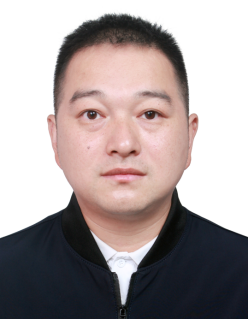 教师资格证种类及学科高等学校教师资格证、艺术学高等学校教师资格证、艺术学高等学校教师资格证、艺术学高等学校教师资格证、艺术学高等学校教师资格证、艺术学高等学校教师资格证、艺术学身份证号码身份证号码最高学历毕业院校云南大学云南大学云南大学云南大学学历学位学历学位硕士硕士所学专业所学专业艺术学（景观设计）艺术学（景观设计）艺术学（景观设计）艺术学（景观设计）艺术学（景观设计）艺术学（景观设计）现工作单位海南师范大学海南师范大学海南师范大学海南师范大学参加工作时间参加工作时间2013.62013.6任教学科任教学科园林园林园林园林园林园林晋升形式晋升形式正常晋升取得现专业技术资格及时间取得现专业技术资格及时间取得现专业技术资格及时间讲师、2016年10月讲师、2016年10月讲师、2016年10月讲师、2016年10月讲师、2016年10月讲师、2016年10月申请学科组名称(在相应学科前打√)申请学科组名称(在相应学科前打√)申请学科组名称(在相应学科前打√)申请学科组名称(在相应学科前打√)申请学科组名称(在相应学科前打√)□社会科学    □自然科学□学科教育    ☑艺体外组□社会科学    □自然科学□学科教育    ☑艺体外组□社会科学    □自然科学□学科教育    ☑艺体外组□社会科学    □自然科学□学科教育    ☑艺体外组□社会科学    □自然科学□学科教育    ☑艺体外组□社会科学    □自然科学□学科教育    ☑艺体外组现任专业技术职务聘任时间及聘任单位现任专业技术职务聘任时间及聘任单位现任专业技术职务聘任时间及聘任单位时间：2016年11月1日单位：生命科学学院时间：2016年11月1日单位：生命科学学院时间：2016年11月1日单位：生命科学学院时间：2016年11月1日单位：生命科学学院时间：2016年11月1日单位：生命科学学院时间：2016年11月1日单位：生命科学学院聘任年限聘任年限5年3个月5年3个月5年3个月5年3个月5年3个月职业资格证书职业资格证书高等学校教师资格证高等学校教师资格证高校教师资格证专业名称高校教师资格证专业名称高校教师资格证专业名称艺术学艺术学艺术学艺术学艺术学艺术学艺术学艺术学外语成绩外语成绩外语成绩外语成绩外语成绩免试免试免试免试申报专业申报专业申报专业艺术学艺术学艺术学艺术学艺术学艺术学艺术学艺术学申报资格名称申报资格名称申报资格名称申报资格名称申报资格名称教学科研型副教授教学科研型副教授教学科研型副教授教学科研型副教授破格申报条件(正常及转评不填)破格申报条件(正常及转评不填)破格申报条件(正常及转评不填)符合条件    ：符合条件    ：符合条件    ：符合条件    ：符合条件    ：符合条件    ：符合条件    ：符合条件    ：符合条件    ：符合条件    ：符合条件    ：符合条件    ：符合条件    ：符合条件    ：符合条件    ：符合条件    ：符合条件    ：直接评审条件(正常及转评不填)直接评审条件(正常及转评不填)直接评审条件(正常及转评不填)符合条件    ：符合条件    ：符合条件    ：符合条件    ：符合条件    ：符合条件    ：符合条件    ：符合条件    ：符合条件    ：符合条件    ：符合条件    ：符合条件    ：符合条件    ：符合条件    ：符合条件    ：符合条件    ：符合条件    ：学习培训经历（包括参加学历学位教育、继续教育、培训、国内外进修等）学习培训经历（包括参加学历学位教育、继续教育、培训、国内外进修等）学习培训经历（包括参加学历学位教育、继续教育、培训、国内外进修等）学习培训经历（包括参加学历学位教育、继续教育、培训、国内外进修等）学习培训经历（包括参加学历学位教育、继续教育、培训、国内外进修等）学习培训经历（包括参加学历学位教育、继续教育、培训、国内外进修等）学习培训经历（包括参加学历学位教育、继续教育、培训、国内外进修等）学习培训经历（包括参加学历学位教育、继续教育、培训、国内外进修等）学习培训经历（包括参加学历学位教育、继续教育、培训、国内外进修等）学习培训经历（包括参加学历学位教育、继续教育、培训、国内外进修等）学习培训经历（包括参加学历学位教育、继续教育、培训、国内外进修等）学习培训经历（包括参加学历学位教育、继续教育、培训、国内外进修等）学习培训经历（包括参加学历学位教育、继续教育、培训、国内外进修等）学习培训经历（包括参加学历学位教育、继续教育、培训、国内外进修等）学习培训经历（包括参加学历学位教育、继续教育、培训、国内外进修等）学习培训经历（包括参加学历学位教育、继续教育、培训、国内外进修等）学习培训经历（包括参加学历学位教育、继续教育、培训、国内外进修等）学习培训经历（包括参加学历学位教育、继续教育、培训、国内外进修等）学习培训经历（包括参加学历学位教育、继续教育、培训、国内外进修等）学习培训经历（包括参加学历学位教育、继续教育、培训、国内外进修等）起止时间起止时间学习形式学习形式学习单位名称学习单位名称学习单位名称学习单位名称学习单位名称学习单位名称学习院系及专业学习院系及专业学习院系及专业学习院系及专业学习院系及专业毕(结肄)业毕(结肄)业国内外国内外证明人2006年9月-2010年6月2006年9月-2010年6月本科本科云南大学云南大学云南大学云南大学云南大学云南大学艺术与设计学院、艺术设计（景观艺术设计）专业艺术与设计学院、艺术设计（景观艺术设计）专业艺术与设计学院、艺术设计（景观艺术设计）专业艺术与设计学院、艺术设计（景观艺术设计）专业艺术与设计学院、艺术设计（景观艺术设计）专业毕业毕业国内国内张丰2010年9月-2013年6月2010年9月-2013年6月硕士硕士云南大学云南大学云南大学云南大学云南大学云南大学艺术与设计学院、艺术学（景观艺术设计）专业艺术与设计学院、艺术学（景观艺术设计）专业艺术与设计学院、艺术学（景观艺术设计）专业艺术与设计学院、艺术学（景观艺术设计）专业艺术与设计学院、艺术学（景观艺术设计）专业毕业毕业国内国内杨晓翔2018年9月-2018年9月-博士博士海南师范大学海南师范大学海南师范大学海南师范大学海南师范大学海南师范大学生命科学学院、生态学专业生命科学学院、生态学专业生命科学学院、生态学专业生命科学学院、生态学专业生命科学学院、生态学专业在读在读国内国内王锐萍2016年10月20日-2016年12月20日2016年10月20日-2016年12月20日网络培训网络培训海南师范大学海南师范大学海南师范大学海南师范大学海南师范大学海南师范大学海南省高等学校师资培训中心、高校青年教师创新创业教育海南省高等学校师资培训中心、高校青年教师创新创业教育海南省高等学校师资培训中心、高校青年教师创新创业教育海南省高等学校师资培训中心、高校青年教师创新创业教育海南省高等学校师资培训中心、高校青年教师创新创业教育毕业毕业国内国内王锐萍2017年7月20日-2017年7月25日2017年7月20日-2017年7月25日研修研修北京林业大学北京林业大学北京林业大学北京林业大学北京林业大学北京林业大学中国软件行业协会教育与培训中心、现代城市园林规划与数字创业设计中国软件行业协会教育与培训中心、现代城市园林规划与数字创业设计中国软件行业协会教育与培训中心、现代城市园林规划与数字创业设计中国软件行业协会教育与培训中心、现代城市园林规划与数字创业设计中国软件行业协会教育与培训中心、现代城市园林规划与数字创业设计毕业毕业国内国内王锐萍2017年1月17日-2017年1月18日2017年1月17日-2017年1月18日培训培训2019年智慧教学与课堂革命培训班2019年智慧教学与课堂革命培训班2019年智慧教学与课堂革命培训班2019年智慧教学与课堂革命培训班2019年智慧教学与课堂革命培训班2019年智慧教学与课堂革命培训班中国高等教育培训中心、海南师范大学、智慧教学与课堂革命中国高等教育培训中心、海南师范大学、智慧教学与课堂革命中国高等教育培训中心、海南师范大学、智慧教学与课堂革命中国高等教育培训中心、海南师范大学、智慧教学与课堂革命中国高等教育培训中心、海南师范大学、智慧教学与课堂革命毕业毕业国内国内王锐萍工作经历工作经历工作经历工作经历起  止  时  间单      位从 事 何 专 业技  术  工  作职      务 2010年6月—2012年   10月云南沃森园林绿化工程有限公司景观设计助理工程师 2013年6月—2013年   10月江汉大学环境艺术设计助教 2013年10月—2014年   7月机械工业第三设计研究院风景园林设计助理工程师 2014年7月—2021年   9月海南师范大学园林讲师基本条件基本条件基本条件思想品德鉴定及师德师风表现该同志思想政治觉悟高，积极参加政治学习，拥护党的各项方针政策，不断提高自身的修养，提高自己的政治素养和专业文化水平。该同志思想品德高尚，热爱社会公益事业，有主人翁精神，爱校如家。遵守社会公德，有良好的个人品格，人生观、价值观、世界观正确，作风正派，廉洁从教，为人师表，公平、公正的对待每位学生，是一位遵纪守法、道德高尚的好公民，在2017年获得“优秀党员”称号。在工作中，该同志以教书育人为己任，有强烈的事业心和高度的责任感。在担任2015级、2019级园林专业班主任期间，将德育工作放在各项工作的首位，工作认真负责，关爱学生，积极参与和组织班级活动，并在2015—2016学年、2017—2018学年和2021—2022学年毕业实习指导工作中荣获“优秀实习指导教师”。该同志热爱教师工作，热爱教育事业，勤于学习，踏实肯干，团结同事，工作尽心尽责，态度端正，认真学习学院下达的上级文件，配合学院和专业教研室搞好各项活动，努力完成学校交给的各项工作任务，是一位积极、称职的好教师。分党委书记签名（盖章）：                     年   月   日该同志思想政治觉悟高，积极参加政治学习，拥护党的各项方针政策，不断提高自身的修养，提高自己的政治素养和专业文化水平。该同志思想品德高尚，热爱社会公益事业，有主人翁精神，爱校如家。遵守社会公德，有良好的个人品格，人生观、价值观、世界观正确，作风正派，廉洁从教，为人师表，公平、公正的对待每位学生，是一位遵纪守法、道德高尚的好公民，在2017年获得“优秀党员”称号。在工作中，该同志以教书育人为己任，有强烈的事业心和高度的责任感。在担任2015级、2019级园林专业班主任期间，将德育工作放在各项工作的首位，工作认真负责，关爱学生，积极参与和组织班级活动，并在2015—2016学年、2017—2018学年和2021—2022学年毕业实习指导工作中荣获“优秀实习指导教师”。该同志热爱教师工作，热爱教育事业，勤于学习，踏实肯干，团结同事，工作尽心尽责，态度端正，认真学习学院下达的上级文件，配合学院和专业教研室搞好各项活动，努力完成学校交给的各项工作任务，是一位积极、称职的好教师。分党委书记签名（盖章）：                     年   月   日任现职以来的考核结果(高级职称至少填五年）2016年称职，2017年优秀，2018年称职,2019年称职，2020年称职，2021年称职2016年称职，2017年优秀，2018年称职,2019年称职，2020年称职，2021年称职师德师风年度考核结论19年合格、20年优秀、21年合格19年合格、20年优秀、21年合格减免工作量的原因及时间段（注明因何减免，原因有在管理岗位工作、休产假、挂职、借调、跟班学习等原因）无无是否存在延迟申报情况☑否□是，因                          延迟     年。担任班主任或辅导员的任职单位及时间2015级、2019级园林班班主任、8年2015级、2019级园林班班主任、8年任现职以来的教学业绩情况任现职以来的教学业绩情况任现职以来的教学业绩情况任现职以来的教学业绩情况任现职以来的教学业绩情况任现职以来的教学业绩情况任现职以来的教学业绩情况任现职以来的教学业绩情况任现职以来的教学业绩情况教学方面条件教学方面条件①任现职以来，承担课堂教学工作量共计3384学时，年均615.27学时，其中本科生课堂教学工作量共计2420学时，年均440学时，其中实践类共计840学时，年均152.73学时。②任现职以来教学评估达到“合格”以上占100% 。③本次晋升专业技术资格的课程评估成绩为 优秀 等级。④担任毕业实习和论文指导工作（8）届；或担任本科生创新创业活动（11）项；或担任本科生专业竞赛指导（31）项；或担任本科生开展寒暑假社会实践（0）项。①任现职以来，承担课堂教学工作量共计3384学时，年均615.27学时，其中本科生课堂教学工作量共计2420学时，年均440学时，其中实践类共计840学时，年均152.73学时。②任现职以来教学评估达到“合格”以上占100% 。③本次晋升专业技术资格的课程评估成绩为 优秀 等级。④担任毕业实习和论文指导工作（8）届；或担任本科生创新创业活动（11）项；或担任本科生专业竞赛指导（31）项；或担任本科生开展寒暑假社会实践（0）项。①任现职以来，承担课堂教学工作量共计3384学时，年均615.27学时，其中本科生课堂教学工作量共计2420学时，年均440学时，其中实践类共计840学时，年均152.73学时。②任现职以来教学评估达到“合格”以上占100% 。③本次晋升专业技术资格的课程评估成绩为 优秀 等级。④担任毕业实习和论文指导工作（8）届；或担任本科生创新创业活动（11）项；或担任本科生专业竞赛指导（31）项；或担任本科生开展寒暑假社会实践（0）项。①任现职以来，承担课堂教学工作量共计3384学时，年均615.27学时，其中本科生课堂教学工作量共计2420学时，年均440学时，其中实践类共计840学时，年均152.73学时。②任现职以来教学评估达到“合格”以上占100% 。③本次晋升专业技术资格的课程评估成绩为 优秀 等级。④担任毕业实习和论文指导工作（8）届；或担任本科生创新创业活动（11）项；或担任本科生专业竞赛指导（31）项；或担任本科生开展寒暑假社会实践（0）项。①任现职以来，承担课堂教学工作量共计3384学时，年均615.27学时，其中本科生课堂教学工作量共计2420学时，年均440学时，其中实践类共计840学时，年均152.73学时。②任现职以来教学评估达到“合格”以上占100% 。③本次晋升专业技术资格的课程评估成绩为 优秀 等级。④担任毕业实习和论文指导工作（8）届；或担任本科生创新创业活动（11）项；或担任本科生专业竞赛指导（31）项；或担任本科生开展寒暑假社会实践（0）项。①任现职以来，承担课堂教学工作量共计3384学时，年均615.27学时，其中本科生课堂教学工作量共计2420学时，年均440学时，其中实践类共计840学时，年均152.73学时。②任现职以来教学评估达到“合格”以上占100% 。③本次晋升专业技术资格的课程评估成绩为 优秀 等级。④担任毕业实习和论文指导工作（8）届；或担任本科生创新创业活动（11）项；或担任本科生专业竞赛指导（31）项；或担任本科生开展寒暑假社会实践（0）项。①任现职以来，承担课堂教学工作量共计3384学时，年均615.27学时，其中本科生课堂教学工作量共计2420学时，年均440学时，其中实践类共计840学时，年均152.73学时。②任现职以来教学评估达到“合格”以上占100% 。③本次晋升专业技术资格的课程评估成绩为 优秀 等级。④担任毕业实习和论文指导工作（8）届；或担任本科生创新创业活动（11）项；或担任本科生专业竞赛指导（31）项；或担任本科生开展寒暑假社会实践（0）项。任现职以来课程教学工作量业绩表（本科生）任现职以来课程教学工作量业绩表（本科生）任现职以来课程教学工作量业绩表（本科生）任现职以来课程教学工作量业绩表（本科生）任现职以来课程教学工作量业绩表（本科生）任现职以来课程教学工作量业绩表（本科生）任现职以来课程教学工作量业绩表（本科生）任现职以来课程教学工作量业绩表（本科生）任现职以来课程教学工作量业绩表（本科生）学年、学期课程名称课程名称班级名称课堂教学时数教学评估等级基层单位审核学时职能部门审核学时备注2016-2017  （一）园林工程造价园林工程造价2013级园林16A162016-2017  （一）园林风景速写园林风景速写2015级园林96A962016-2017  （一）园林计算机辅助设计I园林计算机辅助设计I2014级园林96A962016-2017  （二）园林计算机辅助设计II园林计算机辅助设计II2014级园林72A722016-2017  （二）钢笔画钢笔画2014级园林80A802017-2018  （一）园林设计初步园林设计初步2015级园林48A482017-2018  （一）园林计算机辅助设计I园林计算机辅助设计I2015级园林96A962017-2018  （一）园林工程造价园林工程造价2014级园林16A162017-2018  （一）素描素描2016级园林160A1602017-2018  （二）园林计算机辅助设计II园林计算机辅助设计II2015级园林72A722017-2018  （二）钢笔画钢笔画2015级园林80A802017-2018  （二）园林风景速写园林风景速写2016级园林48A482018-2019  （一）园林工程造价园林工程造价2015级园林16A162018-2019  （一）园林图像后期处理园林图像后期处理2016级园林48A482018-2019  （一）园林设计初步园林设计初步2017级园林48A482018-2019  （一）素描素描2017级园林80A802018-2019  （二）园林风景速写园林风景速写2017级园林96A962018-2019  （二）水粉水粉2017级园林96A962019-2020  （一）园林工程造价园林工程造价2016级园林16A162019-2020  （一）园林图像后期处理园林图像后期处理2017级园林48A482019-2020  （一）园林设计初步园林设计初步2018级园林48A482019-2020  （一）素描素描2018级园林160A1602019-2020  （一）园林工程园林工程2016级园林32A322019-2020  （二）园林CAD园林CAD2018级园林84A842019-2020  （二）园林风景速写园林风景速写2018级园林96A962019-2020  （二）水粉水粉2018级园林96A962020-2021  （一）园林工程造价园林工程造价2017级园林16A162020-2021  （一）园林图像后期处理园林图像后期处理2018级园林48A482020-2021  （一）风景速写与作品鉴赏风景速写与作品鉴赏全校学生16A162020-2021  （二）素描素描2019级园林160A1602020-2021  （二）色彩色彩2019级园林96A962020-2021  （二）风景速写与作品鉴赏风景速写与作品鉴赏全校学生32A322021-2022  （一）园林设计初步园林设计初步2019级园林48A482021-2022  （一）园林风景速写园林风景速写2019级园林96A962021-2022  （一）园林工程造价园林工程造价2018级园林16A162021-2022 （一）园林图像后期处理园林图像后期处理2019级园林48A482016年大学生创新项目（校级）：海南红树林植被景观价值的开发与利用研究大学生创新项目（校级）：海南红树林植被景观价值的开发与利用研究12122018年大学生创新项目（校级）：海南城市湿地景观设计资源调查与网络公众号推广应用研究大学生创新项目（校级）：海南城市湿地景观设计资源调查与网络公众号推广应用研究12122018年大学生创业项目（国家级）：海南红林绿洲苗木有限公司大学生创业项目（国家级）：海南红林绿洲苗木有限公司36362018年2018全国生命科学创新创业大赛二等奖2018全国生命科学创新创业大赛二等奖36362018年第四届中国“互联网+”大学生创新创业大赛二等奖第四届中国“互联网+”大学生创新创业大赛二等奖24242018年2018年“创青春” 大学生创新创业大赛二等奖2018年“创青春” 大学生创新创业大赛二等奖24242018年2018中美青年创客大赛三等奖2018中美青年创客大赛三等奖24242020年大学生创业项目（国家级）：濒危红树植物潮汐模拟自动育苗装置设计大学生创业项目（国家级）：濒危红树植物潮汐模拟自动育苗装置设计36362020年大学生创业项目（省级）：海南湿地型文化遗迹景观研究与公众号推广大学生创业项目（省级）：海南湿地型文化遗迹景观研究与公众号推广24242020年大学生创新项目（国家级）:基于虹吸连通器原理的红树幼苗育苗容器装置设计大学生创新项目（国家级）:基于虹吸连通器原理的红树幼苗育苗容器装置设计36362020年大学生创新项目（省级级）:海南湿地型文化遗迹景观现状调查与再生设计方法研究大学生创新项目（省级级）:海南湿地型文化遗迹景观现状调查与再生设计方法研究24242020年2020年“挑战杯”海南省大学生创业计划竞赛：海南红树幼苗培养科技有限公司铜奖2020年“挑战杯”海南省大学生创业计划竞赛：海南红树幼苗培养科技有限公司铜奖24242020年2020年“创青春” 大学生创新创业大赛校级铜奖2020年“创青春” 大学生创新创业大赛校级铜奖12122020年第六届中国“互联网+”大学生创新创业大赛校级师生共创组二等奖第六届中国“互联网+”大学生创新创业大赛校级师生共创组二等奖12122020年第六届中国“互联网+”大学生创新创业大赛校级创意组二等奖第六届中国“互联网+”大学生创新创业大赛校级创意组二等奖12122020年2020全国电子商务创新创意创业大赛三等奖2020全国电子商务创新创意创业大赛三等奖12122020年2020中国大学生计算机设计大赛二等奖2020中国大学生计算机设计大赛二等奖12122021年海南城市滨海湿地公园红树植物造景设计调查研究海南城市滨海湿地公园红树植物造景设计调查研究12122021年第七届中国“互联网+”大学生创新创业大赛海南赛区竞赛银奖第七届中国“互联网+”大学生创新创业大赛海南赛区竞赛银奖24242021年第七届中国“互联网+”大学生创新创业大赛校级创意组三等奖第七届中国“互联网+”大学生创新创业大赛校级创意组三等奖12122021年第三届全国林业草原行业创新创业大赛比赛入围奖第三届全国林业草原行业创新创业大赛比赛入围奖36362021年2021第十四届全国大学生创新创业年会改革成果项目2021第十四届全国大学生创新创业年会改革成果项目36362021年2021年海南省自贸港创业大赛海师校区选拔赛二等奖2021年海南省自贸港创业大赛海师校区选拔赛二等奖12122021年2021年榕树基金项目：基于景观公正视角下的5G关怀与交互式自主生活区景观设计2021年榕树基金项目：基于景观公正视角下的5G关怀与交互式自主生活区景观设计12122021年第十届挑战杯海南省大学生课外学术科技作品竞赛特等奖第十届挑战杯海南省大学生课外学术科技作品竞赛特等奖24242021年第十七届挑战杯全国二等奖:濒危红树植物潮汐模拟虹吸自动育苗装置第十七届挑战杯全国二等奖:濒危红树植物潮汐模拟虹吸自动育苗装置36362016年-2021年指导毕业论文（设计）指导毕业论文（设计）38438464人小计33563356任现职以来课程教学工作量业绩表（研究生）任现职以来课程教学工作量业绩表（研究生）任现职以来课程教学工作量业绩表（研究生）任现职以来课程教学工作量业绩表（研究生）任现职以来课程教学工作量业绩表（研究生）任现职以来课程教学工作量业绩表（研究生）任现职以来课程教学工作量业绩表（研究生）任现职以来课程教学工作量业绩表（研究生）任现职以来课程教学工作量业绩表（研究生）学年、学期课程名称课程名称班级名称课堂教学时数教学评估等级基层单位审核学时职能部门审核学时备注小计任现职以来实践类教学工作量业绩表任现职以来实践类教学工作量业绩表任现职以来实践类教学工作量业绩表任现职以来实践类教学工作量业绩表任现职以来实践类教学工作量业绩表任现职以来实践类教学工作量业绩表任现职以来实践类教学工作量业绩表任现职以来实践类教学工作量业绩表任现职以来实践类教学工作量业绩表学年、学期学年、学期课程名称班级名称实践教学时数教学评估等级基层单位审核学时职能部门审核学时备注2020-2021  （一）2020-2021  （一）劳动教育2019级园林44小计小计44指导学生实习、论文、实践情况指导学生实习、论文、实践情况指导学生实习、论文、实践情况指导学生实习、论文、实践情况指导学生实习、论文、实践情况指导学生实习、论文、实践情况指导学生实习、论文、实践情况指导学生实习、论文、实践情况指导学生实习、论文、实践情况承担8届园林专业本科生毕业实习，共计74人。2014年—2015年第一学期，指导2011级园林专业本科生陈卓、季贝妮、苗启晨、李宛乔、吕赢斌、陈婧怡、周丽红、孔令云、韩久利、罗巧毕业实习共计10人，其中2人获得优秀；主要负责学生毕业实习单位的沟通联系，帮助学生解决在毕业实习中遇到的困难，疏导学生毕业实习工作中的焦虑情绪，组织学生进行毕业实习总结和交流，毕业实习指导工作受到学校、企业和学生的一致好评。2015年—2016年第一学期，指导2012级园林专业本科生朱云进、朱瑞、赵青青、吴美姬、郭若楠、周欣艺、羊金玉、魏唯、刘凤芝、郭英洁、丁新西、刘俊萍毕业实习共计12人，其中2人获得优秀；主要负责学生毕业实习单位的沟通联系，帮助学生解决在毕业实习中遇到的困难，疏导学生毕业实习工作中的焦虑情绪，组织学生进行毕业实习总结和交流，毕业实习指导工作受到学校、企业和学生的一致好评，并获得2015—2016年度“优秀指导教师”荣誉称号。2016年—2017年第一学期，指导2013级园林专业本科生代珍珍、杜日伟、符浩平、郭晓双、黄惟、黄雅雯、宁竹秀、邱文成、王伟、王语嫣、徐颖、叶建芳毕业实习共计12人，其中2人获得优秀；主要负责学生毕业实习单位的沟通联系，帮助学生解决在毕业实习中遇到的困难，疏导学生毕业实习工作中的焦虑情绪，组织学生进行毕业实习总结和交流，毕业实习指导工作受到学校、企业和学生的一致好评。2017年—2018年第一学期，指导2014级园林专业本科生沈云杰、王绥运、张婷、崔佳瑞、符美玲、童洁、王志盼、谢腾、许乃升、郑琼英毕业实习共计10人，其中3人获得优秀；主要负责学生毕业实习单位的沟通联系，帮助学生解决在毕业实习中遇到的困难，疏导学生毕业实习工作中的焦虑情绪，组织学生进行毕业实习总结和交流，毕业实习指导工作受到学校、企业和学生的一致好评，并获得2017—2018年度“优秀指导教师”荣誉称号。2018年—2019年第一学期，指导2015级园林专业本科生任益民、李小惠、赵骏、曾志平、高伟健、刘思佳、孙思思、王源、赵太鑫毕业实习，共计9人，其中3人获得优秀；主要负责学生毕业实习单位的沟通联系，帮助学生解决在毕业实习中遇到的困难，疏导学生毕业实习工作中的焦虑情绪，组织学生进行毕业实习总结和交流，毕业实习指导工作受到学校、企业和学生的一致好评。2019年—2020年第一学期，指导2016级园林专业本科生邱井、苏佳雯、万家乐、叶秋香、张婕语、段磊明、李腾岳、卢雅诗、李雨帆、李品月、陈华业毕业实习共计11人，其中2人获得优秀；主要负责学生毕业实习单位的沟通联系，帮助学生解决在毕业实习中遇到的困难，疏导学生毕业实习工作中的焦虑情绪，组织学生进行毕业实习总结和交流，毕业实习指导工作受到学校、企业和学生的一致好评。2020年—2021年第一学期，指导2017级园林专业本科生李雪丽、包善毅、胡沁雯、廖如姣、刘晓畅、周萌萌、张亚萌、汪芷晗、万鑫、王冰洁毕业实习共计10人，其中2人获得优秀；主要负责学生毕业实习单位的沟通联系，帮助学生解决在毕业实习中遇到的困难，疏导学生毕业实习工作中的焦虑情绪，组织学生进行毕业实习总结和交流，毕业实习指导工作受到学校、企业和学生的一致好评。2021年—2022年第一学期，指导2018级园林专业本科生张志毅、彭凌霄、刘进轩、陆娟、曹爽、李泽阳、张可心、张钰翎毕业实习共计8人，其中3人获得优秀。主要负责学生毕业实习单位的沟通联系，帮助学生解决在毕业实习中遇到的困难，疏导学生毕业实习工作中的焦虑情绪，组织学生进行毕业实习总结和交流，毕业实习指导工作受到学校、企业和学生的一致好评。指导8届园林专业本科生毕业论文，共计74人。2014年—2015年第二学期，指导2011级园林专业本科生陈卓、季贝妮、苗启晨、李宛乔、吕赢斌、陈婧怡、周丽红、孔令云、韩久利、罗巧毕业论文或设计共计10人，其中2人获得优秀。分别是陈卓的毕业设计“海口美舍河文化主题公园设计” 获得96分班级第一名的成绩，获得优秀；罗巧的毕业设计“云南大学呈贡新校区艺术与设计学院景观设计” 获得95分班级第二名的成绩，获得优秀；其余8人的毕业设计分数均在80分以上，均获得良好。2015年—2016年第二学期，指导2012级园林专业本科生朱云进、朱瑞、赵青青、吴美姬、郭若楠、周欣艺、羊金玉、魏唯、刘凤芝、郭英洁、丁新西、刘俊萍毕业论文或设计共计12人，其中3人获得优秀。分别是刘俊萍的毕业设计“东方市雅龙亲子农业观光园景观规划设计”获得95分班级第一名的成绩，获得优秀；郭英洁的毕业设计“海口颜春岭新型式陵园景观规划设计”获得92分；魏唯的毕业设计“海口市‘二’文化主题公园设计”获得92分，获得优秀；其余9人的毕业设计分数均在80分以上，均获得良好。2016年—2017年第二学期，指导2013级园林专业本科生代珍珍、杜日伟、符浩平、郭晓双、黄惟、黄雅雯、宁竹秀、邱文成、王伟、王语嫣、徐颖、叶建芳毕业论文或设计共计12人，其中3人获得优秀。分别是郭晓双、黄雅雯的毕业设计“东寨港红树林自然保护区科普基地景观规划设计”获得96分和95分班级第一名、第二名的成绩，获得优秀，并在毕业设计工作结束后，积极组织和指导优秀毕业学生参与园林专业国际竞赛，该毕业设计在2017年“园冶杯”大学生国际竞赛荣获三等奖，是我院园林专业毕业作品首次在本专业高水平国际竞赛中获奖；符浩平的毕业设计“海口汽车主题公园景观规划设计”获得92分，获得优秀；其余8人的毕业设计分数均在80分以上，均获得良好。2017年—2018年第二学期，指导2014级园林专业本科生沈云杰、王绥运、张婷、崔佳瑞、符美玲、童洁、王志盼、谢腾、许乃升、郑琼英毕业论文或设计共计10人，其中3人获得优秀。分别是许乃升、崔佳瑞的毕业设计“枷椗海居——东寨港红树林主题民宿景观规划设计”获得96分班级并列第一名的成绩，获得优秀，并在毕业设计工作结束后，积极组织和指导优秀毕业学生参与园林专业国际竞赛，该毕业设计在2018年“园冶杯”大学生国际竞赛荣获荣誉奖；符美玲的毕业设计“‘Hi BOX Housing’概念示范区景观设计”获得94分班级第三名的成绩，获得优秀；其余7人的毕业设计分数均在80分以上，均获得良好。2018年—2019年第二学期，指导2015级园林专业本科生任益民、李小惠、赵骏、曾志平、高伟健、刘思佳、孙思思、王源、赵太鑫毕业论文或设计共计9人。分别是任益民的毕业设计“海口南渡江铁桥抗战历史文物景观再生性设计”获得96分班级第一名的成绩，赵骏的毕业设计“海南儋州千年古盐田遗址景观再生设计”获得94分班级第二名的成绩，获得优秀，并在毕业设计工作结束后，积极组织和指导优秀毕业学生参与园林专业国际竞赛，2套毕业设计在2019年“园冶杯”大学生国际竞赛荣获三等奖；其余7人的毕业设计分数均在80分以上，均获得良好。2019年—2020年第二学期，指导2016级园林专业本科生邱井、苏佳雯、万家乐、叶秋香、张婕语、段磊明、李腾岳、卢雅诗、李雨帆、李品月、陈华业毕业论文或设计共计11人。分别是邱井、卢雅诗的毕业设计“海口5G通讯技术交互空间展示园景观初步设计”获得96分和92分班级第一名的成绩，苏佳雯和万家乐的毕业设计“南海浮生——海口市新埠岛渔民文化景观再生设计”获得95分和91分班级第二名的成绩，获得优秀，并在毕业设计工作结束后，积极组织和指导优秀毕业学生参与园林专业国际竞赛，毕业设计在2020年“园冶杯”大学生国际竞赛荣获荣誉奖；其余7人的毕业设计分数均在80分以上，均获得良好。2020年—2021年第二学期，指导2017级园林专业本科生李雪丽、包善毅、胡沁雯、廖如姣、刘晓畅、周萌萌、张亚萌、汪芷晗、万鑫、王冰洁毕业论文或设计共计10人。分别是王冰洁的毕业设计“海口市永庄水库湿地生态公园景观规划设计说明”获得96分班级第一名的成绩，参展西南联合毕业设计展并获得好评，包善毅和李雪丽的毕业设计“三亚铁炉港古红树林保护区景观设计”获得95分和92分班级第二名的成绩，获得优秀，并在毕业设计工作结束后，积极组织和指导优秀毕业学生参与园林专业国际竞赛，毕业设计在2021年“园冶杯”大学生国际竞赛荣获荣誉奖；其余7人的毕业设计分数均在80分以上，均获得良好。2021年—2022年第二学期，指导2018级园林专业本科生张志毅、彭凌霄、刘进轩、陆娟、曹爽、李泽阳、张可心、张钰翎毕业论文或设计共计8人。毕业设计以陵水为中心，积极服务陵水黎族自治县林业局、陵水县野生动植物保护协会开展社会服务和方案设计。刘进轩的毕业设计获得96分班级第一，获校级优秀毕业论文。曹爽的毕业设计获得95分班级第二，毕业设计在2022年“园冶杯”大学生国际竞赛荣获荣誉奖；担任本科生创新创业活动（11）项2016年—2017年，指导园林专业本科生郭晓双、黄雅雯、许乃升、崔家瑞参加2016年校级创新项目“海南红树林植被景观价值的开发与利用研究”并以优秀结题项目，项目编号cxcyxj2016016，证书编号cxcyxj0123；2018年—2019年，指导园林专业本科生任益民、文素洁、孙思思、苏佳雯、王源参加2018年校级创新项目“海南城市湿地景观设计资源调查与网络公众号推广应用研究”，项目编号cxcyxj2018024；2018年—2019年，指导园林专业本科生杨天乐、王语晗、熊明锟参加2018年国家级创业项目“海南红林绿洲苗木有限公司”，项目编号3010102001。2020—2021年，指导园林专业本科生刘进轩、彭凌霄、张志毅参加2020年国家级创业项目“濒危红树植物潮汐模拟自动育苗装置设计”，项目编号202011658006X。2020—2021年，指导园林专业本科生张志毅、彭凌霄、刘进轩参加2020年国家级创新项目“基于虹吸连通器原理的红树幼苗育苗容器装置设计”，项目编号202011658017。2020—2021年，指导园林专业本科生曹爽、李雪丽、廖如姣、胡沁雯参加2020年省级创业项目“海南湿地型文化遗迹景观研究与公众号推广”，项目编号S202011658012S。2020—2021年，指导园林专业本科生李雪丽、廖如姣、胡沁雯、曹爽参加2020年省级创新项目“海南湿地型文化遗迹景观现状调查与再生设计方法研究”，项目编号S202011658039。2021—2022年，指导园林专业本科生彭凌霄、贺麓汀、葸子敏、王雅芳参加2021年校级创业项目“基于景观公正视角下的5G关怀与交互式自主生活区景观设计”。2021—2022年，指导园林专业本科生贺麓汀、葸子敏、王雅芳、彭凌霄参加2021年校级创业项目“海南城市滨海湿地公园红树植物造景设计调查研究”。2022-2023年，指导园林专业本科生张宝琳、张梦瑶参加2022年国家级创新项目“基于海洋垃圾治理和外来红树植物种质扩散防治的红树林湿地生态系统保护装置设计”。2022-2023年，指导园林专业本科生万欣悦、李梓涵参加2022年省级创新项目“典型热带岛屿城市滨海湿地公园适老性景观空间调查与设计方法研究”。担任本科生专业竞赛指导（31）项指导2013级园林专业本科生郭晓双、黄雅雯同学毕业设计作品“扎根——海南东寨港红树林自然保护区科普基地景观规划设计”获得由亚洲园林协会、园冶杯国际竞赛组委会、中国风景园林网主办的2017年“园冶杯”大学生国际竞赛三等奖。（国际级、第一指导教师）指导2014级园林专业本科生许乃升、崔佳瑞同学毕业设计作品“枷椗海居——东寨港红树林主题民宿景观规划设计”获得由亚洲园林协会、园冶杯国际竞赛组委会、中国风景园林网主办的2018年“园冶杯”大学生国际竞赛荣誉奖。（国际级、第一指导教师）指导2015级园林专业本科生任益民、曾志平同学毕业设计作品“海口南渡江铁桥抗战历史文物景观再生性设计”获得由亚洲园林协会、园冶杯国际竞赛组委会、中国风景园林网主办的2019年“园冶杯”大学生国际竞赛三等奖。（国际级、第一指导教师）指导2015级园林专业本科生赵骏、刘思佳、李小惠同学毕业设计作品“海南儋州千年古盐田遗址景观再生设计”获得由亚洲园林协会、园冶杯国际竞赛组委会、中国风景园林网主办的2019年“园冶杯”大学生国际竞赛三等奖。（国际级、第一指导教师）指导2016级园林专业本科生苏佳雯、万家乐、段磊明同学毕业设计作品“南海浮生——海口市新埠岛渔民文化景观再生设计”获得由亚洲园林协会、园冶杯国际竞赛组委会、中国风景园林网主办的2020年“园冶杯”大学生国际竞赛荣誉奖。（国际级、第一指导教师）指导2017级园林专业本科生李雪丽、包善毅、胡沁雯、廖如姣同学毕业设计作品“三亚铁炉港古红树林保护区景观设计”获得由亚洲园林协会、园冶杯国际竞赛组委会、中国风景园林网主办的2021年“园冶杯”大学生国际竞赛荣誉奖。（国际级、第一指导教师）指导2018级园林专业本科生彭凌霄、曹爽、李泽阳、刘进轩、张志毅同学课程作品“持景如衡，宏愿灵犀——基于景观公正视角下的5G数字关怀与交互式未来生活示范区景观设计”获得由亚洲园林协会、园冶杯国际竞赛组委会、中国风景园林网主办的2021年“园冶杯”大学生国际竞赛荣誉奖。（国际级、第一指导教师）指导2018级园林专业本科生曹爽、李泽阳、张可心、张钰翎同学毕业设计作品“第二家园——基于生境营造视角下的陵水野生动物野化收容科普教育基地规划设计”获得由亚洲园林协会、园冶杯国际竞赛组委会、中国风景园林网主办的2022年“园冶杯”大学生国际竞赛荣誉奖。（国际级、第一指导教师）指导2019级园林专业本科生曹爽、李泽阳、刘进轩、张志毅同学课程作品“鸢飞鱼跃——基于栖息地修复视角下海口永庄水库景观规划设计”获得由亚洲园林协会、园冶杯国际竞赛组委会、中国风景园林网主办的2022年“园冶杯”大学生国际竞赛荣誉奖。（国际级、第一指导教师）指导2016级园林专业本科生杨天乐、王语晗、杜文婧、熊明锟创业作品“海南红林绿洲苗木有限公司”获得由高等学校生物科学类专业教学指导委员会、高等学校国家级实验教学示范中心联席会、《高校生物学教学研究》编辑部主办的第三届全国大学生生命科学创新创业大赛优秀成果二等奖（创业），证书编号NDC18A110001383、并获指导教师二等奖（创业），证书编号NDC18A110002780。（国家级、第二指导教师）指导2016级园林专业本科生杨天乐、王语晗、杜文婧、熊明锟创业作品“海南红林绿洲苗木有限公司”获得由海南省教育厅、共青团海南省委、海南省人力资源和社会保障厅、海南省科学技术协会、海南省学生联合会主办的2018年“创青春”海南省大学生创业大赛创业计划竞赛银奖。（省级、第一指导教师）指导2016级园林专业本科生杨天乐、王语晗、杜文婧、熊明锟创业作品“海南红林绿洲苗木有限公司”获得由海南省教育厅、海南省工信厅主办的第四届中国“互联网+”大学生创新创业大赛海南赛区竞赛银奖。（省级、第一指导教师）指导2016级园林专业本科生杨天乐、王语晗、杜文婧、熊明锟创业作品“海南红林绿洲苗木有限公司”获得由海南省教育厅主办的2018年中美青年创客大赛三等奖。（省级、第一指导教师）指导2016级园林专业本科生杨天乐、王语晗、杜文婧、熊明锟创业作品“海南红林绿洲苗木有限公司”获得由海南师范大学主办的2018年第四届中国“互联网+”大学生创新创业大赛校级选拔赛赛创意组一等奖。（校级、第二指导教师）指导2016级园林专业本科生杨天乐、王语晗、杜文婧、熊明锟创业作品“海南红林绿洲苗木有限公司”获得由海南师范大学主办的2018年“创青春”海南师范大学大学生创业大赛金奖。（校级、第二指导教师）指导2018级园林专业本科生张志毅、彭凌霄、刘进轩项目“海南红树幼苗培养科技有限公司”获得2020年“挑战杯”海南省大学生创业计划竞赛铜奖。（省级、第一指导教师）指导2018级园林专业本科生刘进轩、彭凌霄、张志毅、刘俊辰作品“南溟花语·海韵双生”获得2020年第六届Garden花园杯植物景观设计竞赛优秀奖。（国家级、第一指导教师）指导2017级园林专业本科生李雪丽、廖如姣、胡沁雯项目“典型的海南湿地型文化景观案例的图文资料收集与推广”获得2020年“创青春” 大学生创新创业大赛校级铜奖。（校级、第一指导教师）指导2018级园林专业本科生黄文静获得第六届中国“互联网+”大学生创新创业大赛校级师生共创组二等奖。（校级、第一指导教师）指导2018级园林专业本科生李雪丽第六届中国“互联网+”大学生创新创业大赛校级创意组二等奖。（校级、第一指导教师）指导2018级园林专业本科生刘进轩、彭凌霄、张志毅、刘然项目“海南红树方舟科技有限公司”获得2020全国电子商务创新创意创业大赛三等奖和创意奖。（校级、第一指导教师）指导2017级园林专业本科生包善毅、蒋小丽、石珊珊项目“黎乡情苑”园林景观设计获得2020中国大学生计算机设计大赛二等奖。（校级、第一指导教师）指导2018级园林专业本科生彭凌霄、刘进轩、张志毅获得2021第三届全国林业草原创新创业大赛入围奖。（国家级、第一指导教师）指导2018级园林专业本科生刘进轩、彭凌霄、张志毅参与2021第十四届全国大学生创新创业年会改革成果项目。（国家级、第一指导教师）指导2017级园林专业本科生王冰洁、万鑫参与2021联合毕业设计。（国家级、第一指导教师）指导2017级园林专业本科生曹爽获得2021年海南省自贸港创业大赛海师校区选拔赛项目二等奖.(省级、第一指导教师)指导2018级园林专业本科生刘进轩、彭凌霄、张志毅、刘然获得2021“挑战杯”海南省特等奖。（省级、第一指导教师）指导2018级园林专业本科生刘进轩、彭凌霄、张志毅、刘然获得2021第十七届“挑战杯”全国二等奖。（2021-TZB17-MA20347H-F9745D）（国家级、第一指导教师）指导2018级园林专业本科生曹爽、李泽阳、廖如姣、胡沁雯、李雪丽获得第七届中国“互联网+”大学生创新创业大赛校级三等奖。（校级、第一指导教师）指导2019级园林专业本科生葸子敏、贺麓汀、张瑞冰、王雅芳获得第八届中国国际“互联网+”大学生创新创业大赛校级金奖。（校级、第一指导教师）指导2019级园林专业本科生葸子敏、贺麓汀、张瑞冰、王雅芳获得2022年“挑战杯”省赛银奖。（省级、第一指导教师）承担8届园林专业本科生毕业实习，共计74人。2014年—2015年第一学期，指导2011级园林专业本科生陈卓、季贝妮、苗启晨、李宛乔、吕赢斌、陈婧怡、周丽红、孔令云、韩久利、罗巧毕业实习共计10人，其中2人获得优秀；主要负责学生毕业实习单位的沟通联系，帮助学生解决在毕业实习中遇到的困难，疏导学生毕业实习工作中的焦虑情绪，组织学生进行毕业实习总结和交流，毕业实习指导工作受到学校、企业和学生的一致好评。2015年—2016年第一学期，指导2012级园林专业本科生朱云进、朱瑞、赵青青、吴美姬、郭若楠、周欣艺、羊金玉、魏唯、刘凤芝、郭英洁、丁新西、刘俊萍毕业实习共计12人，其中2人获得优秀；主要负责学生毕业实习单位的沟通联系，帮助学生解决在毕业实习中遇到的困难，疏导学生毕业实习工作中的焦虑情绪，组织学生进行毕业实习总结和交流，毕业实习指导工作受到学校、企业和学生的一致好评，并获得2015—2016年度“优秀指导教师”荣誉称号。2016年—2017年第一学期，指导2013级园林专业本科生代珍珍、杜日伟、符浩平、郭晓双、黄惟、黄雅雯、宁竹秀、邱文成、王伟、王语嫣、徐颖、叶建芳毕业实习共计12人，其中2人获得优秀；主要负责学生毕业实习单位的沟通联系，帮助学生解决在毕业实习中遇到的困难，疏导学生毕业实习工作中的焦虑情绪，组织学生进行毕业实习总结和交流，毕业实习指导工作受到学校、企业和学生的一致好评。2017年—2018年第一学期，指导2014级园林专业本科生沈云杰、王绥运、张婷、崔佳瑞、符美玲、童洁、王志盼、谢腾、许乃升、郑琼英毕业实习共计10人，其中3人获得优秀；主要负责学生毕业实习单位的沟通联系，帮助学生解决在毕业实习中遇到的困难，疏导学生毕业实习工作中的焦虑情绪，组织学生进行毕业实习总结和交流，毕业实习指导工作受到学校、企业和学生的一致好评，并获得2017—2018年度“优秀指导教师”荣誉称号。2018年—2019年第一学期，指导2015级园林专业本科生任益民、李小惠、赵骏、曾志平、高伟健、刘思佳、孙思思、王源、赵太鑫毕业实习，共计9人，其中3人获得优秀；主要负责学生毕业实习单位的沟通联系，帮助学生解决在毕业实习中遇到的困难，疏导学生毕业实习工作中的焦虑情绪，组织学生进行毕业实习总结和交流，毕业实习指导工作受到学校、企业和学生的一致好评。2019年—2020年第一学期，指导2016级园林专业本科生邱井、苏佳雯、万家乐、叶秋香、张婕语、段磊明、李腾岳、卢雅诗、李雨帆、李品月、陈华业毕业实习共计11人，其中2人获得优秀；主要负责学生毕业实习单位的沟通联系，帮助学生解决在毕业实习中遇到的困难，疏导学生毕业实习工作中的焦虑情绪，组织学生进行毕业实习总结和交流，毕业实习指导工作受到学校、企业和学生的一致好评。2020年—2021年第一学期，指导2017级园林专业本科生李雪丽、包善毅、胡沁雯、廖如姣、刘晓畅、周萌萌、张亚萌、汪芷晗、万鑫、王冰洁毕业实习共计10人，其中2人获得优秀；主要负责学生毕业实习单位的沟通联系，帮助学生解决在毕业实习中遇到的困难，疏导学生毕业实习工作中的焦虑情绪，组织学生进行毕业实习总结和交流，毕业实习指导工作受到学校、企业和学生的一致好评。2021年—2022年第一学期，指导2018级园林专业本科生张志毅、彭凌霄、刘进轩、陆娟、曹爽、李泽阳、张可心、张钰翎毕业实习共计8人，其中3人获得优秀。主要负责学生毕业实习单位的沟通联系，帮助学生解决在毕业实习中遇到的困难，疏导学生毕业实习工作中的焦虑情绪，组织学生进行毕业实习总结和交流，毕业实习指导工作受到学校、企业和学生的一致好评。指导8届园林专业本科生毕业论文，共计74人。2014年—2015年第二学期，指导2011级园林专业本科生陈卓、季贝妮、苗启晨、李宛乔、吕赢斌、陈婧怡、周丽红、孔令云、韩久利、罗巧毕业论文或设计共计10人，其中2人获得优秀。分别是陈卓的毕业设计“海口美舍河文化主题公园设计” 获得96分班级第一名的成绩，获得优秀；罗巧的毕业设计“云南大学呈贡新校区艺术与设计学院景观设计” 获得95分班级第二名的成绩，获得优秀；其余8人的毕业设计分数均在80分以上，均获得良好。2015年—2016年第二学期，指导2012级园林专业本科生朱云进、朱瑞、赵青青、吴美姬、郭若楠、周欣艺、羊金玉、魏唯、刘凤芝、郭英洁、丁新西、刘俊萍毕业论文或设计共计12人，其中3人获得优秀。分别是刘俊萍的毕业设计“东方市雅龙亲子农业观光园景观规划设计”获得95分班级第一名的成绩，获得优秀；郭英洁的毕业设计“海口颜春岭新型式陵园景观规划设计”获得92分；魏唯的毕业设计“海口市‘二’文化主题公园设计”获得92分，获得优秀；其余9人的毕业设计分数均在80分以上，均获得良好。2016年—2017年第二学期，指导2013级园林专业本科生代珍珍、杜日伟、符浩平、郭晓双、黄惟、黄雅雯、宁竹秀、邱文成、王伟、王语嫣、徐颖、叶建芳毕业论文或设计共计12人，其中3人获得优秀。分别是郭晓双、黄雅雯的毕业设计“东寨港红树林自然保护区科普基地景观规划设计”获得96分和95分班级第一名、第二名的成绩，获得优秀，并在毕业设计工作结束后，积极组织和指导优秀毕业学生参与园林专业国际竞赛，该毕业设计在2017年“园冶杯”大学生国际竞赛荣获三等奖，是我院园林专业毕业作品首次在本专业高水平国际竞赛中获奖；符浩平的毕业设计“海口汽车主题公园景观规划设计”获得92分，获得优秀；其余8人的毕业设计分数均在80分以上，均获得良好。2017年—2018年第二学期，指导2014级园林专业本科生沈云杰、王绥运、张婷、崔佳瑞、符美玲、童洁、王志盼、谢腾、许乃升、郑琼英毕业论文或设计共计10人，其中3人获得优秀。分别是许乃升、崔佳瑞的毕业设计“枷椗海居——东寨港红树林主题民宿景观规划设计”获得96分班级并列第一名的成绩，获得优秀，并在毕业设计工作结束后，积极组织和指导优秀毕业学生参与园林专业国际竞赛，该毕业设计在2018年“园冶杯”大学生国际竞赛荣获荣誉奖；符美玲的毕业设计“‘Hi BOX Housing’概念示范区景观设计”获得94分班级第三名的成绩，获得优秀；其余7人的毕业设计分数均在80分以上，均获得良好。2018年—2019年第二学期，指导2015级园林专业本科生任益民、李小惠、赵骏、曾志平、高伟健、刘思佳、孙思思、王源、赵太鑫毕业论文或设计共计9人。分别是任益民的毕业设计“海口南渡江铁桥抗战历史文物景观再生性设计”获得96分班级第一名的成绩，赵骏的毕业设计“海南儋州千年古盐田遗址景观再生设计”获得94分班级第二名的成绩，获得优秀，并在毕业设计工作结束后，积极组织和指导优秀毕业学生参与园林专业国际竞赛，2套毕业设计在2019年“园冶杯”大学生国际竞赛荣获三等奖；其余7人的毕业设计分数均在80分以上，均获得良好。2019年—2020年第二学期，指导2016级园林专业本科生邱井、苏佳雯、万家乐、叶秋香、张婕语、段磊明、李腾岳、卢雅诗、李雨帆、李品月、陈华业毕业论文或设计共计11人。分别是邱井、卢雅诗的毕业设计“海口5G通讯技术交互空间展示园景观初步设计”获得96分和92分班级第一名的成绩，苏佳雯和万家乐的毕业设计“南海浮生——海口市新埠岛渔民文化景观再生设计”获得95分和91分班级第二名的成绩，获得优秀，并在毕业设计工作结束后，积极组织和指导优秀毕业学生参与园林专业国际竞赛，毕业设计在2020年“园冶杯”大学生国际竞赛荣获荣誉奖；其余7人的毕业设计分数均在80分以上，均获得良好。2020年—2021年第二学期，指导2017级园林专业本科生李雪丽、包善毅、胡沁雯、廖如姣、刘晓畅、周萌萌、张亚萌、汪芷晗、万鑫、王冰洁毕业论文或设计共计10人。分别是王冰洁的毕业设计“海口市永庄水库湿地生态公园景观规划设计说明”获得96分班级第一名的成绩，参展西南联合毕业设计展并获得好评，包善毅和李雪丽的毕业设计“三亚铁炉港古红树林保护区景观设计”获得95分和92分班级第二名的成绩，获得优秀，并在毕业设计工作结束后，积极组织和指导优秀毕业学生参与园林专业国际竞赛，毕业设计在2021年“园冶杯”大学生国际竞赛荣获荣誉奖；其余7人的毕业设计分数均在80分以上，均获得良好。2021年—2022年第二学期，指导2018级园林专业本科生张志毅、彭凌霄、刘进轩、陆娟、曹爽、李泽阳、张可心、张钰翎毕业论文或设计共计8人。毕业设计以陵水为中心，积极服务陵水黎族自治县林业局、陵水县野生动植物保护协会开展社会服务和方案设计。刘进轩的毕业设计获得96分班级第一，获校级优秀毕业论文。曹爽的毕业设计获得95分班级第二，毕业设计在2022年“园冶杯”大学生国际竞赛荣获荣誉奖；担任本科生创新创业活动（11）项2016年—2017年，指导园林专业本科生郭晓双、黄雅雯、许乃升、崔家瑞参加2016年校级创新项目“海南红树林植被景观价值的开发与利用研究”并以优秀结题项目，项目编号cxcyxj2016016，证书编号cxcyxj0123；2018年—2019年，指导园林专业本科生任益民、文素洁、孙思思、苏佳雯、王源参加2018年校级创新项目“海南城市湿地景观设计资源调查与网络公众号推广应用研究”，项目编号cxcyxj2018024；2018年—2019年，指导园林专业本科生杨天乐、王语晗、熊明锟参加2018年国家级创业项目“海南红林绿洲苗木有限公司”，项目编号3010102001。2020—2021年，指导园林专业本科生刘进轩、彭凌霄、张志毅参加2020年国家级创业项目“濒危红树植物潮汐模拟自动育苗装置设计”，项目编号202011658006X。2020—2021年，指导园林专业本科生张志毅、彭凌霄、刘进轩参加2020年国家级创新项目“基于虹吸连通器原理的红树幼苗育苗容器装置设计”，项目编号202011658017。2020—2021年，指导园林专业本科生曹爽、李雪丽、廖如姣、胡沁雯参加2020年省级创业项目“海南湿地型文化遗迹景观研究与公众号推广”，项目编号S202011658012S。2020—2021年，指导园林专业本科生李雪丽、廖如姣、胡沁雯、曹爽参加2020年省级创新项目“海南湿地型文化遗迹景观现状调查与再生设计方法研究”，项目编号S202011658039。2021—2022年，指导园林专业本科生彭凌霄、贺麓汀、葸子敏、王雅芳参加2021年校级创业项目“基于景观公正视角下的5G关怀与交互式自主生活区景观设计”。2021—2022年，指导园林专业本科生贺麓汀、葸子敏、王雅芳、彭凌霄参加2021年校级创业项目“海南城市滨海湿地公园红树植物造景设计调查研究”。2022-2023年，指导园林专业本科生张宝琳、张梦瑶参加2022年国家级创新项目“基于海洋垃圾治理和外来红树植物种质扩散防治的红树林湿地生态系统保护装置设计”。2022-2023年，指导园林专业本科生万欣悦、李梓涵参加2022年省级创新项目“典型热带岛屿城市滨海湿地公园适老性景观空间调查与设计方法研究”。担任本科生专业竞赛指导（31）项指导2013级园林专业本科生郭晓双、黄雅雯同学毕业设计作品“扎根——海南东寨港红树林自然保护区科普基地景观规划设计”获得由亚洲园林协会、园冶杯国际竞赛组委会、中国风景园林网主办的2017年“园冶杯”大学生国际竞赛三等奖。（国际级、第一指导教师）指导2014级园林专业本科生许乃升、崔佳瑞同学毕业设计作品“枷椗海居——东寨港红树林主题民宿景观规划设计”获得由亚洲园林协会、园冶杯国际竞赛组委会、中国风景园林网主办的2018年“园冶杯”大学生国际竞赛荣誉奖。（国际级、第一指导教师）指导2015级园林专业本科生任益民、曾志平同学毕业设计作品“海口南渡江铁桥抗战历史文物景观再生性设计”获得由亚洲园林协会、园冶杯国际竞赛组委会、中国风景园林网主办的2019年“园冶杯”大学生国际竞赛三等奖。（国际级、第一指导教师）指导2015级园林专业本科生赵骏、刘思佳、李小惠同学毕业设计作品“海南儋州千年古盐田遗址景观再生设计”获得由亚洲园林协会、园冶杯国际竞赛组委会、中国风景园林网主办的2019年“园冶杯”大学生国际竞赛三等奖。（国际级、第一指导教师）指导2016级园林专业本科生苏佳雯、万家乐、段磊明同学毕业设计作品“南海浮生——海口市新埠岛渔民文化景观再生设计”获得由亚洲园林协会、园冶杯国际竞赛组委会、中国风景园林网主办的2020年“园冶杯”大学生国际竞赛荣誉奖。（国际级、第一指导教师）指导2017级园林专业本科生李雪丽、包善毅、胡沁雯、廖如姣同学毕业设计作品“三亚铁炉港古红树林保护区景观设计”获得由亚洲园林协会、园冶杯国际竞赛组委会、中国风景园林网主办的2021年“园冶杯”大学生国际竞赛荣誉奖。（国际级、第一指导教师）指导2018级园林专业本科生彭凌霄、曹爽、李泽阳、刘进轩、张志毅同学课程作品“持景如衡，宏愿灵犀——基于景观公正视角下的5G数字关怀与交互式未来生活示范区景观设计”获得由亚洲园林协会、园冶杯国际竞赛组委会、中国风景园林网主办的2021年“园冶杯”大学生国际竞赛荣誉奖。（国际级、第一指导教师）指导2018级园林专业本科生曹爽、李泽阳、张可心、张钰翎同学毕业设计作品“第二家园——基于生境营造视角下的陵水野生动物野化收容科普教育基地规划设计”获得由亚洲园林协会、园冶杯国际竞赛组委会、中国风景园林网主办的2022年“园冶杯”大学生国际竞赛荣誉奖。（国际级、第一指导教师）指导2019级园林专业本科生曹爽、李泽阳、刘进轩、张志毅同学课程作品“鸢飞鱼跃——基于栖息地修复视角下海口永庄水库景观规划设计”获得由亚洲园林协会、园冶杯国际竞赛组委会、中国风景园林网主办的2022年“园冶杯”大学生国际竞赛荣誉奖。（国际级、第一指导教师）指导2016级园林专业本科生杨天乐、王语晗、杜文婧、熊明锟创业作品“海南红林绿洲苗木有限公司”获得由高等学校生物科学类专业教学指导委员会、高等学校国家级实验教学示范中心联席会、《高校生物学教学研究》编辑部主办的第三届全国大学生生命科学创新创业大赛优秀成果二等奖（创业），证书编号NDC18A110001383、并获指导教师二等奖（创业），证书编号NDC18A110002780。（国家级、第二指导教师）指导2016级园林专业本科生杨天乐、王语晗、杜文婧、熊明锟创业作品“海南红林绿洲苗木有限公司”获得由海南省教育厅、共青团海南省委、海南省人力资源和社会保障厅、海南省科学技术协会、海南省学生联合会主办的2018年“创青春”海南省大学生创业大赛创业计划竞赛银奖。（省级、第一指导教师）指导2016级园林专业本科生杨天乐、王语晗、杜文婧、熊明锟创业作品“海南红林绿洲苗木有限公司”获得由海南省教育厅、海南省工信厅主办的第四届中国“互联网+”大学生创新创业大赛海南赛区竞赛银奖。（省级、第一指导教师）指导2016级园林专业本科生杨天乐、王语晗、杜文婧、熊明锟创业作品“海南红林绿洲苗木有限公司”获得由海南省教育厅主办的2018年中美青年创客大赛三等奖。（省级、第一指导教师）指导2016级园林专业本科生杨天乐、王语晗、杜文婧、熊明锟创业作品“海南红林绿洲苗木有限公司”获得由海南师范大学主办的2018年第四届中国“互联网+”大学生创新创业大赛校级选拔赛赛创意组一等奖。（校级、第二指导教师）指导2016级园林专业本科生杨天乐、王语晗、杜文婧、熊明锟创业作品“海南红林绿洲苗木有限公司”获得由海南师范大学主办的2018年“创青春”海南师范大学大学生创业大赛金奖。（校级、第二指导教师）指导2018级园林专业本科生张志毅、彭凌霄、刘进轩项目“海南红树幼苗培养科技有限公司”获得2020年“挑战杯”海南省大学生创业计划竞赛铜奖。（省级、第一指导教师）指导2018级园林专业本科生刘进轩、彭凌霄、张志毅、刘俊辰作品“南溟花语·海韵双生”获得2020年第六届Garden花园杯植物景观设计竞赛优秀奖。（国家级、第一指导教师）指导2017级园林专业本科生李雪丽、廖如姣、胡沁雯项目“典型的海南湿地型文化景观案例的图文资料收集与推广”获得2020年“创青春” 大学生创新创业大赛校级铜奖。（校级、第一指导教师）指导2018级园林专业本科生黄文静获得第六届中国“互联网+”大学生创新创业大赛校级师生共创组二等奖。（校级、第一指导教师）指导2018级园林专业本科生李雪丽第六届中国“互联网+”大学生创新创业大赛校级创意组二等奖。（校级、第一指导教师）指导2018级园林专业本科生刘进轩、彭凌霄、张志毅、刘然项目“海南红树方舟科技有限公司”获得2020全国电子商务创新创意创业大赛三等奖和创意奖。（校级、第一指导教师）指导2017级园林专业本科生包善毅、蒋小丽、石珊珊项目“黎乡情苑”园林景观设计获得2020中国大学生计算机设计大赛二等奖。（校级、第一指导教师）指导2018级园林专业本科生彭凌霄、刘进轩、张志毅获得2021第三届全国林业草原创新创业大赛入围奖。（国家级、第一指导教师）指导2018级园林专业本科生刘进轩、彭凌霄、张志毅参与2021第十四届全国大学生创新创业年会改革成果项目。（国家级、第一指导教师）指导2017级园林专业本科生王冰洁、万鑫参与2021联合毕业设计。（国家级、第一指导教师）指导2017级园林专业本科生曹爽获得2021年海南省自贸港创业大赛海师校区选拔赛项目二等奖.(省级、第一指导教师)指导2018级园林专业本科生刘进轩、彭凌霄、张志毅、刘然获得2021“挑战杯”海南省特等奖。（省级、第一指导教师）指导2018级园林专业本科生刘进轩、彭凌霄、张志毅、刘然获得2021第十七届“挑战杯”全国二等奖。（2021-TZB17-MA20347H-F9745D）（国家级、第一指导教师）指导2018级园林专业本科生曹爽、李泽阳、廖如姣、胡沁雯、李雪丽获得第七届中国“互联网+”大学生创新创业大赛校级三等奖。（校级、第一指导教师）指导2019级园林专业本科生葸子敏、贺麓汀、张瑞冰、王雅芳获得第八届中国国际“互联网+”大学生创新创业大赛校级金奖。（校级、第一指导教师）指导2019级园林专业本科生葸子敏、贺麓汀、张瑞冰、王雅芳获得2022年“挑战杯”省赛银奖。（省级、第一指导教师）承担8届园林专业本科生毕业实习，共计74人。2014年—2015年第一学期，指导2011级园林专业本科生陈卓、季贝妮、苗启晨、李宛乔、吕赢斌、陈婧怡、周丽红、孔令云、韩久利、罗巧毕业实习共计10人，其中2人获得优秀；主要负责学生毕业实习单位的沟通联系，帮助学生解决在毕业实习中遇到的困难，疏导学生毕业实习工作中的焦虑情绪，组织学生进行毕业实习总结和交流，毕业实习指导工作受到学校、企业和学生的一致好评。2015年—2016年第一学期，指导2012级园林专业本科生朱云进、朱瑞、赵青青、吴美姬、郭若楠、周欣艺、羊金玉、魏唯、刘凤芝、郭英洁、丁新西、刘俊萍毕业实习共计12人，其中2人获得优秀；主要负责学生毕业实习单位的沟通联系，帮助学生解决在毕业实习中遇到的困难，疏导学生毕业实习工作中的焦虑情绪，组织学生进行毕业实习总结和交流，毕业实习指导工作受到学校、企业和学生的一致好评，并获得2015—2016年度“优秀指导教师”荣誉称号。2016年—2017年第一学期，指导2013级园林专业本科生代珍珍、杜日伟、符浩平、郭晓双、黄惟、黄雅雯、宁竹秀、邱文成、王伟、王语嫣、徐颖、叶建芳毕业实习共计12人，其中2人获得优秀；主要负责学生毕业实习单位的沟通联系，帮助学生解决在毕业实习中遇到的困难，疏导学生毕业实习工作中的焦虑情绪，组织学生进行毕业实习总结和交流，毕业实习指导工作受到学校、企业和学生的一致好评。2017年—2018年第一学期，指导2014级园林专业本科生沈云杰、王绥运、张婷、崔佳瑞、符美玲、童洁、王志盼、谢腾、许乃升、郑琼英毕业实习共计10人，其中3人获得优秀；主要负责学生毕业实习单位的沟通联系，帮助学生解决在毕业实习中遇到的困难，疏导学生毕业实习工作中的焦虑情绪，组织学生进行毕业实习总结和交流，毕业实习指导工作受到学校、企业和学生的一致好评，并获得2017—2018年度“优秀指导教师”荣誉称号。2018年—2019年第一学期，指导2015级园林专业本科生任益民、李小惠、赵骏、曾志平、高伟健、刘思佳、孙思思、王源、赵太鑫毕业实习，共计9人，其中3人获得优秀；主要负责学生毕业实习单位的沟通联系，帮助学生解决在毕业实习中遇到的困难，疏导学生毕业实习工作中的焦虑情绪，组织学生进行毕业实习总结和交流，毕业实习指导工作受到学校、企业和学生的一致好评。2019年—2020年第一学期，指导2016级园林专业本科生邱井、苏佳雯、万家乐、叶秋香、张婕语、段磊明、李腾岳、卢雅诗、李雨帆、李品月、陈华业毕业实习共计11人，其中2人获得优秀；主要负责学生毕业实习单位的沟通联系，帮助学生解决在毕业实习中遇到的困难，疏导学生毕业实习工作中的焦虑情绪，组织学生进行毕业实习总结和交流，毕业实习指导工作受到学校、企业和学生的一致好评。2020年—2021年第一学期，指导2017级园林专业本科生李雪丽、包善毅、胡沁雯、廖如姣、刘晓畅、周萌萌、张亚萌、汪芷晗、万鑫、王冰洁毕业实习共计10人，其中2人获得优秀；主要负责学生毕业实习单位的沟通联系，帮助学生解决在毕业实习中遇到的困难，疏导学生毕业实习工作中的焦虑情绪，组织学生进行毕业实习总结和交流，毕业实习指导工作受到学校、企业和学生的一致好评。2021年—2022年第一学期，指导2018级园林专业本科生张志毅、彭凌霄、刘进轩、陆娟、曹爽、李泽阳、张可心、张钰翎毕业实习共计8人，其中3人获得优秀。主要负责学生毕业实习单位的沟通联系，帮助学生解决在毕业实习中遇到的困难，疏导学生毕业实习工作中的焦虑情绪，组织学生进行毕业实习总结和交流，毕业实习指导工作受到学校、企业和学生的一致好评。指导8届园林专业本科生毕业论文，共计74人。2014年—2015年第二学期，指导2011级园林专业本科生陈卓、季贝妮、苗启晨、李宛乔、吕赢斌、陈婧怡、周丽红、孔令云、韩久利、罗巧毕业论文或设计共计10人，其中2人获得优秀。分别是陈卓的毕业设计“海口美舍河文化主题公园设计” 获得96分班级第一名的成绩，获得优秀；罗巧的毕业设计“云南大学呈贡新校区艺术与设计学院景观设计” 获得95分班级第二名的成绩，获得优秀；其余8人的毕业设计分数均在80分以上，均获得良好。2015年—2016年第二学期，指导2012级园林专业本科生朱云进、朱瑞、赵青青、吴美姬、郭若楠、周欣艺、羊金玉、魏唯、刘凤芝、郭英洁、丁新西、刘俊萍毕业论文或设计共计12人，其中3人获得优秀。分别是刘俊萍的毕业设计“东方市雅龙亲子农业观光园景观规划设计”获得95分班级第一名的成绩，获得优秀；郭英洁的毕业设计“海口颜春岭新型式陵园景观规划设计”获得92分；魏唯的毕业设计“海口市‘二’文化主题公园设计”获得92分，获得优秀；其余9人的毕业设计分数均在80分以上，均获得良好。2016年—2017年第二学期，指导2013级园林专业本科生代珍珍、杜日伟、符浩平、郭晓双、黄惟、黄雅雯、宁竹秀、邱文成、王伟、王语嫣、徐颖、叶建芳毕业论文或设计共计12人，其中3人获得优秀。分别是郭晓双、黄雅雯的毕业设计“东寨港红树林自然保护区科普基地景观规划设计”获得96分和95分班级第一名、第二名的成绩，获得优秀，并在毕业设计工作结束后，积极组织和指导优秀毕业学生参与园林专业国际竞赛，该毕业设计在2017年“园冶杯”大学生国际竞赛荣获三等奖，是我院园林专业毕业作品首次在本专业高水平国际竞赛中获奖；符浩平的毕业设计“海口汽车主题公园景观规划设计”获得92分，获得优秀；其余8人的毕业设计分数均在80分以上，均获得良好。2017年—2018年第二学期，指导2014级园林专业本科生沈云杰、王绥运、张婷、崔佳瑞、符美玲、童洁、王志盼、谢腾、许乃升、郑琼英毕业论文或设计共计10人，其中3人获得优秀。分别是许乃升、崔佳瑞的毕业设计“枷椗海居——东寨港红树林主题民宿景观规划设计”获得96分班级并列第一名的成绩，获得优秀，并在毕业设计工作结束后，积极组织和指导优秀毕业学生参与园林专业国际竞赛，该毕业设计在2018年“园冶杯”大学生国际竞赛荣获荣誉奖；符美玲的毕业设计“‘Hi BOX Housing’概念示范区景观设计”获得94分班级第三名的成绩，获得优秀；其余7人的毕业设计分数均在80分以上，均获得良好。2018年—2019年第二学期，指导2015级园林专业本科生任益民、李小惠、赵骏、曾志平、高伟健、刘思佳、孙思思、王源、赵太鑫毕业论文或设计共计9人。分别是任益民的毕业设计“海口南渡江铁桥抗战历史文物景观再生性设计”获得96分班级第一名的成绩，赵骏的毕业设计“海南儋州千年古盐田遗址景观再生设计”获得94分班级第二名的成绩，获得优秀，并在毕业设计工作结束后，积极组织和指导优秀毕业学生参与园林专业国际竞赛，2套毕业设计在2019年“园冶杯”大学生国际竞赛荣获三等奖；其余7人的毕业设计分数均在80分以上，均获得良好。2019年—2020年第二学期，指导2016级园林专业本科生邱井、苏佳雯、万家乐、叶秋香、张婕语、段磊明、李腾岳、卢雅诗、李雨帆、李品月、陈华业毕业论文或设计共计11人。分别是邱井、卢雅诗的毕业设计“海口5G通讯技术交互空间展示园景观初步设计”获得96分和92分班级第一名的成绩，苏佳雯和万家乐的毕业设计“南海浮生——海口市新埠岛渔民文化景观再生设计”获得95分和91分班级第二名的成绩，获得优秀，并在毕业设计工作结束后，积极组织和指导优秀毕业学生参与园林专业国际竞赛，毕业设计在2020年“园冶杯”大学生国际竞赛荣获荣誉奖；其余7人的毕业设计分数均在80分以上，均获得良好。2020年—2021年第二学期，指导2017级园林专业本科生李雪丽、包善毅、胡沁雯、廖如姣、刘晓畅、周萌萌、张亚萌、汪芷晗、万鑫、王冰洁毕业论文或设计共计10人。分别是王冰洁的毕业设计“海口市永庄水库湿地生态公园景观规划设计说明”获得96分班级第一名的成绩，参展西南联合毕业设计展并获得好评，包善毅和李雪丽的毕业设计“三亚铁炉港古红树林保护区景观设计”获得95分和92分班级第二名的成绩，获得优秀，并在毕业设计工作结束后，积极组织和指导优秀毕业学生参与园林专业国际竞赛，毕业设计在2021年“园冶杯”大学生国际竞赛荣获荣誉奖；其余7人的毕业设计分数均在80分以上，均获得良好。2021年—2022年第二学期，指导2018级园林专业本科生张志毅、彭凌霄、刘进轩、陆娟、曹爽、李泽阳、张可心、张钰翎毕业论文或设计共计8人。毕业设计以陵水为中心，积极服务陵水黎族自治县林业局、陵水县野生动植物保护协会开展社会服务和方案设计。刘进轩的毕业设计获得96分班级第一，获校级优秀毕业论文。曹爽的毕业设计获得95分班级第二，毕业设计在2022年“园冶杯”大学生国际竞赛荣获荣誉奖；担任本科生创新创业活动（11）项2016年—2017年，指导园林专业本科生郭晓双、黄雅雯、许乃升、崔家瑞参加2016年校级创新项目“海南红树林植被景观价值的开发与利用研究”并以优秀结题项目，项目编号cxcyxj2016016，证书编号cxcyxj0123；2018年—2019年，指导园林专业本科生任益民、文素洁、孙思思、苏佳雯、王源参加2018年校级创新项目“海南城市湿地景观设计资源调查与网络公众号推广应用研究”，项目编号cxcyxj2018024；2018年—2019年，指导园林专业本科生杨天乐、王语晗、熊明锟参加2018年国家级创业项目“海南红林绿洲苗木有限公司”，项目编号3010102001。2020—2021年，指导园林专业本科生刘进轩、彭凌霄、张志毅参加2020年国家级创业项目“濒危红树植物潮汐模拟自动育苗装置设计”，项目编号202011658006X。2020—2021年，指导园林专业本科生张志毅、彭凌霄、刘进轩参加2020年国家级创新项目“基于虹吸连通器原理的红树幼苗育苗容器装置设计”，项目编号202011658017。2020—2021年，指导园林专业本科生曹爽、李雪丽、廖如姣、胡沁雯参加2020年省级创业项目“海南湿地型文化遗迹景观研究与公众号推广”，项目编号S202011658012S。2020—2021年，指导园林专业本科生李雪丽、廖如姣、胡沁雯、曹爽参加2020年省级创新项目“海南湿地型文化遗迹景观现状调查与再生设计方法研究”，项目编号S202011658039。2021—2022年，指导园林专业本科生彭凌霄、贺麓汀、葸子敏、王雅芳参加2021年校级创业项目“基于景观公正视角下的5G关怀与交互式自主生活区景观设计”。2021—2022年，指导园林专业本科生贺麓汀、葸子敏、王雅芳、彭凌霄参加2021年校级创业项目“海南城市滨海湿地公园红树植物造景设计调查研究”。2022-2023年，指导园林专业本科生张宝琳、张梦瑶参加2022年国家级创新项目“基于海洋垃圾治理和外来红树植物种质扩散防治的红树林湿地生态系统保护装置设计”。2022-2023年，指导园林专业本科生万欣悦、李梓涵参加2022年省级创新项目“典型热带岛屿城市滨海湿地公园适老性景观空间调查与设计方法研究”。担任本科生专业竞赛指导（31）项指导2013级园林专业本科生郭晓双、黄雅雯同学毕业设计作品“扎根——海南东寨港红树林自然保护区科普基地景观规划设计”获得由亚洲园林协会、园冶杯国际竞赛组委会、中国风景园林网主办的2017年“园冶杯”大学生国际竞赛三等奖。（国际级、第一指导教师）指导2014级园林专业本科生许乃升、崔佳瑞同学毕业设计作品“枷椗海居——东寨港红树林主题民宿景观规划设计”获得由亚洲园林协会、园冶杯国际竞赛组委会、中国风景园林网主办的2018年“园冶杯”大学生国际竞赛荣誉奖。（国际级、第一指导教师）指导2015级园林专业本科生任益民、曾志平同学毕业设计作品“海口南渡江铁桥抗战历史文物景观再生性设计”获得由亚洲园林协会、园冶杯国际竞赛组委会、中国风景园林网主办的2019年“园冶杯”大学生国际竞赛三等奖。（国际级、第一指导教师）指导2015级园林专业本科生赵骏、刘思佳、李小惠同学毕业设计作品“海南儋州千年古盐田遗址景观再生设计”获得由亚洲园林协会、园冶杯国际竞赛组委会、中国风景园林网主办的2019年“园冶杯”大学生国际竞赛三等奖。（国际级、第一指导教师）指导2016级园林专业本科生苏佳雯、万家乐、段磊明同学毕业设计作品“南海浮生——海口市新埠岛渔民文化景观再生设计”获得由亚洲园林协会、园冶杯国际竞赛组委会、中国风景园林网主办的2020年“园冶杯”大学生国际竞赛荣誉奖。（国际级、第一指导教师）指导2017级园林专业本科生李雪丽、包善毅、胡沁雯、廖如姣同学毕业设计作品“三亚铁炉港古红树林保护区景观设计”获得由亚洲园林协会、园冶杯国际竞赛组委会、中国风景园林网主办的2021年“园冶杯”大学生国际竞赛荣誉奖。（国际级、第一指导教师）指导2018级园林专业本科生彭凌霄、曹爽、李泽阳、刘进轩、张志毅同学课程作品“持景如衡，宏愿灵犀——基于景观公正视角下的5G数字关怀与交互式未来生活示范区景观设计”获得由亚洲园林协会、园冶杯国际竞赛组委会、中国风景园林网主办的2021年“园冶杯”大学生国际竞赛荣誉奖。（国际级、第一指导教师）指导2018级园林专业本科生曹爽、李泽阳、张可心、张钰翎同学毕业设计作品“第二家园——基于生境营造视角下的陵水野生动物野化收容科普教育基地规划设计”获得由亚洲园林协会、园冶杯国际竞赛组委会、中国风景园林网主办的2022年“园冶杯”大学生国际竞赛荣誉奖。（国际级、第一指导教师）指导2019级园林专业本科生曹爽、李泽阳、刘进轩、张志毅同学课程作品“鸢飞鱼跃——基于栖息地修复视角下海口永庄水库景观规划设计”获得由亚洲园林协会、园冶杯国际竞赛组委会、中国风景园林网主办的2022年“园冶杯”大学生国际竞赛荣誉奖。（国际级、第一指导教师）指导2016级园林专业本科生杨天乐、王语晗、杜文婧、熊明锟创业作品“海南红林绿洲苗木有限公司”获得由高等学校生物科学类专业教学指导委员会、高等学校国家级实验教学示范中心联席会、《高校生物学教学研究》编辑部主办的第三届全国大学生生命科学创新创业大赛优秀成果二等奖（创业），证书编号NDC18A110001383、并获指导教师二等奖（创业），证书编号NDC18A110002780。（国家级、第二指导教师）指导2016级园林专业本科生杨天乐、王语晗、杜文婧、熊明锟创业作品“海南红林绿洲苗木有限公司”获得由海南省教育厅、共青团海南省委、海南省人力资源和社会保障厅、海南省科学技术协会、海南省学生联合会主办的2018年“创青春”海南省大学生创业大赛创业计划竞赛银奖。（省级、第一指导教师）指导2016级园林专业本科生杨天乐、王语晗、杜文婧、熊明锟创业作品“海南红林绿洲苗木有限公司”获得由海南省教育厅、海南省工信厅主办的第四届中国“互联网+”大学生创新创业大赛海南赛区竞赛银奖。（省级、第一指导教师）指导2016级园林专业本科生杨天乐、王语晗、杜文婧、熊明锟创业作品“海南红林绿洲苗木有限公司”获得由海南省教育厅主办的2018年中美青年创客大赛三等奖。（省级、第一指导教师）指导2016级园林专业本科生杨天乐、王语晗、杜文婧、熊明锟创业作品“海南红林绿洲苗木有限公司”获得由海南师范大学主办的2018年第四届中国“互联网+”大学生创新创业大赛校级选拔赛赛创意组一等奖。（校级、第二指导教师）指导2016级园林专业本科生杨天乐、王语晗、杜文婧、熊明锟创业作品“海南红林绿洲苗木有限公司”获得由海南师范大学主办的2018年“创青春”海南师范大学大学生创业大赛金奖。（校级、第二指导教师）指导2018级园林专业本科生张志毅、彭凌霄、刘进轩项目“海南红树幼苗培养科技有限公司”获得2020年“挑战杯”海南省大学生创业计划竞赛铜奖。（省级、第一指导教师）指导2018级园林专业本科生刘进轩、彭凌霄、张志毅、刘俊辰作品“南溟花语·海韵双生”获得2020年第六届Garden花园杯植物景观设计竞赛优秀奖。（国家级、第一指导教师）指导2017级园林专业本科生李雪丽、廖如姣、胡沁雯项目“典型的海南湿地型文化景观案例的图文资料收集与推广”获得2020年“创青春” 大学生创新创业大赛校级铜奖。（校级、第一指导教师）指导2018级园林专业本科生黄文静获得第六届中国“互联网+”大学生创新创业大赛校级师生共创组二等奖。（校级、第一指导教师）指导2018级园林专业本科生李雪丽第六届中国“互联网+”大学生创新创业大赛校级创意组二等奖。（校级、第一指导教师）指导2018级园林专业本科生刘进轩、彭凌霄、张志毅、刘然项目“海南红树方舟科技有限公司”获得2020全国电子商务创新创意创业大赛三等奖和创意奖。（校级、第一指导教师）指导2017级园林专业本科生包善毅、蒋小丽、石珊珊项目“黎乡情苑”园林景观设计获得2020中国大学生计算机设计大赛二等奖。（校级、第一指导教师）指导2018级园林专业本科生彭凌霄、刘进轩、张志毅获得2021第三届全国林业草原创新创业大赛入围奖。（国家级、第一指导教师）指导2018级园林专业本科生刘进轩、彭凌霄、张志毅参与2021第十四届全国大学生创新创业年会改革成果项目。（国家级、第一指导教师）指导2017级园林专业本科生王冰洁、万鑫参与2021联合毕业设计。（国家级、第一指导教师）指导2017级园林专业本科生曹爽获得2021年海南省自贸港创业大赛海师校区选拔赛项目二等奖.(省级、第一指导教师)指导2018级园林专业本科生刘进轩、彭凌霄、张志毅、刘然获得2021“挑战杯”海南省特等奖。（省级、第一指导教师）指导2018级园林专业本科生刘进轩、彭凌霄、张志毅、刘然获得2021第十七届“挑战杯”全国二等奖。（2021-TZB17-MA20347H-F9745D）（国家级、第一指导教师）指导2018级园林专业本科生曹爽、李泽阳、廖如姣、胡沁雯、李雪丽获得第七届中国“互联网+”大学生创新创业大赛校级三等奖。（校级、第一指导教师）指导2019级园林专业本科生葸子敏、贺麓汀、张瑞冰、王雅芳获得第八届中国国际“互联网+”大学生创新创业大赛校级金奖。（校级、第一指导教师）指导2019级园林专业本科生葸子敏、贺麓汀、张瑞冰、王雅芳获得2022年“挑战杯”省赛银奖。（省级、第一指导教师）承担8届园林专业本科生毕业实习，共计74人。2014年—2015年第一学期，指导2011级园林专业本科生陈卓、季贝妮、苗启晨、李宛乔、吕赢斌、陈婧怡、周丽红、孔令云、韩久利、罗巧毕业实习共计10人，其中2人获得优秀；主要负责学生毕业实习单位的沟通联系，帮助学生解决在毕业实习中遇到的困难，疏导学生毕业实习工作中的焦虑情绪，组织学生进行毕业实习总结和交流，毕业实习指导工作受到学校、企业和学生的一致好评。2015年—2016年第一学期，指导2012级园林专业本科生朱云进、朱瑞、赵青青、吴美姬、郭若楠、周欣艺、羊金玉、魏唯、刘凤芝、郭英洁、丁新西、刘俊萍毕业实习共计12人，其中2人获得优秀；主要负责学生毕业实习单位的沟通联系，帮助学生解决在毕业实习中遇到的困难，疏导学生毕业实习工作中的焦虑情绪，组织学生进行毕业实习总结和交流，毕业实习指导工作受到学校、企业和学生的一致好评，并获得2015—2016年度“优秀指导教师”荣誉称号。2016年—2017年第一学期，指导2013级园林专业本科生代珍珍、杜日伟、符浩平、郭晓双、黄惟、黄雅雯、宁竹秀、邱文成、王伟、王语嫣、徐颖、叶建芳毕业实习共计12人，其中2人获得优秀；主要负责学生毕业实习单位的沟通联系，帮助学生解决在毕业实习中遇到的困难，疏导学生毕业实习工作中的焦虑情绪，组织学生进行毕业实习总结和交流，毕业实习指导工作受到学校、企业和学生的一致好评。2017年—2018年第一学期，指导2014级园林专业本科生沈云杰、王绥运、张婷、崔佳瑞、符美玲、童洁、王志盼、谢腾、许乃升、郑琼英毕业实习共计10人，其中3人获得优秀；主要负责学生毕业实习单位的沟通联系，帮助学生解决在毕业实习中遇到的困难，疏导学生毕业实习工作中的焦虑情绪，组织学生进行毕业实习总结和交流，毕业实习指导工作受到学校、企业和学生的一致好评，并获得2017—2018年度“优秀指导教师”荣誉称号。2018年—2019年第一学期，指导2015级园林专业本科生任益民、李小惠、赵骏、曾志平、高伟健、刘思佳、孙思思、王源、赵太鑫毕业实习，共计9人，其中3人获得优秀；主要负责学生毕业实习单位的沟通联系，帮助学生解决在毕业实习中遇到的困难，疏导学生毕业实习工作中的焦虑情绪，组织学生进行毕业实习总结和交流，毕业实习指导工作受到学校、企业和学生的一致好评。2019年—2020年第一学期，指导2016级园林专业本科生邱井、苏佳雯、万家乐、叶秋香、张婕语、段磊明、李腾岳、卢雅诗、李雨帆、李品月、陈华业毕业实习共计11人，其中2人获得优秀；主要负责学生毕业实习单位的沟通联系，帮助学生解决在毕业实习中遇到的困难，疏导学生毕业实习工作中的焦虑情绪，组织学生进行毕业实习总结和交流，毕业实习指导工作受到学校、企业和学生的一致好评。2020年—2021年第一学期，指导2017级园林专业本科生李雪丽、包善毅、胡沁雯、廖如姣、刘晓畅、周萌萌、张亚萌、汪芷晗、万鑫、王冰洁毕业实习共计10人，其中2人获得优秀；主要负责学生毕业实习单位的沟通联系，帮助学生解决在毕业实习中遇到的困难，疏导学生毕业实习工作中的焦虑情绪，组织学生进行毕业实习总结和交流，毕业实习指导工作受到学校、企业和学生的一致好评。2021年—2022年第一学期，指导2018级园林专业本科生张志毅、彭凌霄、刘进轩、陆娟、曹爽、李泽阳、张可心、张钰翎毕业实习共计8人，其中3人获得优秀。主要负责学生毕业实习单位的沟通联系，帮助学生解决在毕业实习中遇到的困难，疏导学生毕业实习工作中的焦虑情绪，组织学生进行毕业实习总结和交流，毕业实习指导工作受到学校、企业和学生的一致好评。指导8届园林专业本科生毕业论文，共计74人。2014年—2015年第二学期，指导2011级园林专业本科生陈卓、季贝妮、苗启晨、李宛乔、吕赢斌、陈婧怡、周丽红、孔令云、韩久利、罗巧毕业论文或设计共计10人，其中2人获得优秀。分别是陈卓的毕业设计“海口美舍河文化主题公园设计” 获得96分班级第一名的成绩，获得优秀；罗巧的毕业设计“云南大学呈贡新校区艺术与设计学院景观设计” 获得95分班级第二名的成绩，获得优秀；其余8人的毕业设计分数均在80分以上，均获得良好。2015年—2016年第二学期，指导2012级园林专业本科生朱云进、朱瑞、赵青青、吴美姬、郭若楠、周欣艺、羊金玉、魏唯、刘凤芝、郭英洁、丁新西、刘俊萍毕业论文或设计共计12人，其中3人获得优秀。分别是刘俊萍的毕业设计“东方市雅龙亲子农业观光园景观规划设计”获得95分班级第一名的成绩，获得优秀；郭英洁的毕业设计“海口颜春岭新型式陵园景观规划设计”获得92分；魏唯的毕业设计“海口市‘二’文化主题公园设计”获得92分，获得优秀；其余9人的毕业设计分数均在80分以上，均获得良好。2016年—2017年第二学期，指导2013级园林专业本科生代珍珍、杜日伟、符浩平、郭晓双、黄惟、黄雅雯、宁竹秀、邱文成、王伟、王语嫣、徐颖、叶建芳毕业论文或设计共计12人，其中3人获得优秀。分别是郭晓双、黄雅雯的毕业设计“东寨港红树林自然保护区科普基地景观规划设计”获得96分和95分班级第一名、第二名的成绩，获得优秀，并在毕业设计工作结束后，积极组织和指导优秀毕业学生参与园林专业国际竞赛，该毕业设计在2017年“园冶杯”大学生国际竞赛荣获三等奖，是我院园林专业毕业作品首次在本专业高水平国际竞赛中获奖；符浩平的毕业设计“海口汽车主题公园景观规划设计”获得92分，获得优秀；其余8人的毕业设计分数均在80分以上，均获得良好。2017年—2018年第二学期，指导2014级园林专业本科生沈云杰、王绥运、张婷、崔佳瑞、符美玲、童洁、王志盼、谢腾、许乃升、郑琼英毕业论文或设计共计10人，其中3人获得优秀。分别是许乃升、崔佳瑞的毕业设计“枷椗海居——东寨港红树林主题民宿景观规划设计”获得96分班级并列第一名的成绩，获得优秀，并在毕业设计工作结束后，积极组织和指导优秀毕业学生参与园林专业国际竞赛，该毕业设计在2018年“园冶杯”大学生国际竞赛荣获荣誉奖；符美玲的毕业设计“‘Hi BOX Housing’概念示范区景观设计”获得94分班级第三名的成绩，获得优秀；其余7人的毕业设计分数均在80分以上，均获得良好。2018年—2019年第二学期，指导2015级园林专业本科生任益民、李小惠、赵骏、曾志平、高伟健、刘思佳、孙思思、王源、赵太鑫毕业论文或设计共计9人。分别是任益民的毕业设计“海口南渡江铁桥抗战历史文物景观再生性设计”获得96分班级第一名的成绩，赵骏的毕业设计“海南儋州千年古盐田遗址景观再生设计”获得94分班级第二名的成绩，获得优秀，并在毕业设计工作结束后，积极组织和指导优秀毕业学生参与园林专业国际竞赛，2套毕业设计在2019年“园冶杯”大学生国际竞赛荣获三等奖；其余7人的毕业设计分数均在80分以上，均获得良好。2019年—2020年第二学期，指导2016级园林专业本科生邱井、苏佳雯、万家乐、叶秋香、张婕语、段磊明、李腾岳、卢雅诗、李雨帆、李品月、陈华业毕业论文或设计共计11人。分别是邱井、卢雅诗的毕业设计“海口5G通讯技术交互空间展示园景观初步设计”获得96分和92分班级第一名的成绩，苏佳雯和万家乐的毕业设计“南海浮生——海口市新埠岛渔民文化景观再生设计”获得95分和91分班级第二名的成绩，获得优秀，并在毕业设计工作结束后，积极组织和指导优秀毕业学生参与园林专业国际竞赛，毕业设计在2020年“园冶杯”大学生国际竞赛荣获荣誉奖；其余7人的毕业设计分数均在80分以上，均获得良好。2020年—2021年第二学期，指导2017级园林专业本科生李雪丽、包善毅、胡沁雯、廖如姣、刘晓畅、周萌萌、张亚萌、汪芷晗、万鑫、王冰洁毕业论文或设计共计10人。分别是王冰洁的毕业设计“海口市永庄水库湿地生态公园景观规划设计说明”获得96分班级第一名的成绩，参展西南联合毕业设计展并获得好评，包善毅和李雪丽的毕业设计“三亚铁炉港古红树林保护区景观设计”获得95分和92分班级第二名的成绩，获得优秀，并在毕业设计工作结束后，积极组织和指导优秀毕业学生参与园林专业国际竞赛，毕业设计在2021年“园冶杯”大学生国际竞赛荣获荣誉奖；其余7人的毕业设计分数均在80分以上，均获得良好。2021年—2022年第二学期，指导2018级园林专业本科生张志毅、彭凌霄、刘进轩、陆娟、曹爽、李泽阳、张可心、张钰翎毕业论文或设计共计8人。毕业设计以陵水为中心，积极服务陵水黎族自治县林业局、陵水县野生动植物保护协会开展社会服务和方案设计。刘进轩的毕业设计获得96分班级第一，获校级优秀毕业论文。曹爽的毕业设计获得95分班级第二，毕业设计在2022年“园冶杯”大学生国际竞赛荣获荣誉奖；担任本科生创新创业活动（11）项2016年—2017年，指导园林专业本科生郭晓双、黄雅雯、许乃升、崔家瑞参加2016年校级创新项目“海南红树林植被景观价值的开发与利用研究”并以优秀结题项目，项目编号cxcyxj2016016，证书编号cxcyxj0123；2018年—2019年，指导园林专业本科生任益民、文素洁、孙思思、苏佳雯、王源参加2018年校级创新项目“海南城市湿地景观设计资源调查与网络公众号推广应用研究”，项目编号cxcyxj2018024；2018年—2019年，指导园林专业本科生杨天乐、王语晗、熊明锟参加2018年国家级创业项目“海南红林绿洲苗木有限公司”，项目编号3010102001。2020—2021年，指导园林专业本科生刘进轩、彭凌霄、张志毅参加2020年国家级创业项目“濒危红树植物潮汐模拟自动育苗装置设计”，项目编号202011658006X。2020—2021年，指导园林专业本科生张志毅、彭凌霄、刘进轩参加2020年国家级创新项目“基于虹吸连通器原理的红树幼苗育苗容器装置设计”，项目编号202011658017。2020—2021年，指导园林专业本科生曹爽、李雪丽、廖如姣、胡沁雯参加2020年省级创业项目“海南湿地型文化遗迹景观研究与公众号推广”，项目编号S202011658012S。2020—2021年，指导园林专业本科生李雪丽、廖如姣、胡沁雯、曹爽参加2020年省级创新项目“海南湿地型文化遗迹景观现状调查与再生设计方法研究”，项目编号S202011658039。2021—2022年，指导园林专业本科生彭凌霄、贺麓汀、葸子敏、王雅芳参加2021年校级创业项目“基于景观公正视角下的5G关怀与交互式自主生活区景观设计”。2021—2022年，指导园林专业本科生贺麓汀、葸子敏、王雅芳、彭凌霄参加2021年校级创业项目“海南城市滨海湿地公园红树植物造景设计调查研究”。2022-2023年，指导园林专业本科生张宝琳、张梦瑶参加2022年国家级创新项目“基于海洋垃圾治理和外来红树植物种质扩散防治的红树林湿地生态系统保护装置设计”。2022-2023年，指导园林专业本科生万欣悦、李梓涵参加2022年省级创新项目“典型热带岛屿城市滨海湿地公园适老性景观空间调查与设计方法研究”。担任本科生专业竞赛指导（31）项指导2013级园林专业本科生郭晓双、黄雅雯同学毕业设计作品“扎根——海南东寨港红树林自然保护区科普基地景观规划设计”获得由亚洲园林协会、园冶杯国际竞赛组委会、中国风景园林网主办的2017年“园冶杯”大学生国际竞赛三等奖。（国际级、第一指导教师）指导2014级园林专业本科生许乃升、崔佳瑞同学毕业设计作品“枷椗海居——东寨港红树林主题民宿景观规划设计”获得由亚洲园林协会、园冶杯国际竞赛组委会、中国风景园林网主办的2018年“园冶杯”大学生国际竞赛荣誉奖。（国际级、第一指导教师）指导2015级园林专业本科生任益民、曾志平同学毕业设计作品“海口南渡江铁桥抗战历史文物景观再生性设计”获得由亚洲园林协会、园冶杯国际竞赛组委会、中国风景园林网主办的2019年“园冶杯”大学生国际竞赛三等奖。（国际级、第一指导教师）指导2015级园林专业本科生赵骏、刘思佳、李小惠同学毕业设计作品“海南儋州千年古盐田遗址景观再生设计”获得由亚洲园林协会、园冶杯国际竞赛组委会、中国风景园林网主办的2019年“园冶杯”大学生国际竞赛三等奖。（国际级、第一指导教师）指导2016级园林专业本科生苏佳雯、万家乐、段磊明同学毕业设计作品“南海浮生——海口市新埠岛渔民文化景观再生设计”获得由亚洲园林协会、园冶杯国际竞赛组委会、中国风景园林网主办的2020年“园冶杯”大学生国际竞赛荣誉奖。（国际级、第一指导教师）指导2017级园林专业本科生李雪丽、包善毅、胡沁雯、廖如姣同学毕业设计作品“三亚铁炉港古红树林保护区景观设计”获得由亚洲园林协会、园冶杯国际竞赛组委会、中国风景园林网主办的2021年“园冶杯”大学生国际竞赛荣誉奖。（国际级、第一指导教师）指导2018级园林专业本科生彭凌霄、曹爽、李泽阳、刘进轩、张志毅同学课程作品“持景如衡，宏愿灵犀——基于景观公正视角下的5G数字关怀与交互式未来生活示范区景观设计”获得由亚洲园林协会、园冶杯国际竞赛组委会、中国风景园林网主办的2021年“园冶杯”大学生国际竞赛荣誉奖。（国际级、第一指导教师）指导2018级园林专业本科生曹爽、李泽阳、张可心、张钰翎同学毕业设计作品“第二家园——基于生境营造视角下的陵水野生动物野化收容科普教育基地规划设计”获得由亚洲园林协会、园冶杯国际竞赛组委会、中国风景园林网主办的2022年“园冶杯”大学生国际竞赛荣誉奖。（国际级、第一指导教师）指导2019级园林专业本科生曹爽、李泽阳、刘进轩、张志毅同学课程作品“鸢飞鱼跃——基于栖息地修复视角下海口永庄水库景观规划设计”获得由亚洲园林协会、园冶杯国际竞赛组委会、中国风景园林网主办的2022年“园冶杯”大学生国际竞赛荣誉奖。（国际级、第一指导教师）指导2016级园林专业本科生杨天乐、王语晗、杜文婧、熊明锟创业作品“海南红林绿洲苗木有限公司”获得由高等学校生物科学类专业教学指导委员会、高等学校国家级实验教学示范中心联席会、《高校生物学教学研究》编辑部主办的第三届全国大学生生命科学创新创业大赛优秀成果二等奖（创业），证书编号NDC18A110001383、并获指导教师二等奖（创业），证书编号NDC18A110002780。（国家级、第二指导教师）指导2016级园林专业本科生杨天乐、王语晗、杜文婧、熊明锟创业作品“海南红林绿洲苗木有限公司”获得由海南省教育厅、共青团海南省委、海南省人力资源和社会保障厅、海南省科学技术协会、海南省学生联合会主办的2018年“创青春”海南省大学生创业大赛创业计划竞赛银奖。（省级、第一指导教师）指导2016级园林专业本科生杨天乐、王语晗、杜文婧、熊明锟创业作品“海南红林绿洲苗木有限公司”获得由海南省教育厅、海南省工信厅主办的第四届中国“互联网+”大学生创新创业大赛海南赛区竞赛银奖。（省级、第一指导教师）指导2016级园林专业本科生杨天乐、王语晗、杜文婧、熊明锟创业作品“海南红林绿洲苗木有限公司”获得由海南省教育厅主办的2018年中美青年创客大赛三等奖。（省级、第一指导教师）指导2016级园林专业本科生杨天乐、王语晗、杜文婧、熊明锟创业作品“海南红林绿洲苗木有限公司”获得由海南师范大学主办的2018年第四届中国“互联网+”大学生创新创业大赛校级选拔赛赛创意组一等奖。（校级、第二指导教师）指导2016级园林专业本科生杨天乐、王语晗、杜文婧、熊明锟创业作品“海南红林绿洲苗木有限公司”获得由海南师范大学主办的2018年“创青春”海南师范大学大学生创业大赛金奖。（校级、第二指导教师）指导2018级园林专业本科生张志毅、彭凌霄、刘进轩项目“海南红树幼苗培养科技有限公司”获得2020年“挑战杯”海南省大学生创业计划竞赛铜奖。（省级、第一指导教师）指导2018级园林专业本科生刘进轩、彭凌霄、张志毅、刘俊辰作品“南溟花语·海韵双生”获得2020年第六届Garden花园杯植物景观设计竞赛优秀奖。（国家级、第一指导教师）指导2017级园林专业本科生李雪丽、廖如姣、胡沁雯项目“典型的海南湿地型文化景观案例的图文资料收集与推广”获得2020年“创青春” 大学生创新创业大赛校级铜奖。（校级、第一指导教师）指导2018级园林专业本科生黄文静获得第六届中国“互联网+”大学生创新创业大赛校级师生共创组二等奖。（校级、第一指导教师）指导2018级园林专业本科生李雪丽第六届中国“互联网+”大学生创新创业大赛校级创意组二等奖。（校级、第一指导教师）指导2018级园林专业本科生刘进轩、彭凌霄、张志毅、刘然项目“海南红树方舟科技有限公司”获得2020全国电子商务创新创意创业大赛三等奖和创意奖。（校级、第一指导教师）指导2017级园林专业本科生包善毅、蒋小丽、石珊珊项目“黎乡情苑”园林景观设计获得2020中国大学生计算机设计大赛二等奖。（校级、第一指导教师）指导2018级园林专业本科生彭凌霄、刘进轩、张志毅获得2021第三届全国林业草原创新创业大赛入围奖。（国家级、第一指导教师）指导2018级园林专业本科生刘进轩、彭凌霄、张志毅参与2021第十四届全国大学生创新创业年会改革成果项目。（国家级、第一指导教师）指导2017级园林专业本科生王冰洁、万鑫参与2021联合毕业设计。（国家级、第一指导教师）指导2017级园林专业本科生曹爽获得2021年海南省自贸港创业大赛海师校区选拔赛项目二等奖.(省级、第一指导教师)指导2018级园林专业本科生刘进轩、彭凌霄、张志毅、刘然获得2021“挑战杯”海南省特等奖。（省级、第一指导教师）指导2018级园林专业本科生刘进轩、彭凌霄、张志毅、刘然获得2021第十七届“挑战杯”全国二等奖。（2021-TZB17-MA20347H-F9745D）（国家级、第一指导教师）指导2018级园林专业本科生曹爽、李泽阳、廖如姣、胡沁雯、李雪丽获得第七届中国“互联网+”大学生创新创业大赛校级三等奖。（校级、第一指导教师）指导2019级园林专业本科生葸子敏、贺麓汀、张瑞冰、王雅芳获得第八届中国国际“互联网+”大学生创新创业大赛校级金奖。（校级、第一指导教师）指导2019级园林专业本科生葸子敏、贺麓汀、张瑞冰、王雅芳获得2022年“挑战杯”省赛银奖。（省级、第一指导教师）承担8届园林专业本科生毕业实习，共计74人。2014年—2015年第一学期，指导2011级园林专业本科生陈卓、季贝妮、苗启晨、李宛乔、吕赢斌、陈婧怡、周丽红、孔令云、韩久利、罗巧毕业实习共计10人，其中2人获得优秀；主要负责学生毕业实习单位的沟通联系，帮助学生解决在毕业实习中遇到的困难，疏导学生毕业实习工作中的焦虑情绪，组织学生进行毕业实习总结和交流，毕业实习指导工作受到学校、企业和学生的一致好评。2015年—2016年第一学期，指导2012级园林专业本科生朱云进、朱瑞、赵青青、吴美姬、郭若楠、周欣艺、羊金玉、魏唯、刘凤芝、郭英洁、丁新西、刘俊萍毕业实习共计12人，其中2人获得优秀；主要负责学生毕业实习单位的沟通联系，帮助学生解决在毕业实习中遇到的困难，疏导学生毕业实习工作中的焦虑情绪，组织学生进行毕业实习总结和交流，毕业实习指导工作受到学校、企业和学生的一致好评，并获得2015—2016年度“优秀指导教师”荣誉称号。2016年—2017年第一学期，指导2013级园林专业本科生代珍珍、杜日伟、符浩平、郭晓双、黄惟、黄雅雯、宁竹秀、邱文成、王伟、王语嫣、徐颖、叶建芳毕业实习共计12人，其中2人获得优秀；主要负责学生毕业实习单位的沟通联系，帮助学生解决在毕业实习中遇到的困难，疏导学生毕业实习工作中的焦虑情绪，组织学生进行毕业实习总结和交流，毕业实习指导工作受到学校、企业和学生的一致好评。2017年—2018年第一学期，指导2014级园林专业本科生沈云杰、王绥运、张婷、崔佳瑞、符美玲、童洁、王志盼、谢腾、许乃升、郑琼英毕业实习共计10人，其中3人获得优秀；主要负责学生毕业实习单位的沟通联系，帮助学生解决在毕业实习中遇到的困难，疏导学生毕业实习工作中的焦虑情绪，组织学生进行毕业实习总结和交流，毕业实习指导工作受到学校、企业和学生的一致好评，并获得2017—2018年度“优秀指导教师”荣誉称号。2018年—2019年第一学期，指导2015级园林专业本科生任益民、李小惠、赵骏、曾志平、高伟健、刘思佳、孙思思、王源、赵太鑫毕业实习，共计9人，其中3人获得优秀；主要负责学生毕业实习单位的沟通联系，帮助学生解决在毕业实习中遇到的困难，疏导学生毕业实习工作中的焦虑情绪，组织学生进行毕业实习总结和交流，毕业实习指导工作受到学校、企业和学生的一致好评。2019年—2020年第一学期，指导2016级园林专业本科生邱井、苏佳雯、万家乐、叶秋香、张婕语、段磊明、李腾岳、卢雅诗、李雨帆、李品月、陈华业毕业实习共计11人，其中2人获得优秀；主要负责学生毕业实习单位的沟通联系，帮助学生解决在毕业实习中遇到的困难，疏导学生毕业实习工作中的焦虑情绪，组织学生进行毕业实习总结和交流，毕业实习指导工作受到学校、企业和学生的一致好评。2020年—2021年第一学期，指导2017级园林专业本科生李雪丽、包善毅、胡沁雯、廖如姣、刘晓畅、周萌萌、张亚萌、汪芷晗、万鑫、王冰洁毕业实习共计10人，其中2人获得优秀；主要负责学生毕业实习单位的沟通联系，帮助学生解决在毕业实习中遇到的困难，疏导学生毕业实习工作中的焦虑情绪，组织学生进行毕业实习总结和交流，毕业实习指导工作受到学校、企业和学生的一致好评。2021年—2022年第一学期，指导2018级园林专业本科生张志毅、彭凌霄、刘进轩、陆娟、曹爽、李泽阳、张可心、张钰翎毕业实习共计8人，其中3人获得优秀。主要负责学生毕业实习单位的沟通联系，帮助学生解决在毕业实习中遇到的困难，疏导学生毕业实习工作中的焦虑情绪，组织学生进行毕业实习总结和交流，毕业实习指导工作受到学校、企业和学生的一致好评。指导8届园林专业本科生毕业论文，共计74人。2014年—2015年第二学期，指导2011级园林专业本科生陈卓、季贝妮、苗启晨、李宛乔、吕赢斌、陈婧怡、周丽红、孔令云、韩久利、罗巧毕业论文或设计共计10人，其中2人获得优秀。分别是陈卓的毕业设计“海口美舍河文化主题公园设计” 获得96分班级第一名的成绩，获得优秀；罗巧的毕业设计“云南大学呈贡新校区艺术与设计学院景观设计” 获得95分班级第二名的成绩，获得优秀；其余8人的毕业设计分数均在80分以上，均获得良好。2015年—2016年第二学期，指导2012级园林专业本科生朱云进、朱瑞、赵青青、吴美姬、郭若楠、周欣艺、羊金玉、魏唯、刘凤芝、郭英洁、丁新西、刘俊萍毕业论文或设计共计12人，其中3人获得优秀。分别是刘俊萍的毕业设计“东方市雅龙亲子农业观光园景观规划设计”获得95分班级第一名的成绩，获得优秀；郭英洁的毕业设计“海口颜春岭新型式陵园景观规划设计”获得92分；魏唯的毕业设计“海口市‘二’文化主题公园设计”获得92分，获得优秀；其余9人的毕业设计分数均在80分以上，均获得良好。2016年—2017年第二学期，指导2013级园林专业本科生代珍珍、杜日伟、符浩平、郭晓双、黄惟、黄雅雯、宁竹秀、邱文成、王伟、王语嫣、徐颖、叶建芳毕业论文或设计共计12人，其中3人获得优秀。分别是郭晓双、黄雅雯的毕业设计“东寨港红树林自然保护区科普基地景观规划设计”获得96分和95分班级第一名、第二名的成绩，获得优秀，并在毕业设计工作结束后，积极组织和指导优秀毕业学生参与园林专业国际竞赛，该毕业设计在2017年“园冶杯”大学生国际竞赛荣获三等奖，是我院园林专业毕业作品首次在本专业高水平国际竞赛中获奖；符浩平的毕业设计“海口汽车主题公园景观规划设计”获得92分，获得优秀；其余8人的毕业设计分数均在80分以上，均获得良好。2017年—2018年第二学期，指导2014级园林专业本科生沈云杰、王绥运、张婷、崔佳瑞、符美玲、童洁、王志盼、谢腾、许乃升、郑琼英毕业论文或设计共计10人，其中3人获得优秀。分别是许乃升、崔佳瑞的毕业设计“枷椗海居——东寨港红树林主题民宿景观规划设计”获得96分班级并列第一名的成绩，获得优秀，并在毕业设计工作结束后，积极组织和指导优秀毕业学生参与园林专业国际竞赛，该毕业设计在2018年“园冶杯”大学生国际竞赛荣获荣誉奖；符美玲的毕业设计“‘Hi BOX Housing’概念示范区景观设计”获得94分班级第三名的成绩，获得优秀；其余7人的毕业设计分数均在80分以上，均获得良好。2018年—2019年第二学期，指导2015级园林专业本科生任益民、李小惠、赵骏、曾志平、高伟健、刘思佳、孙思思、王源、赵太鑫毕业论文或设计共计9人。分别是任益民的毕业设计“海口南渡江铁桥抗战历史文物景观再生性设计”获得96分班级第一名的成绩，赵骏的毕业设计“海南儋州千年古盐田遗址景观再生设计”获得94分班级第二名的成绩，获得优秀，并在毕业设计工作结束后，积极组织和指导优秀毕业学生参与园林专业国际竞赛，2套毕业设计在2019年“园冶杯”大学生国际竞赛荣获三等奖；其余7人的毕业设计分数均在80分以上，均获得良好。2019年—2020年第二学期，指导2016级园林专业本科生邱井、苏佳雯、万家乐、叶秋香、张婕语、段磊明、李腾岳、卢雅诗、李雨帆、李品月、陈华业毕业论文或设计共计11人。分别是邱井、卢雅诗的毕业设计“海口5G通讯技术交互空间展示园景观初步设计”获得96分和92分班级第一名的成绩，苏佳雯和万家乐的毕业设计“南海浮生——海口市新埠岛渔民文化景观再生设计”获得95分和91分班级第二名的成绩，获得优秀，并在毕业设计工作结束后，积极组织和指导优秀毕业学生参与园林专业国际竞赛，毕业设计在2020年“园冶杯”大学生国际竞赛荣获荣誉奖；其余7人的毕业设计分数均在80分以上，均获得良好。2020年—2021年第二学期，指导2017级园林专业本科生李雪丽、包善毅、胡沁雯、廖如姣、刘晓畅、周萌萌、张亚萌、汪芷晗、万鑫、王冰洁毕业论文或设计共计10人。分别是王冰洁的毕业设计“海口市永庄水库湿地生态公园景观规划设计说明”获得96分班级第一名的成绩，参展西南联合毕业设计展并获得好评，包善毅和李雪丽的毕业设计“三亚铁炉港古红树林保护区景观设计”获得95分和92分班级第二名的成绩，获得优秀，并在毕业设计工作结束后，积极组织和指导优秀毕业学生参与园林专业国际竞赛，毕业设计在2021年“园冶杯”大学生国际竞赛荣获荣誉奖；其余7人的毕业设计分数均在80分以上，均获得良好。2021年—2022年第二学期，指导2018级园林专业本科生张志毅、彭凌霄、刘进轩、陆娟、曹爽、李泽阳、张可心、张钰翎毕业论文或设计共计8人。毕业设计以陵水为中心，积极服务陵水黎族自治县林业局、陵水县野生动植物保护协会开展社会服务和方案设计。刘进轩的毕业设计获得96分班级第一，获校级优秀毕业论文。曹爽的毕业设计获得95分班级第二，毕业设计在2022年“园冶杯”大学生国际竞赛荣获荣誉奖；担任本科生创新创业活动（11）项2016年—2017年，指导园林专业本科生郭晓双、黄雅雯、许乃升、崔家瑞参加2016年校级创新项目“海南红树林植被景观价值的开发与利用研究”并以优秀结题项目，项目编号cxcyxj2016016，证书编号cxcyxj0123；2018年—2019年，指导园林专业本科生任益民、文素洁、孙思思、苏佳雯、王源参加2018年校级创新项目“海南城市湿地景观设计资源调查与网络公众号推广应用研究”，项目编号cxcyxj2018024；2018年—2019年，指导园林专业本科生杨天乐、王语晗、熊明锟参加2018年国家级创业项目“海南红林绿洲苗木有限公司”，项目编号3010102001。2020—2021年，指导园林专业本科生刘进轩、彭凌霄、张志毅参加2020年国家级创业项目“濒危红树植物潮汐模拟自动育苗装置设计”，项目编号202011658006X。2020—2021年，指导园林专业本科生张志毅、彭凌霄、刘进轩参加2020年国家级创新项目“基于虹吸连通器原理的红树幼苗育苗容器装置设计”，项目编号202011658017。2020—2021年，指导园林专业本科生曹爽、李雪丽、廖如姣、胡沁雯参加2020年省级创业项目“海南湿地型文化遗迹景观研究与公众号推广”，项目编号S202011658012S。2020—2021年，指导园林专业本科生李雪丽、廖如姣、胡沁雯、曹爽参加2020年省级创新项目“海南湿地型文化遗迹景观现状调查与再生设计方法研究”，项目编号S202011658039。2021—2022年，指导园林专业本科生彭凌霄、贺麓汀、葸子敏、王雅芳参加2021年校级创业项目“基于景观公正视角下的5G关怀与交互式自主生活区景观设计”。2021—2022年，指导园林专业本科生贺麓汀、葸子敏、王雅芳、彭凌霄参加2021年校级创业项目“海南城市滨海湿地公园红树植物造景设计调查研究”。2022-2023年，指导园林专业本科生张宝琳、张梦瑶参加2022年国家级创新项目“基于海洋垃圾治理和外来红树植物种质扩散防治的红树林湿地生态系统保护装置设计”。2022-2023年，指导园林专业本科生万欣悦、李梓涵参加2022年省级创新项目“典型热带岛屿城市滨海湿地公园适老性景观空间调查与设计方法研究”。担任本科生专业竞赛指导（31）项指导2013级园林专业本科生郭晓双、黄雅雯同学毕业设计作品“扎根——海南东寨港红树林自然保护区科普基地景观规划设计”获得由亚洲园林协会、园冶杯国际竞赛组委会、中国风景园林网主办的2017年“园冶杯”大学生国际竞赛三等奖。（国际级、第一指导教师）指导2014级园林专业本科生许乃升、崔佳瑞同学毕业设计作品“枷椗海居——东寨港红树林主题民宿景观规划设计”获得由亚洲园林协会、园冶杯国际竞赛组委会、中国风景园林网主办的2018年“园冶杯”大学生国际竞赛荣誉奖。（国际级、第一指导教师）指导2015级园林专业本科生任益民、曾志平同学毕业设计作品“海口南渡江铁桥抗战历史文物景观再生性设计”获得由亚洲园林协会、园冶杯国际竞赛组委会、中国风景园林网主办的2019年“园冶杯”大学生国际竞赛三等奖。（国际级、第一指导教师）指导2015级园林专业本科生赵骏、刘思佳、李小惠同学毕业设计作品“海南儋州千年古盐田遗址景观再生设计”获得由亚洲园林协会、园冶杯国际竞赛组委会、中国风景园林网主办的2019年“园冶杯”大学生国际竞赛三等奖。（国际级、第一指导教师）指导2016级园林专业本科生苏佳雯、万家乐、段磊明同学毕业设计作品“南海浮生——海口市新埠岛渔民文化景观再生设计”获得由亚洲园林协会、园冶杯国际竞赛组委会、中国风景园林网主办的2020年“园冶杯”大学生国际竞赛荣誉奖。（国际级、第一指导教师）指导2017级园林专业本科生李雪丽、包善毅、胡沁雯、廖如姣同学毕业设计作品“三亚铁炉港古红树林保护区景观设计”获得由亚洲园林协会、园冶杯国际竞赛组委会、中国风景园林网主办的2021年“园冶杯”大学生国际竞赛荣誉奖。（国际级、第一指导教师）指导2018级园林专业本科生彭凌霄、曹爽、李泽阳、刘进轩、张志毅同学课程作品“持景如衡，宏愿灵犀——基于景观公正视角下的5G数字关怀与交互式未来生活示范区景观设计”获得由亚洲园林协会、园冶杯国际竞赛组委会、中国风景园林网主办的2021年“园冶杯”大学生国际竞赛荣誉奖。（国际级、第一指导教师）指导2018级园林专业本科生曹爽、李泽阳、张可心、张钰翎同学毕业设计作品“第二家园——基于生境营造视角下的陵水野生动物野化收容科普教育基地规划设计”获得由亚洲园林协会、园冶杯国际竞赛组委会、中国风景园林网主办的2022年“园冶杯”大学生国际竞赛荣誉奖。（国际级、第一指导教师）指导2019级园林专业本科生曹爽、李泽阳、刘进轩、张志毅同学课程作品“鸢飞鱼跃——基于栖息地修复视角下海口永庄水库景观规划设计”获得由亚洲园林协会、园冶杯国际竞赛组委会、中国风景园林网主办的2022年“园冶杯”大学生国际竞赛荣誉奖。（国际级、第一指导教师）指导2016级园林专业本科生杨天乐、王语晗、杜文婧、熊明锟创业作品“海南红林绿洲苗木有限公司”获得由高等学校生物科学类专业教学指导委员会、高等学校国家级实验教学示范中心联席会、《高校生物学教学研究》编辑部主办的第三届全国大学生生命科学创新创业大赛优秀成果二等奖（创业），证书编号NDC18A110001383、并获指导教师二等奖（创业），证书编号NDC18A110002780。（国家级、第二指导教师）指导2016级园林专业本科生杨天乐、王语晗、杜文婧、熊明锟创业作品“海南红林绿洲苗木有限公司”获得由海南省教育厅、共青团海南省委、海南省人力资源和社会保障厅、海南省科学技术协会、海南省学生联合会主办的2018年“创青春”海南省大学生创业大赛创业计划竞赛银奖。（省级、第一指导教师）指导2016级园林专业本科生杨天乐、王语晗、杜文婧、熊明锟创业作品“海南红林绿洲苗木有限公司”获得由海南省教育厅、海南省工信厅主办的第四届中国“互联网+”大学生创新创业大赛海南赛区竞赛银奖。（省级、第一指导教师）指导2016级园林专业本科生杨天乐、王语晗、杜文婧、熊明锟创业作品“海南红林绿洲苗木有限公司”获得由海南省教育厅主办的2018年中美青年创客大赛三等奖。（省级、第一指导教师）指导2016级园林专业本科生杨天乐、王语晗、杜文婧、熊明锟创业作品“海南红林绿洲苗木有限公司”获得由海南师范大学主办的2018年第四届中国“互联网+”大学生创新创业大赛校级选拔赛赛创意组一等奖。（校级、第二指导教师）指导2016级园林专业本科生杨天乐、王语晗、杜文婧、熊明锟创业作品“海南红林绿洲苗木有限公司”获得由海南师范大学主办的2018年“创青春”海南师范大学大学生创业大赛金奖。（校级、第二指导教师）指导2018级园林专业本科生张志毅、彭凌霄、刘进轩项目“海南红树幼苗培养科技有限公司”获得2020年“挑战杯”海南省大学生创业计划竞赛铜奖。（省级、第一指导教师）指导2018级园林专业本科生刘进轩、彭凌霄、张志毅、刘俊辰作品“南溟花语·海韵双生”获得2020年第六届Garden花园杯植物景观设计竞赛优秀奖。（国家级、第一指导教师）指导2017级园林专业本科生李雪丽、廖如姣、胡沁雯项目“典型的海南湿地型文化景观案例的图文资料收集与推广”获得2020年“创青春” 大学生创新创业大赛校级铜奖。（校级、第一指导教师）指导2018级园林专业本科生黄文静获得第六届中国“互联网+”大学生创新创业大赛校级师生共创组二等奖。（校级、第一指导教师）指导2018级园林专业本科生李雪丽第六届中国“互联网+”大学生创新创业大赛校级创意组二等奖。（校级、第一指导教师）指导2018级园林专业本科生刘进轩、彭凌霄、张志毅、刘然项目“海南红树方舟科技有限公司”获得2020全国电子商务创新创意创业大赛三等奖和创意奖。（校级、第一指导教师）指导2017级园林专业本科生包善毅、蒋小丽、石珊珊项目“黎乡情苑”园林景观设计获得2020中国大学生计算机设计大赛二等奖。（校级、第一指导教师）指导2018级园林专业本科生彭凌霄、刘进轩、张志毅获得2021第三届全国林业草原创新创业大赛入围奖。（国家级、第一指导教师）指导2018级园林专业本科生刘进轩、彭凌霄、张志毅参与2021第十四届全国大学生创新创业年会改革成果项目。（国家级、第一指导教师）指导2017级园林专业本科生王冰洁、万鑫参与2021联合毕业设计。（国家级、第一指导教师）指导2017级园林专业本科生曹爽获得2021年海南省自贸港创业大赛海师校区选拔赛项目二等奖.(省级、第一指导教师)指导2018级园林专业本科生刘进轩、彭凌霄、张志毅、刘然获得2021“挑战杯”海南省特等奖。（省级、第一指导教师）指导2018级园林专业本科生刘进轩、彭凌霄、张志毅、刘然获得2021第十七届“挑战杯”全国二等奖。（2021-TZB17-MA20347H-F9745D）（国家级、第一指导教师）指导2018级园林专业本科生曹爽、李泽阳、廖如姣、胡沁雯、李雪丽获得第七届中国“互联网+”大学生创新创业大赛校级三等奖。（校级、第一指导教师）指导2019级园林专业本科生葸子敏、贺麓汀、张瑞冰、王雅芳获得第八届中国国际“互联网+”大学生创新创业大赛校级金奖。（校级、第一指导教师）指导2019级园林专业本科生葸子敏、贺麓汀、张瑞冰、王雅芳获得2022年“挑战杯”省赛银奖。（省级、第一指导教师）承担8届园林专业本科生毕业实习，共计74人。2014年—2015年第一学期，指导2011级园林专业本科生陈卓、季贝妮、苗启晨、李宛乔、吕赢斌、陈婧怡、周丽红、孔令云、韩久利、罗巧毕业实习共计10人，其中2人获得优秀；主要负责学生毕业实习单位的沟通联系，帮助学生解决在毕业实习中遇到的困难，疏导学生毕业实习工作中的焦虑情绪，组织学生进行毕业实习总结和交流，毕业实习指导工作受到学校、企业和学生的一致好评。2015年—2016年第一学期，指导2012级园林专业本科生朱云进、朱瑞、赵青青、吴美姬、郭若楠、周欣艺、羊金玉、魏唯、刘凤芝、郭英洁、丁新西、刘俊萍毕业实习共计12人，其中2人获得优秀；主要负责学生毕业实习单位的沟通联系，帮助学生解决在毕业实习中遇到的困难，疏导学生毕业实习工作中的焦虑情绪，组织学生进行毕业实习总结和交流，毕业实习指导工作受到学校、企业和学生的一致好评，并获得2015—2016年度“优秀指导教师”荣誉称号。2016年—2017年第一学期，指导2013级园林专业本科生代珍珍、杜日伟、符浩平、郭晓双、黄惟、黄雅雯、宁竹秀、邱文成、王伟、王语嫣、徐颖、叶建芳毕业实习共计12人，其中2人获得优秀；主要负责学生毕业实习单位的沟通联系，帮助学生解决在毕业实习中遇到的困难，疏导学生毕业实习工作中的焦虑情绪，组织学生进行毕业实习总结和交流，毕业实习指导工作受到学校、企业和学生的一致好评。2017年—2018年第一学期，指导2014级园林专业本科生沈云杰、王绥运、张婷、崔佳瑞、符美玲、童洁、王志盼、谢腾、许乃升、郑琼英毕业实习共计10人，其中3人获得优秀；主要负责学生毕业实习单位的沟通联系，帮助学生解决在毕业实习中遇到的困难，疏导学生毕业实习工作中的焦虑情绪，组织学生进行毕业实习总结和交流，毕业实习指导工作受到学校、企业和学生的一致好评，并获得2017—2018年度“优秀指导教师”荣誉称号。2018年—2019年第一学期，指导2015级园林专业本科生任益民、李小惠、赵骏、曾志平、高伟健、刘思佳、孙思思、王源、赵太鑫毕业实习，共计9人，其中3人获得优秀；主要负责学生毕业实习单位的沟通联系，帮助学生解决在毕业实习中遇到的困难，疏导学生毕业实习工作中的焦虑情绪，组织学生进行毕业实习总结和交流，毕业实习指导工作受到学校、企业和学生的一致好评。2019年—2020年第一学期，指导2016级园林专业本科生邱井、苏佳雯、万家乐、叶秋香、张婕语、段磊明、李腾岳、卢雅诗、李雨帆、李品月、陈华业毕业实习共计11人，其中2人获得优秀；主要负责学生毕业实习单位的沟通联系，帮助学生解决在毕业实习中遇到的困难，疏导学生毕业实习工作中的焦虑情绪，组织学生进行毕业实习总结和交流，毕业实习指导工作受到学校、企业和学生的一致好评。2020年—2021年第一学期，指导2017级园林专业本科生李雪丽、包善毅、胡沁雯、廖如姣、刘晓畅、周萌萌、张亚萌、汪芷晗、万鑫、王冰洁毕业实习共计10人，其中2人获得优秀；主要负责学生毕业实习单位的沟通联系，帮助学生解决在毕业实习中遇到的困难，疏导学生毕业实习工作中的焦虑情绪，组织学生进行毕业实习总结和交流，毕业实习指导工作受到学校、企业和学生的一致好评。2021年—2022年第一学期，指导2018级园林专业本科生张志毅、彭凌霄、刘进轩、陆娟、曹爽、李泽阳、张可心、张钰翎毕业实习共计8人，其中3人获得优秀。主要负责学生毕业实习单位的沟通联系，帮助学生解决在毕业实习中遇到的困难，疏导学生毕业实习工作中的焦虑情绪，组织学生进行毕业实习总结和交流，毕业实习指导工作受到学校、企业和学生的一致好评。指导8届园林专业本科生毕业论文，共计74人。2014年—2015年第二学期，指导2011级园林专业本科生陈卓、季贝妮、苗启晨、李宛乔、吕赢斌、陈婧怡、周丽红、孔令云、韩久利、罗巧毕业论文或设计共计10人，其中2人获得优秀。分别是陈卓的毕业设计“海口美舍河文化主题公园设计” 获得96分班级第一名的成绩，获得优秀；罗巧的毕业设计“云南大学呈贡新校区艺术与设计学院景观设计” 获得95分班级第二名的成绩，获得优秀；其余8人的毕业设计分数均在80分以上，均获得良好。2015年—2016年第二学期，指导2012级园林专业本科生朱云进、朱瑞、赵青青、吴美姬、郭若楠、周欣艺、羊金玉、魏唯、刘凤芝、郭英洁、丁新西、刘俊萍毕业论文或设计共计12人，其中3人获得优秀。分别是刘俊萍的毕业设计“东方市雅龙亲子农业观光园景观规划设计”获得95分班级第一名的成绩，获得优秀；郭英洁的毕业设计“海口颜春岭新型式陵园景观规划设计”获得92分；魏唯的毕业设计“海口市‘二’文化主题公园设计”获得92分，获得优秀；其余9人的毕业设计分数均在80分以上，均获得良好。2016年—2017年第二学期，指导2013级园林专业本科生代珍珍、杜日伟、符浩平、郭晓双、黄惟、黄雅雯、宁竹秀、邱文成、王伟、王语嫣、徐颖、叶建芳毕业论文或设计共计12人，其中3人获得优秀。分别是郭晓双、黄雅雯的毕业设计“东寨港红树林自然保护区科普基地景观规划设计”获得96分和95分班级第一名、第二名的成绩，获得优秀，并在毕业设计工作结束后，积极组织和指导优秀毕业学生参与园林专业国际竞赛，该毕业设计在2017年“园冶杯”大学生国际竞赛荣获三等奖，是我院园林专业毕业作品首次在本专业高水平国际竞赛中获奖；符浩平的毕业设计“海口汽车主题公园景观规划设计”获得92分，获得优秀；其余8人的毕业设计分数均在80分以上，均获得良好。2017年—2018年第二学期，指导2014级园林专业本科生沈云杰、王绥运、张婷、崔佳瑞、符美玲、童洁、王志盼、谢腾、许乃升、郑琼英毕业论文或设计共计10人，其中3人获得优秀。分别是许乃升、崔佳瑞的毕业设计“枷椗海居——东寨港红树林主题民宿景观规划设计”获得96分班级并列第一名的成绩，获得优秀，并在毕业设计工作结束后，积极组织和指导优秀毕业学生参与园林专业国际竞赛，该毕业设计在2018年“园冶杯”大学生国际竞赛荣获荣誉奖；符美玲的毕业设计“‘Hi BOX Housing’概念示范区景观设计”获得94分班级第三名的成绩，获得优秀；其余7人的毕业设计分数均在80分以上，均获得良好。2018年—2019年第二学期，指导2015级园林专业本科生任益民、李小惠、赵骏、曾志平、高伟健、刘思佳、孙思思、王源、赵太鑫毕业论文或设计共计9人。分别是任益民的毕业设计“海口南渡江铁桥抗战历史文物景观再生性设计”获得96分班级第一名的成绩，赵骏的毕业设计“海南儋州千年古盐田遗址景观再生设计”获得94分班级第二名的成绩，获得优秀，并在毕业设计工作结束后，积极组织和指导优秀毕业学生参与园林专业国际竞赛，2套毕业设计在2019年“园冶杯”大学生国际竞赛荣获三等奖；其余7人的毕业设计分数均在80分以上，均获得良好。2019年—2020年第二学期，指导2016级园林专业本科生邱井、苏佳雯、万家乐、叶秋香、张婕语、段磊明、李腾岳、卢雅诗、李雨帆、李品月、陈华业毕业论文或设计共计11人。分别是邱井、卢雅诗的毕业设计“海口5G通讯技术交互空间展示园景观初步设计”获得96分和92分班级第一名的成绩，苏佳雯和万家乐的毕业设计“南海浮生——海口市新埠岛渔民文化景观再生设计”获得95分和91分班级第二名的成绩，获得优秀，并在毕业设计工作结束后，积极组织和指导优秀毕业学生参与园林专业国际竞赛，毕业设计在2020年“园冶杯”大学生国际竞赛荣获荣誉奖；其余7人的毕业设计分数均在80分以上，均获得良好。2020年—2021年第二学期，指导2017级园林专业本科生李雪丽、包善毅、胡沁雯、廖如姣、刘晓畅、周萌萌、张亚萌、汪芷晗、万鑫、王冰洁毕业论文或设计共计10人。分别是王冰洁的毕业设计“海口市永庄水库湿地生态公园景观规划设计说明”获得96分班级第一名的成绩，参展西南联合毕业设计展并获得好评，包善毅和李雪丽的毕业设计“三亚铁炉港古红树林保护区景观设计”获得95分和92分班级第二名的成绩，获得优秀，并在毕业设计工作结束后，积极组织和指导优秀毕业学生参与园林专业国际竞赛，毕业设计在2021年“园冶杯”大学生国际竞赛荣获荣誉奖；其余7人的毕业设计分数均在80分以上，均获得良好。2021年—2022年第二学期，指导2018级园林专业本科生张志毅、彭凌霄、刘进轩、陆娟、曹爽、李泽阳、张可心、张钰翎毕业论文或设计共计8人。毕业设计以陵水为中心，积极服务陵水黎族自治县林业局、陵水县野生动植物保护协会开展社会服务和方案设计。刘进轩的毕业设计获得96分班级第一，获校级优秀毕业论文。曹爽的毕业设计获得95分班级第二，毕业设计在2022年“园冶杯”大学生国际竞赛荣获荣誉奖；担任本科生创新创业活动（11）项2016年—2017年，指导园林专业本科生郭晓双、黄雅雯、许乃升、崔家瑞参加2016年校级创新项目“海南红树林植被景观价值的开发与利用研究”并以优秀结题项目，项目编号cxcyxj2016016，证书编号cxcyxj0123；2018年—2019年，指导园林专业本科生任益民、文素洁、孙思思、苏佳雯、王源参加2018年校级创新项目“海南城市湿地景观设计资源调查与网络公众号推广应用研究”，项目编号cxcyxj2018024；2018年—2019年，指导园林专业本科生杨天乐、王语晗、熊明锟参加2018年国家级创业项目“海南红林绿洲苗木有限公司”，项目编号3010102001。2020—2021年，指导园林专业本科生刘进轩、彭凌霄、张志毅参加2020年国家级创业项目“濒危红树植物潮汐模拟自动育苗装置设计”，项目编号202011658006X。2020—2021年，指导园林专业本科生张志毅、彭凌霄、刘进轩参加2020年国家级创新项目“基于虹吸连通器原理的红树幼苗育苗容器装置设计”，项目编号202011658017。2020—2021年，指导园林专业本科生曹爽、李雪丽、廖如姣、胡沁雯参加2020年省级创业项目“海南湿地型文化遗迹景观研究与公众号推广”，项目编号S202011658012S。2020—2021年，指导园林专业本科生李雪丽、廖如姣、胡沁雯、曹爽参加2020年省级创新项目“海南湿地型文化遗迹景观现状调查与再生设计方法研究”，项目编号S202011658039。2021—2022年，指导园林专业本科生彭凌霄、贺麓汀、葸子敏、王雅芳参加2021年校级创业项目“基于景观公正视角下的5G关怀与交互式自主生活区景观设计”。2021—2022年，指导园林专业本科生贺麓汀、葸子敏、王雅芳、彭凌霄参加2021年校级创业项目“海南城市滨海湿地公园红树植物造景设计调查研究”。2022-2023年，指导园林专业本科生张宝琳、张梦瑶参加2022年国家级创新项目“基于海洋垃圾治理和外来红树植物种质扩散防治的红树林湿地生态系统保护装置设计”。2022-2023年，指导园林专业本科生万欣悦、李梓涵参加2022年省级创新项目“典型热带岛屿城市滨海湿地公园适老性景观空间调查与设计方法研究”。担任本科生专业竞赛指导（31）项指导2013级园林专业本科生郭晓双、黄雅雯同学毕业设计作品“扎根——海南东寨港红树林自然保护区科普基地景观规划设计”获得由亚洲园林协会、园冶杯国际竞赛组委会、中国风景园林网主办的2017年“园冶杯”大学生国际竞赛三等奖。（国际级、第一指导教师）指导2014级园林专业本科生许乃升、崔佳瑞同学毕业设计作品“枷椗海居——东寨港红树林主题民宿景观规划设计”获得由亚洲园林协会、园冶杯国际竞赛组委会、中国风景园林网主办的2018年“园冶杯”大学生国际竞赛荣誉奖。（国际级、第一指导教师）指导2015级园林专业本科生任益民、曾志平同学毕业设计作品“海口南渡江铁桥抗战历史文物景观再生性设计”获得由亚洲园林协会、园冶杯国际竞赛组委会、中国风景园林网主办的2019年“园冶杯”大学生国际竞赛三等奖。（国际级、第一指导教师）指导2015级园林专业本科生赵骏、刘思佳、李小惠同学毕业设计作品“海南儋州千年古盐田遗址景观再生设计”获得由亚洲园林协会、园冶杯国际竞赛组委会、中国风景园林网主办的2019年“园冶杯”大学生国际竞赛三等奖。（国际级、第一指导教师）指导2016级园林专业本科生苏佳雯、万家乐、段磊明同学毕业设计作品“南海浮生——海口市新埠岛渔民文化景观再生设计”获得由亚洲园林协会、园冶杯国际竞赛组委会、中国风景园林网主办的2020年“园冶杯”大学生国际竞赛荣誉奖。（国际级、第一指导教师）指导2017级园林专业本科生李雪丽、包善毅、胡沁雯、廖如姣同学毕业设计作品“三亚铁炉港古红树林保护区景观设计”获得由亚洲园林协会、园冶杯国际竞赛组委会、中国风景园林网主办的2021年“园冶杯”大学生国际竞赛荣誉奖。（国际级、第一指导教师）指导2018级园林专业本科生彭凌霄、曹爽、李泽阳、刘进轩、张志毅同学课程作品“持景如衡，宏愿灵犀——基于景观公正视角下的5G数字关怀与交互式未来生活示范区景观设计”获得由亚洲园林协会、园冶杯国际竞赛组委会、中国风景园林网主办的2021年“园冶杯”大学生国际竞赛荣誉奖。（国际级、第一指导教师）指导2018级园林专业本科生曹爽、李泽阳、张可心、张钰翎同学毕业设计作品“第二家园——基于生境营造视角下的陵水野生动物野化收容科普教育基地规划设计”获得由亚洲园林协会、园冶杯国际竞赛组委会、中国风景园林网主办的2022年“园冶杯”大学生国际竞赛荣誉奖。（国际级、第一指导教师）指导2019级园林专业本科生曹爽、李泽阳、刘进轩、张志毅同学课程作品“鸢飞鱼跃——基于栖息地修复视角下海口永庄水库景观规划设计”获得由亚洲园林协会、园冶杯国际竞赛组委会、中国风景园林网主办的2022年“园冶杯”大学生国际竞赛荣誉奖。（国际级、第一指导教师）指导2016级园林专业本科生杨天乐、王语晗、杜文婧、熊明锟创业作品“海南红林绿洲苗木有限公司”获得由高等学校生物科学类专业教学指导委员会、高等学校国家级实验教学示范中心联席会、《高校生物学教学研究》编辑部主办的第三届全国大学生生命科学创新创业大赛优秀成果二等奖（创业），证书编号NDC18A110001383、并获指导教师二等奖（创业），证书编号NDC18A110002780。（国家级、第二指导教师）指导2016级园林专业本科生杨天乐、王语晗、杜文婧、熊明锟创业作品“海南红林绿洲苗木有限公司”获得由海南省教育厅、共青团海南省委、海南省人力资源和社会保障厅、海南省科学技术协会、海南省学生联合会主办的2018年“创青春”海南省大学生创业大赛创业计划竞赛银奖。（省级、第一指导教师）指导2016级园林专业本科生杨天乐、王语晗、杜文婧、熊明锟创业作品“海南红林绿洲苗木有限公司”获得由海南省教育厅、海南省工信厅主办的第四届中国“互联网+”大学生创新创业大赛海南赛区竞赛银奖。（省级、第一指导教师）指导2016级园林专业本科生杨天乐、王语晗、杜文婧、熊明锟创业作品“海南红林绿洲苗木有限公司”获得由海南省教育厅主办的2018年中美青年创客大赛三等奖。（省级、第一指导教师）指导2016级园林专业本科生杨天乐、王语晗、杜文婧、熊明锟创业作品“海南红林绿洲苗木有限公司”获得由海南师范大学主办的2018年第四届中国“互联网+”大学生创新创业大赛校级选拔赛赛创意组一等奖。（校级、第二指导教师）指导2016级园林专业本科生杨天乐、王语晗、杜文婧、熊明锟创业作品“海南红林绿洲苗木有限公司”获得由海南师范大学主办的2018年“创青春”海南师范大学大学生创业大赛金奖。（校级、第二指导教师）指导2018级园林专业本科生张志毅、彭凌霄、刘进轩项目“海南红树幼苗培养科技有限公司”获得2020年“挑战杯”海南省大学生创业计划竞赛铜奖。（省级、第一指导教师）指导2018级园林专业本科生刘进轩、彭凌霄、张志毅、刘俊辰作品“南溟花语·海韵双生”获得2020年第六届Garden花园杯植物景观设计竞赛优秀奖。（国家级、第一指导教师）指导2017级园林专业本科生李雪丽、廖如姣、胡沁雯项目“典型的海南湿地型文化景观案例的图文资料收集与推广”获得2020年“创青春” 大学生创新创业大赛校级铜奖。（校级、第一指导教师）指导2018级园林专业本科生黄文静获得第六届中国“互联网+”大学生创新创业大赛校级师生共创组二等奖。（校级、第一指导教师）指导2018级园林专业本科生李雪丽第六届中国“互联网+”大学生创新创业大赛校级创意组二等奖。（校级、第一指导教师）指导2018级园林专业本科生刘进轩、彭凌霄、张志毅、刘然项目“海南红树方舟科技有限公司”获得2020全国电子商务创新创意创业大赛三等奖和创意奖。（校级、第一指导教师）指导2017级园林专业本科生包善毅、蒋小丽、石珊珊项目“黎乡情苑”园林景观设计获得2020中国大学生计算机设计大赛二等奖。（校级、第一指导教师）指导2018级园林专业本科生彭凌霄、刘进轩、张志毅获得2021第三届全国林业草原创新创业大赛入围奖。（国家级、第一指导教师）指导2018级园林专业本科生刘进轩、彭凌霄、张志毅参与2021第十四届全国大学生创新创业年会改革成果项目。（国家级、第一指导教师）指导2017级园林专业本科生王冰洁、万鑫参与2021联合毕业设计。（国家级、第一指导教师）指导2017级园林专业本科生曹爽获得2021年海南省自贸港创业大赛海师校区选拔赛项目二等奖.(省级、第一指导教师)指导2018级园林专业本科生刘进轩、彭凌霄、张志毅、刘然获得2021“挑战杯”海南省特等奖。（省级、第一指导教师）指导2018级园林专业本科生刘进轩、彭凌霄、张志毅、刘然获得2021第十七届“挑战杯”全国二等奖。（2021-TZB17-MA20347H-F9745D）（国家级、第一指导教师）指导2018级园林专业本科生曹爽、李泽阳、廖如姣、胡沁雯、李雪丽获得第七届中国“互联网+”大学生创新创业大赛校级三等奖。（校级、第一指导教师）指导2019级园林专业本科生葸子敏、贺麓汀、张瑞冰、王雅芳获得第八届中国国际“互联网+”大学生创新创业大赛校级金奖。（校级、第一指导教师）指导2019级园林专业本科生葸子敏、贺麓汀、张瑞冰、王雅芳获得2022年“挑战杯”省赛银奖。（省级、第一指导教师）承担8届园林专业本科生毕业实习，共计74人。2014年—2015年第一学期，指导2011级园林专业本科生陈卓、季贝妮、苗启晨、李宛乔、吕赢斌、陈婧怡、周丽红、孔令云、韩久利、罗巧毕业实习共计10人，其中2人获得优秀；主要负责学生毕业实习单位的沟通联系，帮助学生解决在毕业实习中遇到的困难，疏导学生毕业实习工作中的焦虑情绪，组织学生进行毕业实习总结和交流，毕业实习指导工作受到学校、企业和学生的一致好评。2015年—2016年第一学期，指导2012级园林专业本科生朱云进、朱瑞、赵青青、吴美姬、郭若楠、周欣艺、羊金玉、魏唯、刘凤芝、郭英洁、丁新西、刘俊萍毕业实习共计12人，其中2人获得优秀；主要负责学生毕业实习单位的沟通联系，帮助学生解决在毕业实习中遇到的困难，疏导学生毕业实习工作中的焦虑情绪，组织学生进行毕业实习总结和交流，毕业实习指导工作受到学校、企业和学生的一致好评，并获得2015—2016年度“优秀指导教师”荣誉称号。2016年—2017年第一学期，指导2013级园林专业本科生代珍珍、杜日伟、符浩平、郭晓双、黄惟、黄雅雯、宁竹秀、邱文成、王伟、王语嫣、徐颖、叶建芳毕业实习共计12人，其中2人获得优秀；主要负责学生毕业实习单位的沟通联系，帮助学生解决在毕业实习中遇到的困难，疏导学生毕业实习工作中的焦虑情绪，组织学生进行毕业实习总结和交流，毕业实习指导工作受到学校、企业和学生的一致好评。2017年—2018年第一学期，指导2014级园林专业本科生沈云杰、王绥运、张婷、崔佳瑞、符美玲、童洁、王志盼、谢腾、许乃升、郑琼英毕业实习共计10人，其中3人获得优秀；主要负责学生毕业实习单位的沟通联系，帮助学生解决在毕业实习中遇到的困难，疏导学生毕业实习工作中的焦虑情绪，组织学生进行毕业实习总结和交流，毕业实习指导工作受到学校、企业和学生的一致好评，并获得2017—2018年度“优秀指导教师”荣誉称号。2018年—2019年第一学期，指导2015级园林专业本科生任益民、李小惠、赵骏、曾志平、高伟健、刘思佳、孙思思、王源、赵太鑫毕业实习，共计9人，其中3人获得优秀；主要负责学生毕业实习单位的沟通联系，帮助学生解决在毕业实习中遇到的困难，疏导学生毕业实习工作中的焦虑情绪，组织学生进行毕业实习总结和交流，毕业实习指导工作受到学校、企业和学生的一致好评。2019年—2020年第一学期，指导2016级园林专业本科生邱井、苏佳雯、万家乐、叶秋香、张婕语、段磊明、李腾岳、卢雅诗、李雨帆、李品月、陈华业毕业实习共计11人，其中2人获得优秀；主要负责学生毕业实习单位的沟通联系，帮助学生解决在毕业实习中遇到的困难，疏导学生毕业实习工作中的焦虑情绪，组织学生进行毕业实习总结和交流，毕业实习指导工作受到学校、企业和学生的一致好评。2020年—2021年第一学期，指导2017级园林专业本科生李雪丽、包善毅、胡沁雯、廖如姣、刘晓畅、周萌萌、张亚萌、汪芷晗、万鑫、王冰洁毕业实习共计10人，其中2人获得优秀；主要负责学生毕业实习单位的沟通联系，帮助学生解决在毕业实习中遇到的困难，疏导学生毕业实习工作中的焦虑情绪，组织学生进行毕业实习总结和交流，毕业实习指导工作受到学校、企业和学生的一致好评。2021年—2022年第一学期，指导2018级园林专业本科生张志毅、彭凌霄、刘进轩、陆娟、曹爽、李泽阳、张可心、张钰翎毕业实习共计8人，其中3人获得优秀。主要负责学生毕业实习单位的沟通联系，帮助学生解决在毕业实习中遇到的困难，疏导学生毕业实习工作中的焦虑情绪，组织学生进行毕业实习总结和交流，毕业实习指导工作受到学校、企业和学生的一致好评。指导8届园林专业本科生毕业论文，共计74人。2014年—2015年第二学期，指导2011级园林专业本科生陈卓、季贝妮、苗启晨、李宛乔、吕赢斌、陈婧怡、周丽红、孔令云、韩久利、罗巧毕业论文或设计共计10人，其中2人获得优秀。分别是陈卓的毕业设计“海口美舍河文化主题公园设计” 获得96分班级第一名的成绩，获得优秀；罗巧的毕业设计“云南大学呈贡新校区艺术与设计学院景观设计” 获得95分班级第二名的成绩，获得优秀；其余8人的毕业设计分数均在80分以上，均获得良好。2015年—2016年第二学期，指导2012级园林专业本科生朱云进、朱瑞、赵青青、吴美姬、郭若楠、周欣艺、羊金玉、魏唯、刘凤芝、郭英洁、丁新西、刘俊萍毕业论文或设计共计12人，其中3人获得优秀。分别是刘俊萍的毕业设计“东方市雅龙亲子农业观光园景观规划设计”获得95分班级第一名的成绩，获得优秀；郭英洁的毕业设计“海口颜春岭新型式陵园景观规划设计”获得92分；魏唯的毕业设计“海口市‘二’文化主题公园设计”获得92分，获得优秀；其余9人的毕业设计分数均在80分以上，均获得良好。2016年—2017年第二学期，指导2013级园林专业本科生代珍珍、杜日伟、符浩平、郭晓双、黄惟、黄雅雯、宁竹秀、邱文成、王伟、王语嫣、徐颖、叶建芳毕业论文或设计共计12人，其中3人获得优秀。分别是郭晓双、黄雅雯的毕业设计“东寨港红树林自然保护区科普基地景观规划设计”获得96分和95分班级第一名、第二名的成绩，获得优秀，并在毕业设计工作结束后，积极组织和指导优秀毕业学生参与园林专业国际竞赛，该毕业设计在2017年“园冶杯”大学生国际竞赛荣获三等奖，是我院园林专业毕业作品首次在本专业高水平国际竞赛中获奖；符浩平的毕业设计“海口汽车主题公园景观规划设计”获得92分，获得优秀；其余8人的毕业设计分数均在80分以上，均获得良好。2017年—2018年第二学期，指导2014级园林专业本科生沈云杰、王绥运、张婷、崔佳瑞、符美玲、童洁、王志盼、谢腾、许乃升、郑琼英毕业论文或设计共计10人，其中3人获得优秀。分别是许乃升、崔佳瑞的毕业设计“枷椗海居——东寨港红树林主题民宿景观规划设计”获得96分班级并列第一名的成绩，获得优秀，并在毕业设计工作结束后，积极组织和指导优秀毕业学生参与园林专业国际竞赛，该毕业设计在2018年“园冶杯”大学生国际竞赛荣获荣誉奖；符美玲的毕业设计“‘Hi BOX Housing’概念示范区景观设计”获得94分班级第三名的成绩，获得优秀；其余7人的毕业设计分数均在80分以上，均获得良好。2018年—2019年第二学期，指导2015级园林专业本科生任益民、李小惠、赵骏、曾志平、高伟健、刘思佳、孙思思、王源、赵太鑫毕业论文或设计共计9人。分别是任益民的毕业设计“海口南渡江铁桥抗战历史文物景观再生性设计”获得96分班级第一名的成绩，赵骏的毕业设计“海南儋州千年古盐田遗址景观再生设计”获得94分班级第二名的成绩，获得优秀，并在毕业设计工作结束后，积极组织和指导优秀毕业学生参与园林专业国际竞赛，2套毕业设计在2019年“园冶杯”大学生国际竞赛荣获三等奖；其余7人的毕业设计分数均在80分以上，均获得良好。2019年—2020年第二学期，指导2016级园林专业本科生邱井、苏佳雯、万家乐、叶秋香、张婕语、段磊明、李腾岳、卢雅诗、李雨帆、李品月、陈华业毕业论文或设计共计11人。分别是邱井、卢雅诗的毕业设计“海口5G通讯技术交互空间展示园景观初步设计”获得96分和92分班级第一名的成绩，苏佳雯和万家乐的毕业设计“南海浮生——海口市新埠岛渔民文化景观再生设计”获得95分和91分班级第二名的成绩，获得优秀，并在毕业设计工作结束后，积极组织和指导优秀毕业学生参与园林专业国际竞赛，毕业设计在2020年“园冶杯”大学生国际竞赛荣获荣誉奖；其余7人的毕业设计分数均在80分以上，均获得良好。2020年—2021年第二学期，指导2017级园林专业本科生李雪丽、包善毅、胡沁雯、廖如姣、刘晓畅、周萌萌、张亚萌、汪芷晗、万鑫、王冰洁毕业论文或设计共计10人。分别是王冰洁的毕业设计“海口市永庄水库湿地生态公园景观规划设计说明”获得96分班级第一名的成绩，参展西南联合毕业设计展并获得好评，包善毅和李雪丽的毕业设计“三亚铁炉港古红树林保护区景观设计”获得95分和92分班级第二名的成绩，获得优秀，并在毕业设计工作结束后，积极组织和指导优秀毕业学生参与园林专业国际竞赛，毕业设计在2021年“园冶杯”大学生国际竞赛荣获荣誉奖；其余7人的毕业设计分数均在80分以上，均获得良好。2021年—2022年第二学期，指导2018级园林专业本科生张志毅、彭凌霄、刘进轩、陆娟、曹爽、李泽阳、张可心、张钰翎毕业论文或设计共计8人。毕业设计以陵水为中心，积极服务陵水黎族自治县林业局、陵水县野生动植物保护协会开展社会服务和方案设计。刘进轩的毕业设计获得96分班级第一，获校级优秀毕业论文。曹爽的毕业设计获得95分班级第二，毕业设计在2022年“园冶杯”大学生国际竞赛荣获荣誉奖；担任本科生创新创业活动（11）项2016年—2017年，指导园林专业本科生郭晓双、黄雅雯、许乃升、崔家瑞参加2016年校级创新项目“海南红树林植被景观价值的开发与利用研究”并以优秀结题项目，项目编号cxcyxj2016016，证书编号cxcyxj0123；2018年—2019年，指导园林专业本科生任益民、文素洁、孙思思、苏佳雯、王源参加2018年校级创新项目“海南城市湿地景观设计资源调查与网络公众号推广应用研究”，项目编号cxcyxj2018024；2018年—2019年，指导园林专业本科生杨天乐、王语晗、熊明锟参加2018年国家级创业项目“海南红林绿洲苗木有限公司”，项目编号3010102001。2020—2021年，指导园林专业本科生刘进轩、彭凌霄、张志毅参加2020年国家级创业项目“濒危红树植物潮汐模拟自动育苗装置设计”，项目编号202011658006X。2020—2021年，指导园林专业本科生张志毅、彭凌霄、刘进轩参加2020年国家级创新项目“基于虹吸连通器原理的红树幼苗育苗容器装置设计”，项目编号202011658017。2020—2021年，指导园林专业本科生曹爽、李雪丽、廖如姣、胡沁雯参加2020年省级创业项目“海南湿地型文化遗迹景观研究与公众号推广”，项目编号S202011658012S。2020—2021年，指导园林专业本科生李雪丽、廖如姣、胡沁雯、曹爽参加2020年省级创新项目“海南湿地型文化遗迹景观现状调查与再生设计方法研究”，项目编号S202011658039。2021—2022年，指导园林专业本科生彭凌霄、贺麓汀、葸子敏、王雅芳参加2021年校级创业项目“基于景观公正视角下的5G关怀与交互式自主生活区景观设计”。2021—2022年，指导园林专业本科生贺麓汀、葸子敏、王雅芳、彭凌霄参加2021年校级创业项目“海南城市滨海湿地公园红树植物造景设计调查研究”。2022-2023年，指导园林专业本科生张宝琳、张梦瑶参加2022年国家级创新项目“基于海洋垃圾治理和外来红树植物种质扩散防治的红树林湿地生态系统保护装置设计”。2022-2023年，指导园林专业本科生万欣悦、李梓涵参加2022年省级创新项目“典型热带岛屿城市滨海湿地公园适老性景观空间调查与设计方法研究”。担任本科生专业竞赛指导（31）项指导2013级园林专业本科生郭晓双、黄雅雯同学毕业设计作品“扎根——海南东寨港红树林自然保护区科普基地景观规划设计”获得由亚洲园林协会、园冶杯国际竞赛组委会、中国风景园林网主办的2017年“园冶杯”大学生国际竞赛三等奖。（国际级、第一指导教师）指导2014级园林专业本科生许乃升、崔佳瑞同学毕业设计作品“枷椗海居——东寨港红树林主题民宿景观规划设计”获得由亚洲园林协会、园冶杯国际竞赛组委会、中国风景园林网主办的2018年“园冶杯”大学生国际竞赛荣誉奖。（国际级、第一指导教师）指导2015级园林专业本科生任益民、曾志平同学毕业设计作品“海口南渡江铁桥抗战历史文物景观再生性设计”获得由亚洲园林协会、园冶杯国际竞赛组委会、中国风景园林网主办的2019年“园冶杯”大学生国际竞赛三等奖。（国际级、第一指导教师）指导2015级园林专业本科生赵骏、刘思佳、李小惠同学毕业设计作品“海南儋州千年古盐田遗址景观再生设计”获得由亚洲园林协会、园冶杯国际竞赛组委会、中国风景园林网主办的2019年“园冶杯”大学生国际竞赛三等奖。（国际级、第一指导教师）指导2016级园林专业本科生苏佳雯、万家乐、段磊明同学毕业设计作品“南海浮生——海口市新埠岛渔民文化景观再生设计”获得由亚洲园林协会、园冶杯国际竞赛组委会、中国风景园林网主办的2020年“园冶杯”大学生国际竞赛荣誉奖。（国际级、第一指导教师）指导2017级园林专业本科生李雪丽、包善毅、胡沁雯、廖如姣同学毕业设计作品“三亚铁炉港古红树林保护区景观设计”获得由亚洲园林协会、园冶杯国际竞赛组委会、中国风景园林网主办的2021年“园冶杯”大学生国际竞赛荣誉奖。（国际级、第一指导教师）指导2018级园林专业本科生彭凌霄、曹爽、李泽阳、刘进轩、张志毅同学课程作品“持景如衡，宏愿灵犀——基于景观公正视角下的5G数字关怀与交互式未来生活示范区景观设计”获得由亚洲园林协会、园冶杯国际竞赛组委会、中国风景园林网主办的2021年“园冶杯”大学生国际竞赛荣誉奖。（国际级、第一指导教师）指导2018级园林专业本科生曹爽、李泽阳、张可心、张钰翎同学毕业设计作品“第二家园——基于生境营造视角下的陵水野生动物野化收容科普教育基地规划设计”获得由亚洲园林协会、园冶杯国际竞赛组委会、中国风景园林网主办的2022年“园冶杯”大学生国际竞赛荣誉奖。（国际级、第一指导教师）指导2019级园林专业本科生曹爽、李泽阳、刘进轩、张志毅同学课程作品“鸢飞鱼跃——基于栖息地修复视角下海口永庄水库景观规划设计”获得由亚洲园林协会、园冶杯国际竞赛组委会、中国风景园林网主办的2022年“园冶杯”大学生国际竞赛荣誉奖。（国际级、第一指导教师）指导2016级园林专业本科生杨天乐、王语晗、杜文婧、熊明锟创业作品“海南红林绿洲苗木有限公司”获得由高等学校生物科学类专业教学指导委员会、高等学校国家级实验教学示范中心联席会、《高校生物学教学研究》编辑部主办的第三届全国大学生生命科学创新创业大赛优秀成果二等奖（创业），证书编号NDC18A110001383、并获指导教师二等奖（创业），证书编号NDC18A110002780。（国家级、第二指导教师）指导2016级园林专业本科生杨天乐、王语晗、杜文婧、熊明锟创业作品“海南红林绿洲苗木有限公司”获得由海南省教育厅、共青团海南省委、海南省人力资源和社会保障厅、海南省科学技术协会、海南省学生联合会主办的2018年“创青春”海南省大学生创业大赛创业计划竞赛银奖。（省级、第一指导教师）指导2016级园林专业本科生杨天乐、王语晗、杜文婧、熊明锟创业作品“海南红林绿洲苗木有限公司”获得由海南省教育厅、海南省工信厅主办的第四届中国“互联网+”大学生创新创业大赛海南赛区竞赛银奖。（省级、第一指导教师）指导2016级园林专业本科生杨天乐、王语晗、杜文婧、熊明锟创业作品“海南红林绿洲苗木有限公司”获得由海南省教育厅主办的2018年中美青年创客大赛三等奖。（省级、第一指导教师）指导2016级园林专业本科生杨天乐、王语晗、杜文婧、熊明锟创业作品“海南红林绿洲苗木有限公司”获得由海南师范大学主办的2018年第四届中国“互联网+”大学生创新创业大赛校级选拔赛赛创意组一等奖。（校级、第二指导教师）指导2016级园林专业本科生杨天乐、王语晗、杜文婧、熊明锟创业作品“海南红林绿洲苗木有限公司”获得由海南师范大学主办的2018年“创青春”海南师范大学大学生创业大赛金奖。（校级、第二指导教师）指导2018级园林专业本科生张志毅、彭凌霄、刘进轩项目“海南红树幼苗培养科技有限公司”获得2020年“挑战杯”海南省大学生创业计划竞赛铜奖。（省级、第一指导教师）指导2018级园林专业本科生刘进轩、彭凌霄、张志毅、刘俊辰作品“南溟花语·海韵双生”获得2020年第六届Garden花园杯植物景观设计竞赛优秀奖。（国家级、第一指导教师）指导2017级园林专业本科生李雪丽、廖如姣、胡沁雯项目“典型的海南湿地型文化景观案例的图文资料收集与推广”获得2020年“创青春” 大学生创新创业大赛校级铜奖。（校级、第一指导教师）指导2018级园林专业本科生黄文静获得第六届中国“互联网+”大学生创新创业大赛校级师生共创组二等奖。（校级、第一指导教师）指导2018级园林专业本科生李雪丽第六届中国“互联网+”大学生创新创业大赛校级创意组二等奖。（校级、第一指导教师）指导2018级园林专业本科生刘进轩、彭凌霄、张志毅、刘然项目“海南红树方舟科技有限公司”获得2020全国电子商务创新创意创业大赛三等奖和创意奖。（校级、第一指导教师）指导2017级园林专业本科生包善毅、蒋小丽、石珊珊项目“黎乡情苑”园林景观设计获得2020中国大学生计算机设计大赛二等奖。（校级、第一指导教师）指导2018级园林专业本科生彭凌霄、刘进轩、张志毅获得2021第三届全国林业草原创新创业大赛入围奖。（国家级、第一指导教师）指导2018级园林专业本科生刘进轩、彭凌霄、张志毅参与2021第十四届全国大学生创新创业年会改革成果项目。（国家级、第一指导教师）指导2017级园林专业本科生王冰洁、万鑫参与2021联合毕业设计。（国家级、第一指导教师）指导2017级园林专业本科生曹爽获得2021年海南省自贸港创业大赛海师校区选拔赛项目二等奖.(省级、第一指导教师)指导2018级园林专业本科生刘进轩、彭凌霄、张志毅、刘然获得2021“挑战杯”海南省特等奖。（省级、第一指导教师）指导2018级园林专业本科生刘进轩、彭凌霄、张志毅、刘然获得2021第十七届“挑战杯”全国二等奖。（2021-TZB17-MA20347H-F9745D）（国家级、第一指导教师）指导2018级园林专业本科生曹爽、李泽阳、廖如姣、胡沁雯、李雪丽获得第七届中国“互联网+”大学生创新创业大赛校级三等奖。（校级、第一指导教师）指导2019级园林专业本科生葸子敏、贺麓汀、张瑞冰、王雅芳获得第八届中国国际“互联网+”大学生创新创业大赛校级金奖。（校级、第一指导教师）指导2019级园林专业本科生葸子敏、贺麓汀、张瑞冰、王雅芳获得2022年“挑战杯”省赛银奖。（省级、第一指导教师）承担8届园林专业本科生毕业实习，共计74人。2014年—2015年第一学期，指导2011级园林专业本科生陈卓、季贝妮、苗启晨、李宛乔、吕赢斌、陈婧怡、周丽红、孔令云、韩久利、罗巧毕业实习共计10人，其中2人获得优秀；主要负责学生毕业实习单位的沟通联系，帮助学生解决在毕业实习中遇到的困难，疏导学生毕业实习工作中的焦虑情绪，组织学生进行毕业实习总结和交流，毕业实习指导工作受到学校、企业和学生的一致好评。2015年—2016年第一学期，指导2012级园林专业本科生朱云进、朱瑞、赵青青、吴美姬、郭若楠、周欣艺、羊金玉、魏唯、刘凤芝、郭英洁、丁新西、刘俊萍毕业实习共计12人，其中2人获得优秀；主要负责学生毕业实习单位的沟通联系，帮助学生解决在毕业实习中遇到的困难，疏导学生毕业实习工作中的焦虑情绪，组织学生进行毕业实习总结和交流，毕业实习指导工作受到学校、企业和学生的一致好评，并获得2015—2016年度“优秀指导教师”荣誉称号。2016年—2017年第一学期，指导2013级园林专业本科生代珍珍、杜日伟、符浩平、郭晓双、黄惟、黄雅雯、宁竹秀、邱文成、王伟、王语嫣、徐颖、叶建芳毕业实习共计12人，其中2人获得优秀；主要负责学生毕业实习单位的沟通联系，帮助学生解决在毕业实习中遇到的困难，疏导学生毕业实习工作中的焦虑情绪，组织学生进行毕业实习总结和交流，毕业实习指导工作受到学校、企业和学生的一致好评。2017年—2018年第一学期，指导2014级园林专业本科生沈云杰、王绥运、张婷、崔佳瑞、符美玲、童洁、王志盼、谢腾、许乃升、郑琼英毕业实习共计10人，其中3人获得优秀；主要负责学生毕业实习单位的沟通联系，帮助学生解决在毕业实习中遇到的困难，疏导学生毕业实习工作中的焦虑情绪，组织学生进行毕业实习总结和交流，毕业实习指导工作受到学校、企业和学生的一致好评，并获得2017—2018年度“优秀指导教师”荣誉称号。2018年—2019年第一学期，指导2015级园林专业本科生任益民、李小惠、赵骏、曾志平、高伟健、刘思佳、孙思思、王源、赵太鑫毕业实习，共计9人，其中3人获得优秀；主要负责学生毕业实习单位的沟通联系，帮助学生解决在毕业实习中遇到的困难，疏导学生毕业实习工作中的焦虑情绪，组织学生进行毕业实习总结和交流，毕业实习指导工作受到学校、企业和学生的一致好评。2019年—2020年第一学期，指导2016级园林专业本科生邱井、苏佳雯、万家乐、叶秋香、张婕语、段磊明、李腾岳、卢雅诗、李雨帆、李品月、陈华业毕业实习共计11人，其中2人获得优秀；主要负责学生毕业实习单位的沟通联系，帮助学生解决在毕业实习中遇到的困难，疏导学生毕业实习工作中的焦虑情绪，组织学生进行毕业实习总结和交流，毕业实习指导工作受到学校、企业和学生的一致好评。2020年—2021年第一学期，指导2017级园林专业本科生李雪丽、包善毅、胡沁雯、廖如姣、刘晓畅、周萌萌、张亚萌、汪芷晗、万鑫、王冰洁毕业实习共计10人，其中2人获得优秀；主要负责学生毕业实习单位的沟通联系，帮助学生解决在毕业实习中遇到的困难，疏导学生毕业实习工作中的焦虑情绪，组织学生进行毕业实习总结和交流，毕业实习指导工作受到学校、企业和学生的一致好评。2021年—2022年第一学期，指导2018级园林专业本科生张志毅、彭凌霄、刘进轩、陆娟、曹爽、李泽阳、张可心、张钰翎毕业实习共计8人，其中3人获得优秀。主要负责学生毕业实习单位的沟通联系，帮助学生解决在毕业实习中遇到的困难，疏导学生毕业实习工作中的焦虑情绪，组织学生进行毕业实习总结和交流，毕业实习指导工作受到学校、企业和学生的一致好评。指导8届园林专业本科生毕业论文，共计74人。2014年—2015年第二学期，指导2011级园林专业本科生陈卓、季贝妮、苗启晨、李宛乔、吕赢斌、陈婧怡、周丽红、孔令云、韩久利、罗巧毕业论文或设计共计10人，其中2人获得优秀。分别是陈卓的毕业设计“海口美舍河文化主题公园设计” 获得96分班级第一名的成绩，获得优秀；罗巧的毕业设计“云南大学呈贡新校区艺术与设计学院景观设计” 获得95分班级第二名的成绩，获得优秀；其余8人的毕业设计分数均在80分以上，均获得良好。2015年—2016年第二学期，指导2012级园林专业本科生朱云进、朱瑞、赵青青、吴美姬、郭若楠、周欣艺、羊金玉、魏唯、刘凤芝、郭英洁、丁新西、刘俊萍毕业论文或设计共计12人，其中3人获得优秀。分别是刘俊萍的毕业设计“东方市雅龙亲子农业观光园景观规划设计”获得95分班级第一名的成绩，获得优秀；郭英洁的毕业设计“海口颜春岭新型式陵园景观规划设计”获得92分；魏唯的毕业设计“海口市‘二’文化主题公园设计”获得92分，获得优秀；其余9人的毕业设计分数均在80分以上，均获得良好。2016年—2017年第二学期，指导2013级园林专业本科生代珍珍、杜日伟、符浩平、郭晓双、黄惟、黄雅雯、宁竹秀、邱文成、王伟、王语嫣、徐颖、叶建芳毕业论文或设计共计12人，其中3人获得优秀。分别是郭晓双、黄雅雯的毕业设计“东寨港红树林自然保护区科普基地景观规划设计”获得96分和95分班级第一名、第二名的成绩，获得优秀，并在毕业设计工作结束后，积极组织和指导优秀毕业学生参与园林专业国际竞赛，该毕业设计在2017年“园冶杯”大学生国际竞赛荣获三等奖，是我院园林专业毕业作品首次在本专业高水平国际竞赛中获奖；符浩平的毕业设计“海口汽车主题公园景观规划设计”获得92分，获得优秀；其余8人的毕业设计分数均在80分以上，均获得良好。2017年—2018年第二学期，指导2014级园林专业本科生沈云杰、王绥运、张婷、崔佳瑞、符美玲、童洁、王志盼、谢腾、许乃升、郑琼英毕业论文或设计共计10人，其中3人获得优秀。分别是许乃升、崔佳瑞的毕业设计“枷椗海居——东寨港红树林主题民宿景观规划设计”获得96分班级并列第一名的成绩，获得优秀，并在毕业设计工作结束后，积极组织和指导优秀毕业学生参与园林专业国际竞赛，该毕业设计在2018年“园冶杯”大学生国际竞赛荣获荣誉奖；符美玲的毕业设计“‘Hi BOX Housing’概念示范区景观设计”获得94分班级第三名的成绩，获得优秀；其余7人的毕业设计分数均在80分以上，均获得良好。2018年—2019年第二学期，指导2015级园林专业本科生任益民、李小惠、赵骏、曾志平、高伟健、刘思佳、孙思思、王源、赵太鑫毕业论文或设计共计9人。分别是任益民的毕业设计“海口南渡江铁桥抗战历史文物景观再生性设计”获得96分班级第一名的成绩，赵骏的毕业设计“海南儋州千年古盐田遗址景观再生设计”获得94分班级第二名的成绩，获得优秀，并在毕业设计工作结束后，积极组织和指导优秀毕业学生参与园林专业国际竞赛，2套毕业设计在2019年“园冶杯”大学生国际竞赛荣获三等奖；其余7人的毕业设计分数均在80分以上，均获得良好。2019年—2020年第二学期，指导2016级园林专业本科生邱井、苏佳雯、万家乐、叶秋香、张婕语、段磊明、李腾岳、卢雅诗、李雨帆、李品月、陈华业毕业论文或设计共计11人。分别是邱井、卢雅诗的毕业设计“海口5G通讯技术交互空间展示园景观初步设计”获得96分和92分班级第一名的成绩，苏佳雯和万家乐的毕业设计“南海浮生——海口市新埠岛渔民文化景观再生设计”获得95分和91分班级第二名的成绩，获得优秀，并在毕业设计工作结束后，积极组织和指导优秀毕业学生参与园林专业国际竞赛，毕业设计在2020年“园冶杯”大学生国际竞赛荣获荣誉奖；其余7人的毕业设计分数均在80分以上，均获得良好。2020年—2021年第二学期，指导2017级园林专业本科生李雪丽、包善毅、胡沁雯、廖如姣、刘晓畅、周萌萌、张亚萌、汪芷晗、万鑫、王冰洁毕业论文或设计共计10人。分别是王冰洁的毕业设计“海口市永庄水库湿地生态公园景观规划设计说明”获得96分班级第一名的成绩，参展西南联合毕业设计展并获得好评，包善毅和李雪丽的毕业设计“三亚铁炉港古红树林保护区景观设计”获得95分和92分班级第二名的成绩，获得优秀，并在毕业设计工作结束后，积极组织和指导优秀毕业学生参与园林专业国际竞赛，毕业设计在2021年“园冶杯”大学生国际竞赛荣获荣誉奖；其余7人的毕业设计分数均在80分以上，均获得良好。2021年—2022年第二学期，指导2018级园林专业本科生张志毅、彭凌霄、刘进轩、陆娟、曹爽、李泽阳、张可心、张钰翎毕业论文或设计共计8人。毕业设计以陵水为中心，积极服务陵水黎族自治县林业局、陵水县野生动植物保护协会开展社会服务和方案设计。刘进轩的毕业设计获得96分班级第一，获校级优秀毕业论文。曹爽的毕业设计获得95分班级第二，毕业设计在2022年“园冶杯”大学生国际竞赛荣获荣誉奖；担任本科生创新创业活动（11）项2016年—2017年，指导园林专业本科生郭晓双、黄雅雯、许乃升、崔家瑞参加2016年校级创新项目“海南红树林植被景观价值的开发与利用研究”并以优秀结题项目，项目编号cxcyxj2016016，证书编号cxcyxj0123；2018年—2019年，指导园林专业本科生任益民、文素洁、孙思思、苏佳雯、王源参加2018年校级创新项目“海南城市湿地景观设计资源调查与网络公众号推广应用研究”，项目编号cxcyxj2018024；2018年—2019年，指导园林专业本科生杨天乐、王语晗、熊明锟参加2018年国家级创业项目“海南红林绿洲苗木有限公司”，项目编号3010102001。2020—2021年，指导园林专业本科生刘进轩、彭凌霄、张志毅参加2020年国家级创业项目“濒危红树植物潮汐模拟自动育苗装置设计”，项目编号202011658006X。2020—2021年，指导园林专业本科生张志毅、彭凌霄、刘进轩参加2020年国家级创新项目“基于虹吸连通器原理的红树幼苗育苗容器装置设计”，项目编号202011658017。2020—2021年，指导园林专业本科生曹爽、李雪丽、廖如姣、胡沁雯参加2020年省级创业项目“海南湿地型文化遗迹景观研究与公众号推广”，项目编号S202011658012S。2020—2021年，指导园林专业本科生李雪丽、廖如姣、胡沁雯、曹爽参加2020年省级创新项目“海南湿地型文化遗迹景观现状调查与再生设计方法研究”，项目编号S202011658039。2021—2022年，指导园林专业本科生彭凌霄、贺麓汀、葸子敏、王雅芳参加2021年校级创业项目“基于景观公正视角下的5G关怀与交互式自主生活区景观设计”。2021—2022年，指导园林专业本科生贺麓汀、葸子敏、王雅芳、彭凌霄参加2021年校级创业项目“海南城市滨海湿地公园红树植物造景设计调查研究”。2022-2023年，指导园林专业本科生张宝琳、张梦瑶参加2022年国家级创新项目“基于海洋垃圾治理和外来红树植物种质扩散防治的红树林湿地生态系统保护装置设计”。2022-2023年，指导园林专业本科生万欣悦、李梓涵参加2022年省级创新项目“典型热带岛屿城市滨海湿地公园适老性景观空间调查与设计方法研究”。担任本科生专业竞赛指导（31）项指导2013级园林专业本科生郭晓双、黄雅雯同学毕业设计作品“扎根——海南东寨港红树林自然保护区科普基地景观规划设计”获得由亚洲园林协会、园冶杯国际竞赛组委会、中国风景园林网主办的2017年“园冶杯”大学生国际竞赛三等奖。（国际级、第一指导教师）指导2014级园林专业本科生许乃升、崔佳瑞同学毕业设计作品“枷椗海居——东寨港红树林主题民宿景观规划设计”获得由亚洲园林协会、园冶杯国际竞赛组委会、中国风景园林网主办的2018年“园冶杯”大学生国际竞赛荣誉奖。（国际级、第一指导教师）指导2015级园林专业本科生任益民、曾志平同学毕业设计作品“海口南渡江铁桥抗战历史文物景观再生性设计”获得由亚洲园林协会、园冶杯国际竞赛组委会、中国风景园林网主办的2019年“园冶杯”大学生国际竞赛三等奖。（国际级、第一指导教师）指导2015级园林专业本科生赵骏、刘思佳、李小惠同学毕业设计作品“海南儋州千年古盐田遗址景观再生设计”获得由亚洲园林协会、园冶杯国际竞赛组委会、中国风景园林网主办的2019年“园冶杯”大学生国际竞赛三等奖。（国际级、第一指导教师）指导2016级园林专业本科生苏佳雯、万家乐、段磊明同学毕业设计作品“南海浮生——海口市新埠岛渔民文化景观再生设计”获得由亚洲园林协会、园冶杯国际竞赛组委会、中国风景园林网主办的2020年“园冶杯”大学生国际竞赛荣誉奖。（国际级、第一指导教师）指导2017级园林专业本科生李雪丽、包善毅、胡沁雯、廖如姣同学毕业设计作品“三亚铁炉港古红树林保护区景观设计”获得由亚洲园林协会、园冶杯国际竞赛组委会、中国风景园林网主办的2021年“园冶杯”大学生国际竞赛荣誉奖。（国际级、第一指导教师）指导2018级园林专业本科生彭凌霄、曹爽、李泽阳、刘进轩、张志毅同学课程作品“持景如衡，宏愿灵犀——基于景观公正视角下的5G数字关怀与交互式未来生活示范区景观设计”获得由亚洲园林协会、园冶杯国际竞赛组委会、中国风景园林网主办的2021年“园冶杯”大学生国际竞赛荣誉奖。（国际级、第一指导教师）指导2018级园林专业本科生曹爽、李泽阳、张可心、张钰翎同学毕业设计作品“第二家园——基于生境营造视角下的陵水野生动物野化收容科普教育基地规划设计”获得由亚洲园林协会、园冶杯国际竞赛组委会、中国风景园林网主办的2022年“园冶杯”大学生国际竞赛荣誉奖。（国际级、第一指导教师）指导2019级园林专业本科生曹爽、李泽阳、刘进轩、张志毅同学课程作品“鸢飞鱼跃——基于栖息地修复视角下海口永庄水库景观规划设计”获得由亚洲园林协会、园冶杯国际竞赛组委会、中国风景园林网主办的2022年“园冶杯”大学生国际竞赛荣誉奖。（国际级、第一指导教师）指导2016级园林专业本科生杨天乐、王语晗、杜文婧、熊明锟创业作品“海南红林绿洲苗木有限公司”获得由高等学校生物科学类专业教学指导委员会、高等学校国家级实验教学示范中心联席会、《高校生物学教学研究》编辑部主办的第三届全国大学生生命科学创新创业大赛优秀成果二等奖（创业），证书编号NDC18A110001383、并获指导教师二等奖（创业），证书编号NDC18A110002780。（国家级、第二指导教师）指导2016级园林专业本科生杨天乐、王语晗、杜文婧、熊明锟创业作品“海南红林绿洲苗木有限公司”获得由海南省教育厅、共青团海南省委、海南省人力资源和社会保障厅、海南省科学技术协会、海南省学生联合会主办的2018年“创青春”海南省大学生创业大赛创业计划竞赛银奖。（省级、第一指导教师）指导2016级园林专业本科生杨天乐、王语晗、杜文婧、熊明锟创业作品“海南红林绿洲苗木有限公司”获得由海南省教育厅、海南省工信厅主办的第四届中国“互联网+”大学生创新创业大赛海南赛区竞赛银奖。（省级、第一指导教师）指导2016级园林专业本科生杨天乐、王语晗、杜文婧、熊明锟创业作品“海南红林绿洲苗木有限公司”获得由海南省教育厅主办的2018年中美青年创客大赛三等奖。（省级、第一指导教师）指导2016级园林专业本科生杨天乐、王语晗、杜文婧、熊明锟创业作品“海南红林绿洲苗木有限公司”获得由海南师范大学主办的2018年第四届中国“互联网+”大学生创新创业大赛校级选拔赛赛创意组一等奖。（校级、第二指导教师）指导2016级园林专业本科生杨天乐、王语晗、杜文婧、熊明锟创业作品“海南红林绿洲苗木有限公司”获得由海南师范大学主办的2018年“创青春”海南师范大学大学生创业大赛金奖。（校级、第二指导教师）指导2018级园林专业本科生张志毅、彭凌霄、刘进轩项目“海南红树幼苗培养科技有限公司”获得2020年“挑战杯”海南省大学生创业计划竞赛铜奖。（省级、第一指导教师）指导2018级园林专业本科生刘进轩、彭凌霄、张志毅、刘俊辰作品“南溟花语·海韵双生”获得2020年第六届Garden花园杯植物景观设计竞赛优秀奖。（国家级、第一指导教师）指导2017级园林专业本科生李雪丽、廖如姣、胡沁雯项目“典型的海南湿地型文化景观案例的图文资料收集与推广”获得2020年“创青春” 大学生创新创业大赛校级铜奖。（校级、第一指导教师）指导2018级园林专业本科生黄文静获得第六届中国“互联网+”大学生创新创业大赛校级师生共创组二等奖。（校级、第一指导教师）指导2018级园林专业本科生李雪丽第六届中国“互联网+”大学生创新创业大赛校级创意组二等奖。（校级、第一指导教师）指导2018级园林专业本科生刘进轩、彭凌霄、张志毅、刘然项目“海南红树方舟科技有限公司”获得2020全国电子商务创新创意创业大赛三等奖和创意奖。（校级、第一指导教师）指导2017级园林专业本科生包善毅、蒋小丽、石珊珊项目“黎乡情苑”园林景观设计获得2020中国大学生计算机设计大赛二等奖。（校级、第一指导教师）指导2018级园林专业本科生彭凌霄、刘进轩、张志毅获得2021第三届全国林业草原创新创业大赛入围奖。（国家级、第一指导教师）指导2018级园林专业本科生刘进轩、彭凌霄、张志毅参与2021第十四届全国大学生创新创业年会改革成果项目。（国家级、第一指导教师）指导2017级园林专业本科生王冰洁、万鑫参与2021联合毕业设计。（国家级、第一指导教师）指导2017级园林专业本科生曹爽获得2021年海南省自贸港创业大赛海师校区选拔赛项目二等奖.(省级、第一指导教师)指导2018级园林专业本科生刘进轩、彭凌霄、张志毅、刘然获得2021“挑战杯”海南省特等奖。（省级、第一指导教师）指导2018级园林专业本科生刘进轩、彭凌霄、张志毅、刘然获得2021第十七届“挑战杯”全国二等奖。（2021-TZB17-MA20347H-F9745D）（国家级、第一指导教师）指导2018级园林专业本科生曹爽、李泽阳、廖如姣、胡沁雯、李雪丽获得第七届中国“互联网+”大学生创新创业大赛校级三等奖。（校级、第一指导教师）指导2019级园林专业本科生葸子敏、贺麓汀、张瑞冰、王雅芳获得第八届中国国际“互联网+”大学生创新创业大赛校级金奖。（校级、第一指导教师）指导2019级园林专业本科生葸子敏、贺麓汀、张瑞冰、王雅芳获得2022年“挑战杯”省赛银奖。（省级、第一指导教师）承担8届园林专业本科生毕业实习，共计74人。2014年—2015年第一学期，指导2011级园林专业本科生陈卓、季贝妮、苗启晨、李宛乔、吕赢斌、陈婧怡、周丽红、孔令云、韩久利、罗巧毕业实习共计10人，其中2人获得优秀；主要负责学生毕业实习单位的沟通联系，帮助学生解决在毕业实习中遇到的困难，疏导学生毕业实习工作中的焦虑情绪，组织学生进行毕业实习总结和交流，毕业实习指导工作受到学校、企业和学生的一致好评。2015年—2016年第一学期，指导2012级园林专业本科生朱云进、朱瑞、赵青青、吴美姬、郭若楠、周欣艺、羊金玉、魏唯、刘凤芝、郭英洁、丁新西、刘俊萍毕业实习共计12人，其中2人获得优秀；主要负责学生毕业实习单位的沟通联系，帮助学生解决在毕业实习中遇到的困难，疏导学生毕业实习工作中的焦虑情绪，组织学生进行毕业实习总结和交流，毕业实习指导工作受到学校、企业和学生的一致好评，并获得2015—2016年度“优秀指导教师”荣誉称号。2016年—2017年第一学期，指导2013级园林专业本科生代珍珍、杜日伟、符浩平、郭晓双、黄惟、黄雅雯、宁竹秀、邱文成、王伟、王语嫣、徐颖、叶建芳毕业实习共计12人，其中2人获得优秀；主要负责学生毕业实习单位的沟通联系，帮助学生解决在毕业实习中遇到的困难，疏导学生毕业实习工作中的焦虑情绪，组织学生进行毕业实习总结和交流，毕业实习指导工作受到学校、企业和学生的一致好评。2017年—2018年第一学期，指导2014级园林专业本科生沈云杰、王绥运、张婷、崔佳瑞、符美玲、童洁、王志盼、谢腾、许乃升、郑琼英毕业实习共计10人，其中3人获得优秀；主要负责学生毕业实习单位的沟通联系，帮助学生解决在毕业实习中遇到的困难，疏导学生毕业实习工作中的焦虑情绪，组织学生进行毕业实习总结和交流，毕业实习指导工作受到学校、企业和学生的一致好评，并获得2017—2018年度“优秀指导教师”荣誉称号。2018年—2019年第一学期，指导2015级园林专业本科生任益民、李小惠、赵骏、曾志平、高伟健、刘思佳、孙思思、王源、赵太鑫毕业实习，共计9人，其中3人获得优秀；主要负责学生毕业实习单位的沟通联系，帮助学生解决在毕业实习中遇到的困难，疏导学生毕业实习工作中的焦虑情绪，组织学生进行毕业实习总结和交流，毕业实习指导工作受到学校、企业和学生的一致好评。2019年—2020年第一学期，指导2016级园林专业本科生邱井、苏佳雯、万家乐、叶秋香、张婕语、段磊明、李腾岳、卢雅诗、李雨帆、李品月、陈华业毕业实习共计11人，其中2人获得优秀；主要负责学生毕业实习单位的沟通联系，帮助学生解决在毕业实习中遇到的困难，疏导学生毕业实习工作中的焦虑情绪，组织学生进行毕业实习总结和交流，毕业实习指导工作受到学校、企业和学生的一致好评。2020年—2021年第一学期，指导2017级园林专业本科生李雪丽、包善毅、胡沁雯、廖如姣、刘晓畅、周萌萌、张亚萌、汪芷晗、万鑫、王冰洁毕业实习共计10人，其中2人获得优秀；主要负责学生毕业实习单位的沟通联系，帮助学生解决在毕业实习中遇到的困难，疏导学生毕业实习工作中的焦虑情绪，组织学生进行毕业实习总结和交流，毕业实习指导工作受到学校、企业和学生的一致好评。2021年—2022年第一学期，指导2018级园林专业本科生张志毅、彭凌霄、刘进轩、陆娟、曹爽、李泽阳、张可心、张钰翎毕业实习共计8人，其中3人获得优秀。主要负责学生毕业实习单位的沟通联系，帮助学生解决在毕业实习中遇到的困难，疏导学生毕业实习工作中的焦虑情绪，组织学生进行毕业实习总结和交流，毕业实习指导工作受到学校、企业和学生的一致好评。指导8届园林专业本科生毕业论文，共计74人。2014年—2015年第二学期，指导2011级园林专业本科生陈卓、季贝妮、苗启晨、李宛乔、吕赢斌、陈婧怡、周丽红、孔令云、韩久利、罗巧毕业论文或设计共计10人，其中2人获得优秀。分别是陈卓的毕业设计“海口美舍河文化主题公园设计” 获得96分班级第一名的成绩，获得优秀；罗巧的毕业设计“云南大学呈贡新校区艺术与设计学院景观设计” 获得95分班级第二名的成绩，获得优秀；其余8人的毕业设计分数均在80分以上，均获得良好。2015年—2016年第二学期，指导2012级园林专业本科生朱云进、朱瑞、赵青青、吴美姬、郭若楠、周欣艺、羊金玉、魏唯、刘凤芝、郭英洁、丁新西、刘俊萍毕业论文或设计共计12人，其中3人获得优秀。分别是刘俊萍的毕业设计“东方市雅龙亲子农业观光园景观规划设计”获得95分班级第一名的成绩，获得优秀；郭英洁的毕业设计“海口颜春岭新型式陵园景观规划设计”获得92分；魏唯的毕业设计“海口市‘二’文化主题公园设计”获得92分，获得优秀；其余9人的毕业设计分数均在80分以上，均获得良好。2016年—2017年第二学期，指导2013级园林专业本科生代珍珍、杜日伟、符浩平、郭晓双、黄惟、黄雅雯、宁竹秀、邱文成、王伟、王语嫣、徐颖、叶建芳毕业论文或设计共计12人，其中3人获得优秀。分别是郭晓双、黄雅雯的毕业设计“东寨港红树林自然保护区科普基地景观规划设计”获得96分和95分班级第一名、第二名的成绩，获得优秀，并在毕业设计工作结束后，积极组织和指导优秀毕业学生参与园林专业国际竞赛，该毕业设计在2017年“园冶杯”大学生国际竞赛荣获三等奖，是我院园林专业毕业作品首次在本专业高水平国际竞赛中获奖；符浩平的毕业设计“海口汽车主题公园景观规划设计”获得92分，获得优秀；其余8人的毕业设计分数均在80分以上，均获得良好。2017年—2018年第二学期，指导2014级园林专业本科生沈云杰、王绥运、张婷、崔佳瑞、符美玲、童洁、王志盼、谢腾、许乃升、郑琼英毕业论文或设计共计10人，其中3人获得优秀。分别是许乃升、崔佳瑞的毕业设计“枷椗海居——东寨港红树林主题民宿景观规划设计”获得96分班级并列第一名的成绩，获得优秀，并在毕业设计工作结束后，积极组织和指导优秀毕业学生参与园林专业国际竞赛，该毕业设计在2018年“园冶杯”大学生国际竞赛荣获荣誉奖；符美玲的毕业设计“‘Hi BOX Housing’概念示范区景观设计”获得94分班级第三名的成绩，获得优秀；其余7人的毕业设计分数均在80分以上，均获得良好。2018年—2019年第二学期，指导2015级园林专业本科生任益民、李小惠、赵骏、曾志平、高伟健、刘思佳、孙思思、王源、赵太鑫毕业论文或设计共计9人。分别是任益民的毕业设计“海口南渡江铁桥抗战历史文物景观再生性设计”获得96分班级第一名的成绩，赵骏的毕业设计“海南儋州千年古盐田遗址景观再生设计”获得94分班级第二名的成绩，获得优秀，并在毕业设计工作结束后，积极组织和指导优秀毕业学生参与园林专业国际竞赛，2套毕业设计在2019年“园冶杯”大学生国际竞赛荣获三等奖；其余7人的毕业设计分数均在80分以上，均获得良好。2019年—2020年第二学期，指导2016级园林专业本科生邱井、苏佳雯、万家乐、叶秋香、张婕语、段磊明、李腾岳、卢雅诗、李雨帆、李品月、陈华业毕业论文或设计共计11人。分别是邱井、卢雅诗的毕业设计“海口5G通讯技术交互空间展示园景观初步设计”获得96分和92分班级第一名的成绩，苏佳雯和万家乐的毕业设计“南海浮生——海口市新埠岛渔民文化景观再生设计”获得95分和91分班级第二名的成绩，获得优秀，并在毕业设计工作结束后，积极组织和指导优秀毕业学生参与园林专业国际竞赛，毕业设计在2020年“园冶杯”大学生国际竞赛荣获荣誉奖；其余7人的毕业设计分数均在80分以上，均获得良好。2020年—2021年第二学期，指导2017级园林专业本科生李雪丽、包善毅、胡沁雯、廖如姣、刘晓畅、周萌萌、张亚萌、汪芷晗、万鑫、王冰洁毕业论文或设计共计10人。分别是王冰洁的毕业设计“海口市永庄水库湿地生态公园景观规划设计说明”获得96分班级第一名的成绩，参展西南联合毕业设计展并获得好评，包善毅和李雪丽的毕业设计“三亚铁炉港古红树林保护区景观设计”获得95分和92分班级第二名的成绩，获得优秀，并在毕业设计工作结束后，积极组织和指导优秀毕业学生参与园林专业国际竞赛，毕业设计在2021年“园冶杯”大学生国际竞赛荣获荣誉奖；其余7人的毕业设计分数均在80分以上，均获得良好。2021年—2022年第二学期，指导2018级园林专业本科生张志毅、彭凌霄、刘进轩、陆娟、曹爽、李泽阳、张可心、张钰翎毕业论文或设计共计8人。毕业设计以陵水为中心，积极服务陵水黎族自治县林业局、陵水县野生动植物保护协会开展社会服务和方案设计。刘进轩的毕业设计获得96分班级第一，获校级优秀毕业论文。曹爽的毕业设计获得95分班级第二，毕业设计在2022年“园冶杯”大学生国际竞赛荣获荣誉奖；担任本科生创新创业活动（11）项2016年—2017年，指导园林专业本科生郭晓双、黄雅雯、许乃升、崔家瑞参加2016年校级创新项目“海南红树林植被景观价值的开发与利用研究”并以优秀结题项目，项目编号cxcyxj2016016，证书编号cxcyxj0123；2018年—2019年，指导园林专业本科生任益民、文素洁、孙思思、苏佳雯、王源参加2018年校级创新项目“海南城市湿地景观设计资源调查与网络公众号推广应用研究”，项目编号cxcyxj2018024；2018年—2019年，指导园林专业本科生杨天乐、王语晗、熊明锟参加2018年国家级创业项目“海南红林绿洲苗木有限公司”，项目编号3010102001。2020—2021年，指导园林专业本科生刘进轩、彭凌霄、张志毅参加2020年国家级创业项目“濒危红树植物潮汐模拟自动育苗装置设计”，项目编号202011658006X。2020—2021年，指导园林专业本科生张志毅、彭凌霄、刘进轩参加2020年国家级创新项目“基于虹吸连通器原理的红树幼苗育苗容器装置设计”，项目编号202011658017。2020—2021年，指导园林专业本科生曹爽、李雪丽、廖如姣、胡沁雯参加2020年省级创业项目“海南湿地型文化遗迹景观研究与公众号推广”，项目编号S202011658012S。2020—2021年，指导园林专业本科生李雪丽、廖如姣、胡沁雯、曹爽参加2020年省级创新项目“海南湿地型文化遗迹景观现状调查与再生设计方法研究”，项目编号S202011658039。2021—2022年，指导园林专业本科生彭凌霄、贺麓汀、葸子敏、王雅芳参加2021年校级创业项目“基于景观公正视角下的5G关怀与交互式自主生活区景观设计”。2021—2022年，指导园林专业本科生贺麓汀、葸子敏、王雅芳、彭凌霄参加2021年校级创业项目“海南城市滨海湿地公园红树植物造景设计调查研究”。2022-2023年，指导园林专业本科生张宝琳、张梦瑶参加2022年国家级创新项目“基于海洋垃圾治理和外来红树植物种质扩散防治的红树林湿地生态系统保护装置设计”。2022-2023年，指导园林专业本科生万欣悦、李梓涵参加2022年省级创新项目“典型热带岛屿城市滨海湿地公园适老性景观空间调查与设计方法研究”。担任本科生专业竞赛指导（31）项指导2013级园林专业本科生郭晓双、黄雅雯同学毕业设计作品“扎根——海南东寨港红树林自然保护区科普基地景观规划设计”获得由亚洲园林协会、园冶杯国际竞赛组委会、中国风景园林网主办的2017年“园冶杯”大学生国际竞赛三等奖。（国际级、第一指导教师）指导2014级园林专业本科生许乃升、崔佳瑞同学毕业设计作品“枷椗海居——东寨港红树林主题民宿景观规划设计”获得由亚洲园林协会、园冶杯国际竞赛组委会、中国风景园林网主办的2018年“园冶杯”大学生国际竞赛荣誉奖。（国际级、第一指导教师）指导2015级园林专业本科生任益民、曾志平同学毕业设计作品“海口南渡江铁桥抗战历史文物景观再生性设计”获得由亚洲园林协会、园冶杯国际竞赛组委会、中国风景园林网主办的2019年“园冶杯”大学生国际竞赛三等奖。（国际级、第一指导教师）指导2015级园林专业本科生赵骏、刘思佳、李小惠同学毕业设计作品“海南儋州千年古盐田遗址景观再生设计”获得由亚洲园林协会、园冶杯国际竞赛组委会、中国风景园林网主办的2019年“园冶杯”大学生国际竞赛三等奖。（国际级、第一指导教师）指导2016级园林专业本科生苏佳雯、万家乐、段磊明同学毕业设计作品“南海浮生——海口市新埠岛渔民文化景观再生设计”获得由亚洲园林协会、园冶杯国际竞赛组委会、中国风景园林网主办的2020年“园冶杯”大学生国际竞赛荣誉奖。（国际级、第一指导教师）指导2017级园林专业本科生李雪丽、包善毅、胡沁雯、廖如姣同学毕业设计作品“三亚铁炉港古红树林保护区景观设计”获得由亚洲园林协会、园冶杯国际竞赛组委会、中国风景园林网主办的2021年“园冶杯”大学生国际竞赛荣誉奖。（国际级、第一指导教师）指导2018级园林专业本科生彭凌霄、曹爽、李泽阳、刘进轩、张志毅同学课程作品“持景如衡，宏愿灵犀——基于景观公正视角下的5G数字关怀与交互式未来生活示范区景观设计”获得由亚洲园林协会、园冶杯国际竞赛组委会、中国风景园林网主办的2021年“园冶杯”大学生国际竞赛荣誉奖。（国际级、第一指导教师）指导2018级园林专业本科生曹爽、李泽阳、张可心、张钰翎同学毕业设计作品“第二家园——基于生境营造视角下的陵水野生动物野化收容科普教育基地规划设计”获得由亚洲园林协会、园冶杯国际竞赛组委会、中国风景园林网主办的2022年“园冶杯”大学生国际竞赛荣誉奖。（国际级、第一指导教师）指导2019级园林专业本科生曹爽、李泽阳、刘进轩、张志毅同学课程作品“鸢飞鱼跃——基于栖息地修复视角下海口永庄水库景观规划设计”获得由亚洲园林协会、园冶杯国际竞赛组委会、中国风景园林网主办的2022年“园冶杯”大学生国际竞赛荣誉奖。（国际级、第一指导教师）指导2016级园林专业本科生杨天乐、王语晗、杜文婧、熊明锟创业作品“海南红林绿洲苗木有限公司”获得由高等学校生物科学类专业教学指导委员会、高等学校国家级实验教学示范中心联席会、《高校生物学教学研究》编辑部主办的第三届全国大学生生命科学创新创业大赛优秀成果二等奖（创业），证书编号NDC18A110001383、并获指导教师二等奖（创业），证书编号NDC18A110002780。（国家级、第二指导教师）指导2016级园林专业本科生杨天乐、王语晗、杜文婧、熊明锟创业作品“海南红林绿洲苗木有限公司”获得由海南省教育厅、共青团海南省委、海南省人力资源和社会保障厅、海南省科学技术协会、海南省学生联合会主办的2018年“创青春”海南省大学生创业大赛创业计划竞赛银奖。（省级、第一指导教师）指导2016级园林专业本科生杨天乐、王语晗、杜文婧、熊明锟创业作品“海南红林绿洲苗木有限公司”获得由海南省教育厅、海南省工信厅主办的第四届中国“互联网+”大学生创新创业大赛海南赛区竞赛银奖。（省级、第一指导教师）指导2016级园林专业本科生杨天乐、王语晗、杜文婧、熊明锟创业作品“海南红林绿洲苗木有限公司”获得由海南省教育厅主办的2018年中美青年创客大赛三等奖。（省级、第一指导教师）指导2016级园林专业本科生杨天乐、王语晗、杜文婧、熊明锟创业作品“海南红林绿洲苗木有限公司”获得由海南师范大学主办的2018年第四届中国“互联网+”大学生创新创业大赛校级选拔赛赛创意组一等奖。（校级、第二指导教师）指导2016级园林专业本科生杨天乐、王语晗、杜文婧、熊明锟创业作品“海南红林绿洲苗木有限公司”获得由海南师范大学主办的2018年“创青春”海南师范大学大学生创业大赛金奖。（校级、第二指导教师）指导2018级园林专业本科生张志毅、彭凌霄、刘进轩项目“海南红树幼苗培养科技有限公司”获得2020年“挑战杯”海南省大学生创业计划竞赛铜奖。（省级、第一指导教师）指导2018级园林专业本科生刘进轩、彭凌霄、张志毅、刘俊辰作品“南溟花语·海韵双生”获得2020年第六届Garden花园杯植物景观设计竞赛优秀奖。（国家级、第一指导教师）指导2017级园林专业本科生李雪丽、廖如姣、胡沁雯项目“典型的海南湿地型文化景观案例的图文资料收集与推广”获得2020年“创青春” 大学生创新创业大赛校级铜奖。（校级、第一指导教师）指导2018级园林专业本科生黄文静获得第六届中国“互联网+”大学生创新创业大赛校级师生共创组二等奖。（校级、第一指导教师）指导2018级园林专业本科生李雪丽第六届中国“互联网+”大学生创新创业大赛校级创意组二等奖。（校级、第一指导教师）指导2018级园林专业本科生刘进轩、彭凌霄、张志毅、刘然项目“海南红树方舟科技有限公司”获得2020全国电子商务创新创意创业大赛三等奖和创意奖。（校级、第一指导教师）指导2017级园林专业本科生包善毅、蒋小丽、石珊珊项目“黎乡情苑”园林景观设计获得2020中国大学生计算机设计大赛二等奖。（校级、第一指导教师）指导2018级园林专业本科生彭凌霄、刘进轩、张志毅获得2021第三届全国林业草原创新创业大赛入围奖。（国家级、第一指导教师）指导2018级园林专业本科生刘进轩、彭凌霄、张志毅参与2021第十四届全国大学生创新创业年会改革成果项目。（国家级、第一指导教师）指导2017级园林专业本科生王冰洁、万鑫参与2021联合毕业设计。（国家级、第一指导教师）指导2017级园林专业本科生曹爽获得2021年海南省自贸港创业大赛海师校区选拔赛项目二等奖.(省级、第一指导教师)指导2018级园林专业本科生刘进轩、彭凌霄、张志毅、刘然获得2021“挑战杯”海南省特等奖。（省级、第一指导教师）指导2018级园林专业本科生刘进轩、彭凌霄、张志毅、刘然获得2021第十七届“挑战杯”全国二等奖。（2021-TZB17-MA20347H-F9745D）（国家级、第一指导教师）指导2018级园林专业本科生曹爽、李泽阳、廖如姣、胡沁雯、李雪丽获得第七届中国“互联网+”大学生创新创业大赛校级三等奖。（校级、第一指导教师）指导2019级园林专业本科生葸子敏、贺麓汀、张瑞冰、王雅芳获得第八届中国国际“互联网+”大学生创新创业大赛校级金奖。（校级、第一指导教师）指导2019级园林专业本科生葸子敏、贺麓汀、张瑞冰、王雅芳获得2022年“挑战杯”省赛银奖。（省级、第一指导教师）高校教师职务任职资格评审教育教学能力评价计分汇总表2-1高校教师职务任职资格评审教育教学能力评价计分汇总表2-1高校教师职务任职资格评审教育教学能力评价计分汇总表2-1高校教师职务任职资格评审教育教学能力评价计分汇总表2-1高校教师职务任职资格评审教育教学能力评价计分汇总表2-1高校教师职务任职资格评审教育教学能力评价计分汇总表2-1高校教师职务任职资格评审教育教学能力评价计分汇总表2-1高校教师职务任职资格评审教育教学能力评价计分汇总表2-1高校教师职务任职资格评审教育教学能力评价计分汇总表2-1高校教师职务任职资格评审教育教学能力评价计分汇总表2-1高校教师职务任职资格评审教育教学能力评价计分汇总表2-1高校教师职务任职资格评审教育教学能力评价计分汇总表2-1高校教师职务任职资格评审教育教学能力评价计分汇总表2-1序号指标类型指标级别指标分值指标分值指标分值指标分值指标分值奖项获得数量指标得分个人申报得分二级学院审核得分职能部门审核得分序号指标类型指标级别不分等级指标分值分等级指标分值（单位：分）分等级指标分值（单位：分）分等级指标分值（单位：分）分等级指标分值（单位：分）奖项获得数量指标得分个人申报得分二级学院审核得分职能部门审核得分序号指标类型指标级别不分等级指标分值特等奖一等奖二等奖三等奖奖项获得数量指标得分个人申报得分二级学院审核得分职能部门审核得分1教学成果国家级教学成果奖—20000100005000—2教学成果省级教学成果奖——1000500—4一流课程国家级1000————10　5一流课程省级100————1　1010　6教学名师国家级1000————7教学名师省级400————8教材国家级(含马工程)1000————9教材省级300————10教材“百佳”出版单位300————11教材其他出版单位100————12课堂教学教育部——100050030013课堂教学教育厅——30020010015教学研究重大1000————16教学研究重点400————17教学研究一般100————18教学研究海南省高等教育学会优秀教研论文奖——80402019教学作品全国A类作品奖——120804020教学作品全国B类作品奖——80402021教学作品省级作品奖——804020高校教师职务任职资格评审教育教学能力评价计分汇总表2-2高校教师职务任职资格评审教育教学能力评价计分汇总表2-2高校教师职务任职资格评审教育教学能力评价计分汇总表2-2高校教师职务任职资格评审教育教学能力评价计分汇总表2-2高校教师职务任职资格评审教育教学能力评价计分汇总表2-2高校教师职务任职资格评审教育教学能力评价计分汇总表2-2高校教师职务任职资格评审教育教学能力评价计分汇总表2-2高校教师职务任职资格评审教育教学能力评价计分汇总表2-2高校教师职务任职资格评审教育教学能力评价计分汇总表2-2高校教师职务任职资格评审教育教学能力评价计分汇总表2-2高校教师职务任职资格评审教育教学能力评价计分汇总表2-2高校教师职务任职资格评审教育教学能力评价计分汇总表2-2高校教师职务任职资格评审教育教学能力评价计分汇总表2-2高校教师职务任职资格评审教育教学能力评价计分汇总表2-2序号指标类型指标级别指标分值指标分值指标分值指标分值指标分值指标分值奖项获得数量指标得分个人申报得分二级学院审核得分职能部门审核得分序号指标类型指标级别不分等级指标分值分等级指标分值（单位：分）分等级指标分值（单位：分）分等级指标分值（单位：分）分等级指标分值（单位：分）分等级指标分值（单位：分）奖项获得数量指标得分个人申报得分二级学院审核得分职能部门审核得分序号指标类型指标级别不分等级指标分值特等奖一等奖二等奖二等奖三等奖奖项获得数量指标得分个人申报得分二级学院审核得分职能部门审核得分22教学指导全国A类指导奖——4002002001001　2001060　23教学指导全国B类指导奖——10060602087601060　24教学指导全国C类指导奖——402020—1060　25教学指导省级指导奖——402020—41001060　26教学案例国家级160分/个160分/个160分/个160分/个160分/个160分/个27优秀论文指导博士国家级2000分/篇2000分/篇2000分/篇2000分/篇2000分/篇2000分/篇28优秀论文指导硕士国家级500分/篇500分/篇500分/篇500分/篇500分/篇500分/篇29优秀论文指导博士省级200分/篇200分/篇200分/篇200分/篇200分/篇200分/篇30优秀论文指导硕士省级100分/篇100分/篇100分/篇100分/篇100分/篇100分/篇初始教学总分初始教学总分初始教学总分初始教学总分初始教学总分初始教学总分初始教学总分初始教学总分初始教学总分初始教学总分初始教学总分1070师德师风考核加分师德师风考核加分师德师风考核加分师德师风考核加分师德师风考核加分师德师风考核加分师德师风考核加分师德师风考核加分师德师风考核加分师德师风考核加分师德师风考核加分200申报者签名：        申报者签名：        申报者签名：        申报者签名：        申报者签名：        申报者签名：        申报者签名：        最后教学总分最后教学总分最后教学总分最后教学总分1270一、教学成果奖一、教学成果奖一、教学成果奖一、教学成果奖一、教学成果奖一、教学成果奖一、教学成果奖一、教学成果奖序号获奖教学成果名称获奖级别获奖等级获奖人排序（本人排名）颁奖机构（盖章单位）获奖时间得分二、一流课程奖二、一流课程奖二、一流课程奖二、一流课程奖二、一流课程奖二、一流课程奖二、一流课程奖序号获奖课程名称获奖级别获奖人排序（本人排名）颁奖机构(盖章单位)获奖时间得分1海南省高校精品在线开放课程省级第三海南省教育厅2019年6月100三、教学名师三、教学名师三、教学名师三、教学名师三、教学名师三、教学名师序号获奖名称获奖级别颁奖机构（盖章单位）获奖时间得分四、教材奖四、教材奖四、教材奖四、教材奖四、教材奖四、教材奖四、教材奖序号获奖教材名称获奖级别获奖人排序（本人排名）颁奖机构（盖章单位）获奖时间得分五、课程教学奖五、课程教学奖五、课程教学奖五、课程教学奖五、课程教学奖五、课程教学奖五、课程教学奖五、课程教学奖序号课程教学获奖名称获奖级别获奖等级获奖人排序（本人排名）颁奖机构（盖章单位）获奖时间得分六、教学研究六、教学研究六、教学研究六、教学研究六、教学研究六、教学研究六、教学研究六、教学研究序号教学研究成果名称获奖级别获奖等级获奖人排序（本人排名）颁奖机构（盖章单位）获奖时间得分1“产教结合、校企合作”背景下高校园林专业创新型人才培养模式研究省级重点第一海南省教育厅2022.102园林专业创新创业训练计划与毕业设计（论文）一体化可行性研究及实践探讨校级一般第一海南师范大学2018.30七、教学作品奖七、教学作品奖七、教学作品奖七、教学作品奖七、教学作品奖七、教学作品奖七、教学作品奖七、教学作品奖序号获奖作品名称获奖级别获奖等级获奖人排序（本人排名）颁奖机构（盖章单位）获奖时间得分八、教学指导奖八、教学指导奖八、教学指导奖八、教学指导奖八、教学指导奖八、教学指导奖八、教学指导奖八、教学指导奖序号指导获奖名称获奖级别获奖等级指导获奖人排序（本人排名）颁奖机构(盖章单位)获奖时间得分1第四届中国“互联网+” 大学生创新创业大赛海南赛区:海南红林绿洲苗木有限公司省级指导奖二等奖第一完成人海南省教育厅2018年10月2022018“ 创青春”海南省大学生创业大赛:海南红林绿洲苗木有限公司省级指导奖二等奖第一完成人海南省教育厅2018年9月204第七届中国“互联网+”大学生创新创业大赛：“红树渴了”—濒危红树植物潮汐模拟虹吸自动育苗技术开拓者省级指导奖二等奖第一完成人海南省教育厅2021年8月205第十七届“挑战杯”全国二等奖：濒危红树植物潮汐模拟虹吸自动育苗装置全国A二等奖第一完成人中华人民共和国教育部2021年12月2006第三届全国大学生生命科学创新创业大赛:海南红林绿洲苗木有限公司全国B二等奖第二完成人高等学校国家级实验教学示范中心联席会2018年8月6072017“园冶杯”大学生国际竞赛：扎根——海南东寨港红树林自然保护区科普基地景观规划设计全国B一等奖第一完成人亚洲园林协会、IFLA、 园冶杯国际竞赛组委会2017年12月10082018“园冶杯”大学生国际竞赛：“秘境” —伽椗海居东寨港红树林主题民宿景观规划设计全国B一等奖第一完成人亚洲园林协会、IFLA、 园冶杯国际竞赛组委会2018年12月10092019“园冶杯”大学生国际竞赛：海口南渡江铁桥抗战历史文物景观再生性设计全国B一等奖第一完成人亚洲园林协会、IFLA、 园冶杯国际竞赛组委会2019年12月100102019“园冶杯”大学生国际竞赛：海南儋州千年古盐田遗址景观再生设计全国B一等奖第一完成人亚洲园林协会、IFLA、 园冶杯国际竞赛组委会2019年12月100112020“园冶杯”大学生国际竞赛：南海浮生——海口市新埠岛渔民文化景观再生设计全国B一等奖第一完成人亚洲园林协会、IFLA、 园冶杯国际竞赛组委会2021年12月100122021“园冶杯”大学生国际竞赛：持景如衡，宏愿灵犀——基于景观公正视角下的5G数字关怀与交互式未来生活示范区景观设计全国B一等奖第一完成人亚洲园林协会、IFLA、 园冶杯国际竞赛组委会2022年12月100132021“园冶杯”大学生国际竞赛：三亚铁炉港古红树林保护区景观设计全国B一等奖第一完成人亚洲园林协会、IFLA、 园冶杯国际竞赛组委会2022年12月100九、教学案例奖九、教学案例奖九、教学案例奖九、教学案例奖九、教学案例奖九、教学案例奖九、教学案例奖序号获奖案例名称获奖级别获奖人排序（本人排名）颁奖机构（盖章单位）获奖时间得分十、优秀论文指导奖十、优秀论文指导奖十、优秀论文指导奖十、优秀论文指导奖十、优秀论文指导奖十、优秀论文指导奖十、优秀论文指导奖十、优秀论文指导奖序号指导论文获奖名称硕士/博士获奖级别指导获奖人排序（本人排名）颁奖机构(盖章单位)获奖时间得分任现职以来科研创新能力评价计分汇总表2-1                                                                                                                       （社会科学类）任现职以来科研创新能力评价计分汇总表2-1                                                                                                                       （社会科学类）任现职以来科研创新能力评价计分汇总表2-1                                                                                                                       （社会科学类）任现职以来科研创新能力评价计分汇总表2-1                                                                                                                       （社会科学类）任现职以来科研创新能力评价计分汇总表2-1                                                                                                                       （社会科学类）任现职以来科研创新能力评价计分汇总表2-1                                                                                                                       （社会科学类）任现职以来科研创新能力评价计分汇总表2-1                                                                                                                       （社会科学类）任现职以来科研创新能力评价计分汇总表2-1                                                                                                                       （社会科学类）任现职以来科研创新能力评价计分汇总表2-1                                                                                                                       （社会科学类）指标类型指标等级指标等级指标分值取得数量指标得分个人申报得分二级学院审核得分职能部门审核得分一、项目A级（国家级项目）A18000一、项目A级（国家级项目）A24000一、项目A级（国家级项目）A32000一、项目B级（国家级项目）B11200一、项目B级（国家级项目）B2800一、项目C级（省级项目）C11000一、项目C级（省级项目）C2400一、项目C级（省级项目）C3100一、项目D级（地厅级项目）D级（地厅级项目）20，本级别最高40封顶一、项目E级E1500一、项目E级E2200一、项目E级E350二、论文A级A级5000二、论文B级B级600二、论文C级C级300二、论文D级D级160二、论文E级E级80二、论文F级F级20三、著作A级A级300三、著作B级B级150三、著作C级C级100四、表彰A级特等奖12000四、表彰A级一等奖8000四、表彰A级二等奖4000四、表彰A级三等奖2000四、表彰B级（部委奖）一等奖4000四、表彰B级（部委奖）二等奖2000四、表彰B级（部委奖）三等奖1000四、表彰C级（省级奖）一等奖1400四、表彰C级（省级奖）二等奖800四、表彰C级（省级奖）三等奖400五、应用成果A级2000五、应用成果B级600五、应用成果C级200任现职以来科研创新能力评价计分汇总表2-2                                                                                                                       （社会科学类）任现职以来科研创新能力评价计分汇总表2-2                                                                                                                       （社会科学类）任现职以来科研创新能力评价计分汇总表2-2                                                                                                                       （社会科学类）任现职以来科研创新能力评价计分汇总表2-2                                                                                                                       （社会科学类）任现职以来科研创新能力评价计分汇总表2-2                                                                                                                       （社会科学类）任现职以来科研创新能力评价计分汇总表2-2                                                                                                                       （社会科学类）任现职以来科研创新能力评价计分汇总表2-2                                                                                                                       （社会科学类）任现职以来科研创新能力评价计分汇总表2-2                                                                                                                       （社会科学类）任现职以来科研创新能力评价计分汇总表2-2                                                                                                                       （社会科学类）任现职以来科研创新能力评价计分汇总表2-2                                                                                                                       （社会科学类）任现职以来科研创新能力评价计分汇总表2-2                                                                                                                       （社会科学类）指标类型指标类型指标等级指标等级指标分值指标分值取得数量指标得分个人申报得分二级学院审核得分职能部门审核得分六、文艺创作A级获奖金奖（一等奖）600600100　六、文艺创作A级获奖银奖（二等奖）300300100　六、文艺创作A级获奖铜奖（三等奖）160160100　六、文艺创作A级获奖优秀奖8080100　六、文艺创作A级获奖获奖（不设奖级）230230100　六、文艺创作A级入选展演作品入选展演作品160160100　六、文艺创作B级获奖金奖（一等奖）300300100　六、文艺创作B级获奖银奖（二等奖）160160100　六、文艺创作B级获奖铜奖（三等奖）8080100　六、文艺创作B级获奖优秀奖6060100　六、文艺创作B级获奖获奖（不设奖级）120120100　六、文艺创作B级入选展演作品入选展演作品100100　1100100　六、文艺创作C级获奖金奖（一等奖）160160100　六、文艺创作C级获奖银奖（二等奖）8080100　六、文艺创作C级获奖铜奖（三等奖）6060100　六、文艺创作C级获奖优秀奖4040100　六、文艺创作C级获奖获奖（不设奖级）7070100　六、文艺创作C级入选展演作品入选展演作品6060100　初始科研总分初始科研总分初始科研总分初始科研总分初始科研总分初始科研总分初始科研总分初始科研总分100申报者签名：        申报者签名：        申报者签名：        申报者签名：        申报者签名：        最后科研总分最后科研总分最后科研总分100任现职以来科研创新能力评价计分汇总表2-1                                                                                             （自然科学类）任现职以来科研创新能力评价计分汇总表2-1                                                                                             （自然科学类）任现职以来科研创新能力评价计分汇总表2-1                                                                                             （自然科学类）任现职以来科研创新能力评价计分汇总表2-1                                                                                             （自然科学类）任现职以来科研创新能力评价计分汇总表2-1                                                                                             （自然科学类）任现职以来科研创新能力评价计分汇总表2-1                                                                                             （自然科学类）任现职以来科研创新能力评价计分汇总表2-1                                                                                             （自然科学类）任现职以来科研创新能力评价计分汇总表2-1                                                                                             （自然科学类）任现职以来科研创新能力评价计分汇总表2-1                                                                                             （自然科学类）指标类型指标等级指标等级指标分值取得成绩指标得分个人申报得分二级学院审核得分职能部门审核得分一、项目A级（国家级项目）A110000120　一、项目A级（国家级项目）A26000120　一、项目A级（国家级项目）A32000120　一、项目A级（国家级项目）A3400120　一、项目B级（国家级项目）B11500120　一、项目B级（国家级项目）B21000120　一、项目B级（国家级项目）B3400120　一、项目C级（省级项目）C11000120　一、项目C级（省级项目）C2400120　一、项目C级（省级项目）C31001　100　120　一、项目D级（地厅级项目）D级（地厅级项目）20，本级别最高40封顶　1　20120　一、项目E级E1500120　一、项目E级E2200120　一、项目E级E350120　二、论文A级A级10000120　二、论文B级B级600120　二、论文C级C级300120　二、论文D级D级160120　二、论文E级E级801　80　120　二、论文F级F级202　40　120　三、著作A级A级300300　三、著作B级B级1502　300　300　三、著作C级C级100300　任现职以来科研创新能力评价计分汇总表2-2                                                                                             （自然科学类）任现职以来科研创新能力评价计分汇总表2-2                                                                                             （自然科学类）任现职以来科研创新能力评价计分汇总表2-2                                                                                             （自然科学类）任现职以来科研创新能力评价计分汇总表2-2                                                                                             （自然科学类）任现职以来科研创新能力评价计分汇总表2-2                                                                                             （自然科学类）任现职以来科研创新能力评价计分汇总表2-2                                                                                             （自然科学类）任现职以来科研创新能力评价计分汇总表2-2                                                                                             （自然科学类）任现职以来科研创新能力评价计分汇总表2-2                                                                                             （自然科学类）任现职以来科研创新能力评价计分汇总表2-2                                                                                             （自然科学类）任现职以来科研创新能力评价计分汇总表2-2                                                                                             （自然科学类）任现职以来科研创新能力评价计分汇总表2-2                                                                                             （自然科学类）指标类型指标类型指标等级指标等级指标分值指标分值取得成绩指标得分个人申报得分二级学院审核得分职能部门审核得分四、奖励四、奖励A级（国家奖）特等奖100000100000四、奖励四、奖励A级（国家奖）一等奖4000040000四、奖励四、奖励A级（国家奖）二等奖2000020000四、奖励四、奖励A级（国家奖）其他类2000020000四、奖励四、奖励B级（部委奖）特等奖1000010000四、奖励四、奖励B级（部委奖）一等奖/金奖40004000四、奖励四、奖励B级（部委奖）二等奖/银奖20002000四、奖励四、奖励B级（部委奖）三等奖/优秀奖10001000四、奖励四、奖励B级（部委奖）其他类20002000四、奖励四、奖励C级特等奖40004000四、奖励四、奖励C级一等奖20002000四、奖励四、奖励C级二等奖10001000四、奖励四、奖励C级三等奖600600五、应用成果A级A级A级20002000五、应用成果B级B级B级600600五、应用成果C级C级C级200200六、知识产权A级A级A级40040060　六、知识产权B级B级B级30030060　六、知识产权C级C级C级60601　6060　七、科技成果转化（每1万元计10分）七、科技成果转化（每1万元计10分）七、科技成果转化（每1万元计10分）七、科技成果转化（每1万元计10分）七、科技成果转化（每1万元计10分）七、科技成果转化（每1万元计10分）初始科研总分初始科研总分初始科研总分初始科研总分初始科研总分初始科研总分初始科研总分初始科研总分600申报者签名：        申报者签名：        申报者签名：        申报者签名：        申报者签名：        最后科研总分最后科研总分最后科研总分600任现职以来的科研业绩情况任现职以来的科研业绩情况任现职以来的科研业绩情况任现职以来的科研业绩情况任现职以来的科研业绩情况任现职以来的科研业绩情况任现职以来的科研业绩情况任现职以来的科研业绩情况任现职以来的科研业绩情况任现职以来的科研业绩情况任现职以来的科研业绩情况一、科研项目一、科研项目一、科研项目一、科研项目一、科研项目一、科研项目一、科研项目一、科研项目一、科研项目一、科研项目一、科研项目类别序号项目等级项目名称批准号项目来源立项年月立项经费（万元）是否主持是否结项得分可计分1C3无瓣海桑自然扩散对海南乡土红树植物群落影响研究421QN0882海南省科学技术厅20215是否100可计分2D海南省红树林生物资源电子数据库的构建Hnky2018-37 海南省教育厅20181.5是是20不可计分1F热带古红树植物群落与侵入的外来红树拉关木的互作机理研究31960281国家自然科学基金201931否否0不可计分2F木麻黄种子内生菌Bacillus cereus对木麻黄次生代谢产物的影响及其调控机制319QN211海南省自然科学基金20195否是0不可计分3F海南新盈国家红树林湿地公园乡土红树林湿地恢复不同恢复模式的生态检测项目2020HXZK16海南农垦西联农场有限公司202025否是0二、发表学术论文二、发表学术论文二、发表学术论文二、发表学术论文二、发表学术论文二、发表学术论文二、发表学术论文二、发表学术论文二、发表学术论文类别序号刊物级别成果名称刊物名称，发表年月和刊期个人占比转载情况检索证明(有或无)得分可计分1EThe complete mitochondrial genome of a mangrove plant: Bruguiera sexangula (Lour.) Poir. var. rhynchopetala KoMITOCHONDRIAL DNA. 2020年100％0有80可计分2F海南省红树林景观设计方法调查与研究湿地科学，2018年100％8有20可计分3F盐胁迫下AMF对尖瓣海莲幼苗氮磷钾含量的影响湖北农业科学，2016年100％0有20不可计分1G城市夜景观设计的现状与对策分析海南师范大学学报(自然科学版) ，2016年100％0有0不可计分2G基于3D打印、VR虚拟现实技术应用的《园林计算机辅助设计》教改探讨 教育教学论坛，2019年100％0有0不可计分3G浅析计算机专业教育在职业技术学校中的现状及对策电脑知识与技术，2016年100％0有0三、出版学术著作三、出版学术著作三、出版学术著作三、出版学术著作三、出版学术著作三、出版学术著作三、出版学术著作三、出版学术著作三、出版学术著作三、出版学术著作三、出版学术著作类别序号著作等级成果名称合（独）著译及排名出版社和出版年月CIP核字号总字数（万字）个人撰写字数（万字）检索页（有或无）得分可计分1B国际旅游岛背景下海口城市公共空间人文环境图解合著，并列第一西安地图出版社，2017年8月（2017）第203633号20万字9万字有150可计分2B海南野外常见植物属种检索与图鉴合著，并列第一西安地图出版社，（2019）第033851号40万字21万字有150不可计分不可计分四、科研成果奖四、科研成果奖四、科研成果奖四、科研成果奖四、科研成果奖四、科研成果奖四、科研成果奖四、科研成果奖四、科研成果奖四、科研成果奖类别序号奖励等级获奖成果名称获奖等级奖励名称获奖年月第几完成人备注得分可计分可计分不可计分不可计分五、应用成果五、应用成果五、应用成果五、应用成果五、应用成果五、应用成果五、应用成果五、应用成果类别序号成果等级成果名称采纳部门（或领导批示）采纳年月备注得分可计分不可计分六、文艺创作六、文艺创作六、文艺创作六、文艺创作六、文艺创作六、文艺创作六、文艺创作六、文艺创作类别序号指标等级获奖名称获奖级别举办单位举办年月得分可计分1B重庆市美术作品迎春展入选展演作品重庆美术馆、重庆市美术家协会2018年2月100不可计分七、知识产权七、知识产权七、知识产权七、知识产权七、知识产权七、知识产权七、知识产权七、知识产权七、知识产权七、知识产权类别序号指标等级授权专利名称专利授权号专利类型授权年月第几发明人转让或实施情况得分可计分1C濒危红树植物潮汐模拟自动育苗装置CN202110606821.X实用新型专利2021年8月第一发明人正常60可计分1C一种园林景观苗木移植装置CN202121901381.2实用新型专利2022年1月第一发明人正常0不可计分2C一种园林工程用育苗嫁接设备CN202221096439.5实用新型专利2022年5月第一发明人正常0八、科技成果转化（经费）八、科技成果转化（经费）八、科技成果转化（经费）八、科技成果转化（经费）八、科技成果转化（经费）八、科技成果转化（经费）八、科技成果转化（经费）八、科技成果转化（经费）序号项目（成果）名称项目来源转化方式转化年月是否主持到账经费（万元）得分姓名实践应用能力分值在企事业单位工作分值社会服务效益分值个人申报得分二级学院审核得分职能部门审核得分申报人签名序号职业资格名称实施部门（单位）资格类别指标分值取得成绩指标得分得分等级指标一指标二指标三指标分值取得成绩指标得分得分指标说明科类金额得分人文社科类每1万元计10分，自然科学类每3万元计10分，总分按折算比例进行累计。教育教育能力分值科研创新能力分值实践应用能力分值总分申报人或审核者签字教师本人申报1270*0.5=635700*0.5=350985二级学院审核635350985职能部门审核本人专业技术工作述评（限1800字）本人于2013年6月参加工作，分别在机械工业第三设计研究院风景园林所和海南师范大学生命科学学院从事园林设计和园林教学工作。三年来，本人尽职尽责做好自己的本职工作，成绩虽小，但感慨良多。下面从专业技术角度，对工作做一次全面的总结，如下：政治思想方面在政治上，我对自己严格要求，积极参加各项政治活动，自觉学习政治理论，尤其注重对“三个代表”重要思想的学习，努力提高自己的政治理论修养，努力实践“三个代表”的重要思想，无论思想上还是行动上都与党中央保持一致。坚持以马列主义、毛泽东思想、邓小平理论作为自己的行动指南，自觉加强理论学习，刻苦钻研业务知识，努力提高理论知识和业务工作水平。没有追求与理想，人便会碌碌无为；没有信念就缺少了人生航线上航标，人便会迷失方向甚至迷失自我，难以到达理想的彼岸，更不会完全发出自我的光和热，激发出人生的意义和生命的价值。本人以党的纲领为指导，完成了学院的各项任务工作，为学院发展做出了应有的贡献。业务知识学习方面本人自工作后，在不同单位分别被安排从事园林方案设计和园林专业教学工作。在大学工作中，我便发现，实际工作与我在学校学的知识有很大差距。为尽快转变角色，适应工作的要求，我努力学习与工作相关的专业知识，努力提高自己的岗位技能。终于在自己的努力和同事、领导的帮助下顺利完成了园林专业教学和管理工作。三、组织协调方面应该说，管理好自己容易，管理其他人就不是那么简单的事了。工作后，发现很多时候，会有很多的事情同时出现，这就需要自己做好组织协调的工作了。显然，这方面我是比较欠缺的，常常是顾了这件事便忘了那件。这时，便需要统筹安排的方法来管理事情、处理问题。尽量多想些、多做些，把事情做在前面。四、存在问题设计工作者和设计教学工作者是相互联系但又所不同的，设计教学需要教师耐下心来一点点的把设计中的经验梳理成条并进行讲解。在这方面，我仍有欠缺，需要向有经验的老师学习。作为一个在学校工作的教学人员，还应在做好本职工作的同时，在科学研究方面有所发展。而这一点也是我未做好的，在今后的工作中需要加以努力，提高研究素养。综上所述，本人在工作中踏实肯干，也存在着诸多不足，仍需在今后的工作中多多努力、历练。“吾日三省吾身”，每天进步一点，坚持下来，必将在工作中取得好的工作成绩。今后，我要更加严格要求自己，树立清晰明确的目标，争取更大的进步。本人承诺：                                                       签名：                   年   月   日姓名张世杰张世杰所在学院生命科学学院生命科学学院申报专业申报专业艺术学艺术学申报资格教学科研型副教授教学业绩水平鉴定意见请根据《条件》中相应的教学业绩条件1及申报人的教学业绩进行鉴定：1.张世杰教学效果良好，承担省级精品课程项目1项，省级教改重点项目1项，校级教改项目1项，通识课程建设1项获优秀结题，在教学改革、课程建设等方面取得较突出的成绩，在课程教学、教学研究、培养学生方面发挥积极带头作用。2.张世杰本科生课堂教学年均工作量为610.91学时，满足申报教学科研型其课堂教学工作量年均不少于180学时（其中本科生课堂教学工作量不少于90学时）。3.张世杰任现职以来教学评估达到合格以上占“100％”。4.张世杰课堂评估成绩为“优秀”，满足申报教学科研型副教授达到“良好”要求。5.张世杰担任8届本科生毕业实习和论文指导工作；指导本科生创新创业活动10项，指导学科专业竞赛活动31项。请根据《条件》中相应的教学业绩条件1及申报人的教学业绩进行鉴定：1.张世杰教学效果良好，承担省级精品课程项目1项，省级教改重点项目1项，校级教改项目1项，通识课程建设1项获优秀结题，在教学改革、课程建设等方面取得较突出的成绩，在课程教学、教学研究、培养学生方面发挥积极带头作用。2.张世杰本科生课堂教学年均工作量为610.91学时，满足申报教学科研型其课堂教学工作量年均不少于180学时（其中本科生课堂教学工作量不少于90学时）。3.张世杰任现职以来教学评估达到合格以上占“100％”。4.张世杰课堂评估成绩为“优秀”，满足申报教学科研型副教授达到“良好”要求。5.张世杰担任8届本科生毕业实习和论文指导工作；指导本科生创新创业活动10项，指导学科专业竞赛活动31项。请根据《条件》中相应的教学业绩条件1及申报人的教学业绩进行鉴定：1.张世杰教学效果良好，承担省级精品课程项目1项，省级教改重点项目1项，校级教改项目1项，通识课程建设1项获优秀结题，在教学改革、课程建设等方面取得较突出的成绩，在课程教学、教学研究、培养学生方面发挥积极带头作用。2.张世杰本科生课堂教学年均工作量为610.91学时，满足申报教学科研型其课堂教学工作量年均不少于180学时（其中本科生课堂教学工作量不少于90学时）。3.张世杰任现职以来教学评估达到合格以上占“100％”。4.张世杰课堂评估成绩为“优秀”，满足申报教学科研型副教授达到“良好”要求。5.张世杰担任8届本科生毕业实习和论文指导工作；指导本科生创新创业活动10项，指导学科专业竞赛活动31项。请根据《条件》中相应的教学业绩条件1及申报人的教学业绩进行鉴定：1.张世杰教学效果良好，承担省级精品课程项目1项，省级教改重点项目1项，校级教改项目1项，通识课程建设1项获优秀结题，在教学改革、课程建设等方面取得较突出的成绩，在课程教学、教学研究、培养学生方面发挥积极带头作用。2.张世杰本科生课堂教学年均工作量为610.91学时，满足申报教学科研型其课堂教学工作量年均不少于180学时（其中本科生课堂教学工作量不少于90学时）。3.张世杰任现职以来教学评估达到合格以上占“100％”。4.张世杰课堂评估成绩为“优秀”，满足申报教学科研型副教授达到“良好”要求。5.张世杰担任8届本科生毕业实习和论文指导工作；指导本科生创新创业活动10项，指导学科专业竞赛活动31项。请根据《条件》中相应的教学业绩条件1及申报人的教学业绩进行鉴定：1.张世杰教学效果良好，承担省级精品课程项目1项，省级教改重点项目1项，校级教改项目1项，通识课程建设1项获优秀结题，在教学改革、课程建设等方面取得较突出的成绩，在课程教学、教学研究、培养学生方面发挥积极带头作用。2.张世杰本科生课堂教学年均工作量为610.91学时，满足申报教学科研型其课堂教学工作量年均不少于180学时（其中本科生课堂教学工作量不少于90学时）。3.张世杰任现职以来教学评估达到合格以上占“100％”。4.张世杰课堂评估成绩为“优秀”，满足申报教学科研型副教授达到“良好”要求。5.张世杰担任8届本科生毕业实习和论文指导工作；指导本科生创新创业活动10项，指导学科专业竞赛活动31项。科研业绩水平鉴定意见请根据《条件》中相应的科研业绩条件及申报人的科研业绩进行鉴定：张世杰具有本专业系统扎实的理论基础和渊博的专业知识，具有较高水平的研究成果和学术造诣。以第一作者发表SCI四区1篇、中文双核心期刊1篇，通讯作者发表中文核心期刊1篇，海南师范大学学报（自然科学版）1篇，教育教学改革论文2篇，出版学术著作2部，实用新型专利3项。主持省级及以上科研项目3项，其中海南省自然科学基金项目1项、海南省高等学校科学研究项目1项、海南省高等学校教育教学改革研究重点项目1项。主持海南师范大学教育教学改革研究项目1项。请根据《条件》中相应的科研业绩条件及申报人的科研业绩进行鉴定：张世杰具有本专业系统扎实的理论基础和渊博的专业知识，具有较高水平的研究成果和学术造诣。以第一作者发表SCI四区1篇、中文双核心期刊1篇，通讯作者发表中文核心期刊1篇，海南师范大学学报（自然科学版）1篇，教育教学改革论文2篇，出版学术著作2部，实用新型专利3项。主持省级及以上科研项目3项，其中海南省自然科学基金项目1项、海南省高等学校科学研究项目1项、海南省高等学校教育教学改革研究重点项目1项。主持海南师范大学教育教学改革研究项目1项。请根据《条件》中相应的科研业绩条件及申报人的科研业绩进行鉴定：张世杰具有本专业系统扎实的理论基础和渊博的专业知识，具有较高水平的研究成果和学术造诣。以第一作者发表SCI四区1篇、中文双核心期刊1篇，通讯作者发表中文核心期刊1篇，海南师范大学学报（自然科学版）1篇，教育教学改革论文2篇，出版学术著作2部，实用新型专利3项。主持省级及以上科研项目3项，其中海南省自然科学基金项目1项、海南省高等学校科学研究项目1项、海南省高等学校教育教学改革研究重点项目1项。主持海南师范大学教育教学改革研究项目1项。请根据《条件》中相应的科研业绩条件及申报人的科研业绩进行鉴定：张世杰具有本专业系统扎实的理论基础和渊博的专业知识，具有较高水平的研究成果和学术造诣。以第一作者发表SCI四区1篇、中文双核心期刊1篇，通讯作者发表中文核心期刊1篇，海南师范大学学报（自然科学版）1篇，教育教学改革论文2篇，出版学术著作2部，实用新型专利3项。主持省级及以上科研项目3项，其中海南省自然科学基金项目1项、海南省高等学校科学研究项目1项、海南省高等学校教育教学改革研究重点项目1项。主持海南师范大学教育教学改革研究项目1项。请根据《条件》中相应的科研业绩条件及申报人的科研业绩进行鉴定：张世杰具有本专业系统扎实的理论基础和渊博的专业知识，具有较高水平的研究成果和学术造诣。以第一作者发表SCI四区1篇、中文双核心期刊1篇，通讯作者发表中文核心期刊1篇，海南师范大学学报（自然科学版）1篇，教育教学改革论文2篇，出版学术著作2部，实用新型专利3项。主持省级及以上科研项目3项，其中海南省自然科学基金项目1项、海南省高等学校科学研究项目1项、海南省高等学校教育教学改革研究重点项目1项。主持海南师范大学教育教学改革研究项目1项。二级学院职称评审推荐工作委员会成员签名：日期：          年    月    日二级学院职称评审推荐工作委员会成员签名：日期：          年    月    日二级学院职称评审推荐工作委员会成员签名：日期：          年    月    日二级学院职称评审推荐工作委员会成员签名：日期：          年    月    日二级学院职称评审推荐工作委员会成员签名：日期：          年    月    日二级学院职称评审推荐工作委员会成员签名：日期：          年    月    日二级学院职称评审推荐工作委员会审核推荐意见材料审核人：              学院院长签字（盖章）：                 年   月    日代 表 性成果名称（个人填写）代表性成果1名称：海南省红树林景观设计方法调查与研究（论文）代表性成果2名称：海南野外常见植物属种检索与图鉴（著作）评价结果优秀    票，良好    票，合格     票，不合格     票。学校职称办预审意见： 审 核 人：                          负责人：                         （加盖单位公章）审核日期：学校职称办预审意见： 审 核 人：                          负责人：                         （加盖单位公章）审核日期：申报人答辨情况：                    学科评议组组长签名：                                  年    月    日申报人答辨情况：                    学科评议组组长签名：                                  年    月    日学科评议组意见：专家签名：                                                             年    月    日学科评议组意见：专家签名：                                                             年    月    日评  审  组  织  意  见总人数参加人数表  决  结  果表  决  结  果表  决  结  果表  决  结  果备注评  审  组  织  意  见赞成人数反对人数评  审  组  织  意  见评委会                                           评审机构主任签字：                                              公  章                                               年     月     日评委会                                           评审机构主任签字：                                              公  章                                               年     月     日评委会                                           评审机构主任签字：                                              公  章                                               年     月     日评委会                                           评审机构主任签字：                                              公  章                                               年     月     日评委会                                           评审机构主任签字：                                              公  章                                               年     月     日评委会                                           评审机构主任签字：                                              公  章                                               年     月     日评委会                                           评审机构主任签字：                                              公  章                                               年     月     日公   示   结   果                                公   章                              年     月     日                                公   章                              年     月     日                                公   章                              年     月     日                                公   章                              年     月     日                                公   章                              年     月     日                                公   章                              年     月     日                                公   章                              年     月     日学  校  核  准  意  见公  章负责人：                                           年     月    日公  章负责人：                                           年     月    日公  章负责人：                                           年     月    日公  章负责人：                                           年     月    日公  章负责人：                                           年     月    日公  章负责人：                                           年     月    日公  章负责人：                                           年     月    日